ETHICS AND ANTI- CORRUPTION COMMISSION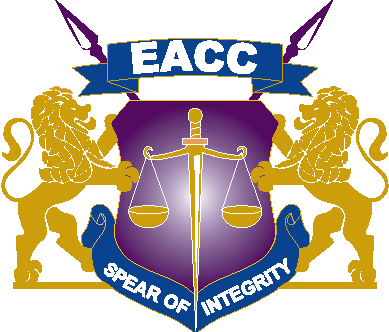 TENDER DOCUMENTFOR  PROPOSED PARTITIONING OF EACC UPPER EASTERN OFFICE -ISIOLO AND ASSOCIATED WORKS TENDER NO. EACC / T / 29 / 2021-2022IFMIS NO……933267CLOSING DATE: 10/02/ 2022 AT 10.00AMINTEGRITY CENTREValley Rd/Jakaya Kikwete Rd JunctionP.O Box 61130-00200, Nairobi, KenyaTel: 2717318/310722 fax 254 (020) 2719757Email: eacc@integrity.go.keTABLE OF CONTENTSTABLE OF CONTENTS	2INVITATION TO TENDER	4PART 1:	TENDERING PROCEDURES	7SECTION I - INSTRUCTIONS TO TENDERERS	8GENERAL PROVISIONS	8Scope of tender	8Fraud and corruption	8Eligible tenderers	8Eligible	 goods, equipment, and services	11Tenderer's responsibilities	11CONTENTS OF TENDER DOCUMENTS	11Sections of Tender Document	11Clariﬁcation of Tender Document, Site Visit, Pre-tender Meeting	12Amendment of Tender Documents	12Cost of Tendering	1310.0 Language of Tender	13Documents Comprising the Tender	13Form of Tender and Schedules	13Alternative Tenders	14Tender Prices and Discounts	14Currencies of Tender and Payment	1516.0 	Documents Comprising the Technical Proposal	15Documents Establishing the Eligibility and Qualiﬁcations of the Tenderer	1518.0 Period of Validity of Tenders	16Tender Security	17Format and Signing of Tender	18D. SUBMISSION AND OPENING OF TENDERS	18Deadline for Submission of Tenders	1923.0 Late Tenders	19Withdrawal, Substitution, and Modiﬁcation of Tenders	19Tender Opening	19E. 	EVALUATION AND COMPARISON OF TENDERS	20Clariﬁcation of Tenders	20Deviations, Reservations, and Omissions	21Determination of Responsiveness	21Non-material Non-conformities	21Arithmetical Errors	22Nominated Subcontractors	22Evaluation of Tenders	2336.0 	Comparison of tenders	23Unbalanced and/ or front-loaded tenders	24Qualiﬁcations of the tenderer	24Lowest evaluated tender	2541.0 	Procuring entity's right to accept any tender, and to reject any or all tenders.	25F. 	AWARD OF CONTRACT	25Section II - Tender Data Sheet (TDS)	28SECTION III - EVALUATION AND QUALIFICATION CRITERIA	341.	GENERAL PROVISIONS	34EVALUATION /QUALIFICATION CRITERIA – Matrix	37PRELIMINARY EXAMINATION	37QUALIFICATION FORM*	39B. TECHNICAL EVALUATION	39SECTION IV - TENDERING FORMS	28FORM EQU: EQUIPMENT	29TENDERERS QUALIFICATION WITHOUT PREQUALIFICATION	33No.	41Name of Contract	41Procuring Entity’s	41SELF- DECLARATION FORMS	57PART II	- WORKS REQUIREMENTS	78SECTION V - BILLS OF QUANTITIES	Error! Bookmark not defined.BILL OF QUANTITIES	96Preliminaries	Error! Bookmark not defined.C. LAYING THE DUST	Error! Bookmark not defined.Putty	Error! Bookmark not defined.GENERA	Error! Bookmark not defined.PART III - THE CONDITIONS OF CONTRACT AND CONTRACT	99FORM NO. 9 BENEFICIAL OWNERSHIP DISCLOSURE FORM	159INVITATION TO TENDERPROCURING ENTITY:   ETHICS AND ANTI- CORRUPTION COMMISSIONCONTRACT NAME AND DESCRIPTION: PROPOSED PARTITIONING OF EACC UPPER EASTERN OFFICE - ISIOLO AND ASSOCIATED WORKSThe Ethics and Anti-Corruption Commission (EACC) invites sealed bids from eligible candidates for Proposed Partitioning of EACC Upper Eastern Office - Isiolo and Associated Works Qualiﬁed and interested tenderers may obtain further information and inspect the Tender Documents during ofﬁce hours 8 am and 5 pm starting from the date of advert at the office of:Secretary / Chief Executive OfficerEthics and Anti-Corruption CommissionINTEGRITY CENTREValley Rd/Jakaya Kikwete Rd JunctionTel: 0709781000 / 0730997000 fax 254 (020) 2240954Email: supply-chain@integrity.go.ke Tendering will be conducted under open National competitive method using a standardized tender document. Tendering is open to all qualiﬁed and interested Tenderers.A complete set of tender documents may be viewed and downloaded free of charge from the Commission’s website www.eacc.go.ke, IFMIS suppliers portal supplier.treasury.go.ke and PPIP (Public Procurement Information Portal) www.tenders.go.keTenders shall be quoted be in Kenya Shillings and shall include all taxes. Tenders shall remain valid for 120 days from the date of opening of tenders.The Tenderer shall chronologically serialize all pages of the tender documents submittedTenderers who download the tender document must forward their particulars immediately to facilitate any further clarification or addendum toSecretary / Chief Executive OfficerEthics and Anti-Corruption CommissionINTEGRITY CENTREValley Rd/Jakaya Kikwete Rd JunctionP.O Box 61130-00200, Nairobi, KenyaTel: 0709781000 / 0730997000 fax 254 (020) 2240954Email: supply-chain@integrity.go.ke All Tenders must be accompanied by a Tender Security of Kes. 40,000 in the form of a Bank guarantee from a reputable bank valid for 150 Days from date of tender closure.Completed tender documents MUST be submitted through the IFMIS system so as to reach the: The Secretary/Chief Executive OfficerEthics and Anti-Corruption CommissionP. O. Box 61130-00200NAIROBIOn or before 10/02/2022 at 10.00 am.The IFMIS will automatically lock out at the time and date of tender closingTenders will be opened immediately after the deadline date and time speciﬁed above or any dead line date and time speciﬁed later. Tenders will be publicly opened in the presence of the Tenderers' designated representatives who choose to attend at the address below.            Ground Floor           Ethics and Anticorruption Commission HQs           Integrity Centre           NairobiSubmission of Manual and late tenders will be rejected.Address for obtaining further information and for purchasing tender documentsName of Procuring Entity. Ethics and Anticorruption CommissionPhysical address for hand Courier Delivery to at Integrity Centre.              Postal Address:    Secretary / Chief Executive OfficerEthics and Anti-Corruption CommissionINTEGRITY CENTREValley Rd/Jakaya Kikwete Rd JunctionP.O Box 61130-00200, Nairobi, KenyaTel: 0709781000 / 0730997000 fax 254 (020) 2240954Email: supply-chain@integrity.go.ke Insert name, telephone number and e-mail address of the ofﬁcer to be contactedName: Deputy Director, supply chain management,               Telephone: 0709781000, 0730997000                Email: supply-chain@integrity.go.ke THE SECRETARY/CEO,ETHICS AND ANTI-CORRUPTION COMMISSION.EACC adheres to high standards of integrity in its business operations. Report any unethical behavior immediately to any of the provided anonymous hotline service.1) Phone: 0202717473; 2 3) Email: eacc@integrity.go.ke4) Website: www.eacc.go.ke / report corruptionPART 1:	TENDERING PROCEDURESSECTION I - INSTRUCTIONS TO TENDERERS 	GENERAL PROVISIONSScope of tenderThe Procuring Entity as deﬁned in the Appendix to Conditions of Contract invites tenders for Works Contract as described in the tender documents. The name, identiﬁcation, and number of lots (contracts) of this Tender Document are speciﬁed in the TDS.Throughout this tendering document:The term “in writing” means communicated in written form (e.g. by mail, e-mail, fax, including if speciﬁed in the TDS, distributed or received through the electronic-procurement system used by the Procuring Entity) with proof of receipt;if the context so requires, “singular” means “plural” and vice versa;“Day” means calendar day, unless otherwise speciﬁed as “Business Day”. A Business Day is any day that is an ofﬁcial working day of the Procuring Entity. It excludes ofﬁcial public holidays.Fraud and corruptionThe Procuring Entity requires compliance with the provisions of the Public Procurement and Asset Disposal Act, 2015, Section 62 “Declaration not to engage in corruption”. The tender submitted by a person shall include a declaration that the person shall not engage in any corrupt or fraudulent practice and a declaration that the person or his or her sub-contractors are not debarred from participating in public procurement proceedings.The Procuring Entity requires compliance with the provisions of the Competition Act 2010, regarding collusive practices in contracting. Any tenderer found to have engaged in collusive conduct shall be disqualiﬁed and criminal and/or civil sanctions may be imposed. To this effect, Tenders shall be required to complete and sign the “Certiﬁcate of Independent Tender Determination” annexed to the Form of Tender.Tenderers shall permit and shall cause their agents (whether declared or not), subcontractors, sub-consultants, service providers, suppliers, and their personnel, to permit the Procuring Entity to inspect all accounts, records and other documents relating to any initial selection process, pre-qualiﬁcation process, tender submission, proposal submission, and contract performance (in the case of award), and to have them audited by auditors appointed by the Procuring Entity.Unfair Competitive Advantage - Fairness and transparency in the tender process require that the ﬁrms or their Afﬁliates competing for a speciﬁc assignment do not derive a competitive advantage from having provided consulting services related to this tender. To that end, the Procuring Entity shall indicate in the Data Sheet and make available to all the ﬁrms together with this tender document all in formation that would in that respect give such ﬁrm any unfair competitive advantage over competing ﬁrms.Eligible tenderersA Tenderer may be a ﬁrm that is a private entity, a state-owned enterprise or institution subject to ITT 3.8, or an individual or any combination of such entities in the form of a joint venture (JV) under an existing agree mentor with the intent to enter in to such an agreement supported by a letter of intent. In the case of a joint venture, all members shall be jointly and severally liable for the execution of the entire Contract in accordance with the Contract terms. The JV shall nominate a Representative who shall have the authority to conduct all business for and on behalf of any and all the members of the JV during the tendering process and, in the event the JV is awarded the Contract, during contract execution. Members of a joint venture may not also make an individual tender, be a subcontractor in a separate tender or be part of another joint venture for the purposes of the same Tender. The maximum number of JV members shall be speciﬁed in the TDS.Public Ofﬁcers of the Procuring Entity, their Spouses, Child, Parent, Brothers or Sister. Child, Parent, Brother or Sister of a Spouse, their business associates or agents and ﬁrms/organizations in which they have a substantial or controlling interest shall not be eligible to tender or be awarded a contract. Public Ofﬁcers are also not allowed to participate in any procurement proceedings.A Tenderer shall not have a conﬂict of interest. Any tenderer found to have a conﬂict of interest shall be disqualiﬁed. A tenderer may be considered to have a conﬂict of interest for the purpose of this tendering process, if the tenderer:Directly or indirectly controls, is controlled by or is under common control with another tenderer;Receives or has received any direct or indirect subsidy from another tenderer;Has the same legal representative as another tenderer;Has a relationship with another tenderer, directly or through common third parties, that puts it in a position to inﬂuence the tender of another tenderer, or inﬂuence the decisions of the Procuring Entity regarding this tendering process;Any of its afﬁliates participated as a consultant in the preparation of the design or technical speciﬁcations of the goods or works that are the subject of the tender;Any of its afﬁliates has been hired (or is proposed to be hired) by the Procuring Entity as a consultant for Contract implementation;Would be providing goods, works, or non-consulting services resulting from or directly related to consulting services for the preparation or implementation of the contract speciﬁed in this Tender Document;Has a close business or personal relationship with senior management or professional staff of the Procuring Entity who has the ability to inﬂuence the bidding process and:Are directly or indirectly involved in the preparation of the Tender document or speciﬁcations of the Contract, and/or the Tender evaluation process of such contract; orMay be involved in the implementation or supervision of such Contract unless the conﬂicts coming from such relationship has been resolved in a manner acceptable to the Procuring Entity throughout the tendering process and execution of the Contract.A tenderer shall not be involved in corrupt, coercive, obstructive or fraudulent practice. A tenderer that is proven to have been involved in any of these practices shall be automatically disqualiﬁedA Tenderer (either individually or as a JV member) shall not participate in more than one Tender, except for permitted alternative tenders. This includes participation as a subcontractor in other Tenders. Such participation shall result in the disqualiﬁcation of all Tenders in which the ﬁrm is involved. Members of a joint venture may not also make an individual tender, be a sub-contractor in a separate tender or be part of another joint venture for the purposes of the same Tender. A ﬁrm that is not a tenderer or a JV member may participate as a subcontractor in more than one tender.A Tenderer may have the nationality of any country, subject to the restrictions pursuant to ITT3.9. Tenderer shall be deemed to have the nationality of a country if the Tenderer is constituted, incorporated or registered in and operates in conformity with the provisions of the laws of that country, as evidenced by its articles of incorporation (or equivalent documents of constitution or association) and its registration documents, as the case may be. This criterion also shall apply to the determination of the nationality of proposed sub-contractors or sub-consultants for any part of the Contract including related Services.A Tenderer that has been debarred from participating in public procurement shall be ineligible to tender or be awarded a contract. The list of debarred ﬁrms and individuals is available from the website of PPRA www.ppra.go.ke.A Tenderer that is a state-owned enterprise or a public institution in Kenya may be eligible to tender and be awarded Contract(s) only if it is determined by the Procuring Entity to meet the following conditions, i.e. if it is:A legal public entity of Government and/or public administration,ﬁnancially autonomous and not receiving any signiﬁcant subsidies or budget support from any public entity or Government, and;operating under commercial law and vested with legal rights and liabilities similar to any commercial enterprise to enable it compete with ﬁrms in the private sector on an equal basis.Firms and individuals shall be ineligible if their countries of origin are:As a matter of law or ofﬁcial regulations, Kenya prohibits commercial relations with that country;By an act of compliance with a decision of the United Nations Security Council taken under Chapter VII of the Charter of the United Nations, Kenya prohibits any import of goods or contracting of works or services from that country, or any payments to any country, person, or entity in that country.A tenderer shall provide such documentary evidence of eligibility satisfactory to the Procuring Entity, as the Procuring Entity shall reasonably request.Foreign tenderers are required to source at least forty (40%) percent of their contract inputs (in supplies, local sub-contracts and labor) from citizen suppliers and contractors. To this end, a foreign tenderer shall provide in its tender documentary evidence that this requirement is met. Foreign tenderers not meeting this criterion will be automatically disqualiﬁed. Information required to enable the Procuring Entity determine if this condition is met shall be provided for this purpose in “SECTIONI II - EVALUATION AND QUALIFICATION CRITERIA, Item 9”.Pursuant to the eligibility requirements of ITT 3.10, a tender is considered a foreign tenderer, if it is registered in Kenya and has less than 51 percent ownership by nationals of Kenya and if it does not subcontract to foreign ﬁrms or individuals more than 10 percent of the contract price, excluding provisional sums. JVs are considered as foreign tenderers if the individual member ﬁrms registered in Kenya have less 51 percent ownership by nationals of Kenya. The JV shall not subcontract to foreign ﬁrms more than 10 percent of the contract price, excluding provisional sums.The National Construction Authority Act of Kenya requires that all local and foreign contractors be registered with the National Construction Authority and be issued with a Registration Certiﬁcate before they can undertake any construction works in Kenya. Registration shall not be a condition for tender, but it shall be a condition of contract award and signature. A selected tenderer shall be given opportunity to register before such award and signature of contract. Application for registration with National Construction Authority may be accessed from the website www.nca.go.ke.The Competition Act of Kenya requires that ﬁrms wishing to tender as Joint Venture undertakings which may prevent, distort or lessen competition in provision of services are prohibited unless they are exempt in accordance with the provisions of Section 25 of the Competition Act, 2010. JVs will be required to seek for exemption from the Competition Authority. Exemption shall not be a condition for tender, but it shall be a condition of contract award and signature. A JV tenderer shall be given opportunity to seek such exemption as a condition of award and signature of contract. Application for exemption from the Competition Authority of Kenya may be accessed from the website www.cak.go.ke.4.14	A Kenyan tenderer shall be eligible to tender if it provides evidence of having fulﬁlled his/her tax obligations by producing valid tax compliance certiﬁcate or tax exemption certiﬁcate issued by the Kenya Revenue Authority.Eligible	 goods, equipment, and servicesGoods, equipment and services to be supplied under the Contract may have their origin in any country that is not ineligible under ITT 3.9. At the Procuring Entity's request, Tenderers may be required to provide evidence of the origin of Goods, equipment and services.Any goods, works and production processes with characteristics that have been declared by the relevant national environmental protection agency or by other competent authority as harmful to human beings and to the environment shall not be eligible for procurement.Tenderer's responsibilitiesThe tenderer shall bear all costs associated with the preparation and submission of his/her tender, and the Procuring Entity will in no case be responsible or liable for those costs.The tenderer, at the tenderer's own responsibility and risk, is encouraged to visit and examine and inspect the Site of the Works and its surroundings and obtain all information that may be necessary for preparing the tender and entering into a contract for construction of the Works. The costs of visiting the Site shall beat the tenderer's own expense.The Tenderer and any of its personnel or agents will be granted permission by the Procuring Entity to enter upon its premises and lands for the purpose of such visit. The Tenderer shall indemnify the Procuring Entity again stall liability arising from death or personal injury, loss of or damage to property, and any other losses and expenses incurred as a result of the examination and inspection.The tenderer shall provide in the Form of Tender and Qualiﬁcation Information, a preliminary description of the proposed work method and schedule, including charts, as necessary or required.CONTENTS OF TENDER DOCUMENTSSections of Tender DocumentThe tender document consists of Parts 1, 2, and 3, which includes all the sections speciﬁed below, and which should be read in conjunction with any Addenda issued in accordance with ITT 10.PART 1: Tendering Procedures Section I – Instructions to Tenderers Section II – Tender Data Sheet (TDS)Section III- Evaluation and Qualiﬁcation Criteria Section IV – Tendering FormsPART 2: Works' Requirements Section V - Bills of Quantities Section VI - Speciﬁcations PART 3: Conditions of Contract and Contract FormsSection VIII - General Conditions (GCC) Section IX - Special Conditions of Contract Section X- Contract FormsThe Invitation to Tender Notice issued by the Procuring Entity is not part of the Contract documents. Unless obtained directly from the Procuring Entity, the Procuring Entity is not responsible for the completeness of the Tender document, responses to requests for clariﬁcation, the minutes of a pre-arranged site visit and those of the pre-Tender meeting (if any), or Addenda to the Tender document in accordance with ITT 10. In case of any contradiction, documents obtained directly from the Procuring Entity shall prevail.The Tenderer is expected to examine all instructions, forms, terms, and speciﬁcations in the Tender Document and to furnish with its Tender all information and documentation as is required by the Tender document.Clariﬁcation of Tender Document, Site Visit, Pre-tender MeetingA Tenderer requiring any clariﬁcation of the Tender Document shall contact the Procuring Entity in writing at the Procuring Entity's address speciﬁed in the TDS or raise its enquiries during the pre-Tender meeting if provided for in accordance with ITT 7.2. The Procuring Entity will respond in writing to any request for clariﬁcation, provided that such request is received no later than the period speciﬁed in the TDS prior to the deadline for submission of tenders. The Procuring Entity shall forward copies of its response to all tenderers who have acquired the Tender documents in accordance with ITT 7.4, including a description of the inquiry but without identifying its source. If so speciﬁed in the TDS, the Procuring Entity shall also promptly publish its response at the web page identiﬁed in the TDS. Should the clariﬁcation result in changes to the essential elements of the Tender Documents, the Procuring Entity shall amend the Tender Documents following the procedure under ITT 8 and ITT 22.2.The Tenderer, at the Tenderer's own responsibility and risk, is encouraged to visit and examine and inspect the site(s) of the required contracts and obtain all information that may be necessary for preparing a tender. The costs of visiting the Site shall be at the Tenderer's own expense. The Procuring Entity shall specify in the TDS if a pre-arranged Site visit and or a pre-tender meeting will be held, when and where. The Tenderer's designated representative is invited to attend a pre-arranged site visit and a pre-tender meeting, as the case may be. The purpose of the site visit and the pre-tender meeting will be to clarify issues and to answer questions on any matter that may be raised at that stage.The Tenderer is requested to submit any questions in writing, to reach the Procuring Entity not later than the period speciﬁed in the TDS before the meeting.Minutes of a pre-arranged site visit and those of the pre-tender meeting, if applicable, including the text of the questions asked by Tenderers and the responses given, together with any responses prepared after the meeting, will be transmitted promptly to all Tenderers who have acquired the Tender Documents. Minutes shall not identify the source of the questions asked.The Procuring Entity shall also promptly publish anonymized (no names) Minutes of the pre-arranged site visit and those of the pre-tender meeting at the web page identiﬁed in the TDS. Any modiﬁcation to the Tender Documents that may become necessary as a result of the pre-arranged site visit and those of the pre-tender meeting shall be made by the Procuring Entity exclusively through the issue of an Addendum pursuant to ITT 8 and not through the minutes of the pre-Tender meeting. Non-attendance at the pre-arranged site visit and the pre-tender meeting will not be a cause for disqualiﬁcation of a Tenderer.Amendment of Tender DocumentsAt any time prior to the deadline for submission of Tenders, the Procuring Entity may amend the Tender Documents by issuing addenda.Any addendum issued shall be part of the Tender Documents and shall be communicated in writing to all who have obtained the Tender Documents from the Procuring Entity. The Procuring Entity shall also promptly publish the addendum on the Procuring Entity's website in accordance with ITT 7.5.To give Tenderers reasonable time in which to take an addendum into account in preparing their Tenders, the Procuring Entity should extend the dead line for the submission of Tenders, pursuant to ITT 22.2.PREPARATION OF TENDERSCost of TenderingThe Tenderer shall bear all costs associated with the preparation and submission of its Tender, and the Procuring Entity shall not be responsible or liable for those costs, regardless of the conduct or outcome of the tendering process.10.0 Language of TenderThe Tender, as well as all correspondence and documents relating to the tender exchanged by the tenderer and the Procuring Entity, shall be written in the English Language. Supporting documents and printed literature that are part of the Tender may be in another language provided they are accompanied by an accurate and notarized translation of the relevant passages into the English Language, in which case, for purposes of interpretation of the Tender, such translation shall govern.Documents Comprising the TenderThe Tender shall comprise the following:Form of Tender prepared in accordance with ITT 12;Schedules including priced Bill of Quantities, completed in accordance with ITT 12 and ITT 14;Tender Security or Tender-Securing Declaration, in accordance with ITT 19.1;Alternative Tender, if permissible, in accordance with ITT 13;Authorization: written conﬁrmation authorizing the signatory of the Tender to commit the Tenderer, in accordancewithITT20.3;Qualiﬁcations: documentary evidence in accordance with ITT 17 establishing the Tenderer's qualiﬁcations to perform the Contract if its Tender is accepted;Conformity: a technical proposal in accordance with ITT 16;Any other document required in the TDS.In addition to the requirements under ITT 11.1, Tenders submitted by a JV shall include a copy of the Joint Venture Agreement entered into by all members. Alternatively, a letter of intent to execute a Joint Venture Agreement in the event of a successful Tender shall be signed by all members and submitted with the Tender, together with a copy of the proposed JV Agreement. Change of membership and conditions of the JV prior to contract signature will render the tender liable for disqualiﬁcation.Form of Tender and SchedulesThe Form of Tender and Schedules, including the Bill of Quantities, shall be prepared using the relevant forms furnished in Section IV, Tendering Forms. The forms must be completed without any alterations to the text, and no substitutes shall be accepted except as provided under ITT 20.3. All blank spaces shall be ﬁlled in with the information requested. The Tenderer shall chronologically serialize all pages of the tender documents submitted.The Tenderer shall furnish in the Form of Tender information on commissions and gratuities, if any, paid or to be paid to agents or any other party relating to this Tender.Alternative TendersUnless otherwise speciﬁed in the TDS, alternative Tenders shall not be considered.When alternative times for completion are explicitly invited, a statement to that effect will be included in the TDS, and the method of evaluating different alternative times for completion will be described in Section III, Evaluation and Qualiﬁcation Criteria.Except as provided under ITT 13.4 below, Tenderers wishing to offer technical alternatives to the requirements of the Tender Documents must ﬁrst price the Procuring Entity's design as described in the Tender Documents and shall further provide all information necessary for a complete evaluation of the alternative by the Procuring Entity, including drawings, design calculations, technical speciﬁcations, breakdown of prices, and proposed construction methodology and other relevant details. Only the technical alternatives, if any, of the Tenderer with the Winning Tender conforming to the basic technical requirements shall be considered by the Procuring Entity.When speciﬁed in the TDS, Tenderers are permitted to submit alternative technical solutions for speciﬁed parts of the Works, and such parts will be identiﬁed in the TDS, as will the method for their evaluating, and described in Section VII, Works' Requirements.Tender Prices and DiscountsThe prices and discounts (including any price reduction) quoted by the Tenderer in the Form of Tender and in the Bill of Quantities shall conform to the requirements speciﬁed below.The Tenderer shall ﬁll in rates and prices for all items of the Works described in the Bill of Quantities. Items against which no rate or price is entered by the Tenderer shall be deemed covered by the rates for other items in the Bill of Quantities and will not be paid for separately by the Procuring Entity. An item not listed in the priced Bill of Quantities shall be assumed to be not included in the Tender, and provided that the Tender is determined substantially responsive notwithstanding this omission, the average price of the item quoted by substantially responsive Tenderers will be added to the Tender price and the equivalent total cost of the Tender so determined will be used for price comparison.The price to be quoted in the Form of Tender, in accordance with ITT 12.1, shall be the total price of the Tender, including any discounts offered.The Tenderer shall quote any discounts and the methodology for their application in the Form of Tender, in accordance with ITT 12.1.It will be speciﬁed in the TDS if the rates and prices quoted by the Tenderer are or are not subject to adjustment during the performance of the Contract in accordance with the provisions of the Conditions of Contract, except in cases where the contract is subject to ﬂuctuations and adjustments, not ﬁxed price. In such a case, the Tenderer shall furnish the indices and weightings for the price adjustment formulae in the Schedule of Adjustment Data and the Procuring Entity may require the Tenderer to justify its proposed indices and weightings.Where tenders are being invited for individual lots (contracts)or for any combination of lots (packages), tenderers wishing to offer discounts for the award of more than one Contract shall specify in their Tender the price reductions applicable to each package, or alternatively, to individual Contracts within the package. Discounts shall be submitted in accordance with ITT 14.4, provided the Tenders for all lots (contracts) are opened at the same time.All duties, taxes, and other levies payable by the Contractor under the Contract, or for any other cause, as of the date 30 days prior to the deadline for submission of Tenders, shall be included in the rates and prices and the total Tender Price submitted by the Tenderer.Currencies of Tender and PaymentThe currency(ies) of the Tender and the currency(ies) of payments shall be the same.Tenderers shall quote entirely in Kenya Shillings. The unit rates and the prices shall be quoted by the Tenderer in the Bill of Quantities, entirely in Kenya shillings.A Tenderer expecting to incur expenditures in other currencies for inputs to the Works supplied from outside Kenya (referred to as “the foreign currency requirements”) shall (if so allowed in the TDS) indicate in the Appendix to Tender the percentage(s) of the Tender Price (excluding Provisional Sums), needed by the Tenderer for the payment of such foreign currency requirements, limited to no more than two foreign currencies.The rates of exchange to be used by the Tenderer in arriving at the local currency equivalent and the percentage(s) mentioned in (a) above shall be speciﬁed by the Tenderer in the Appendix to Tender and shall be based on the exchange rate provided by the Central Bank of Kenya on the date 30 days prior to the actual date of tender opening. Such exchange rate shall apply for all foreign payments under the Contract.Tenderers may be required by the Procuring Entity to justify, to the Procuring Entity's satisfaction, their local and foreign currency requirements, and to substantiate that the amounts included in the unit rates and prices and shown in the Schedule of Adjustment Data in the Appendix to Tender are reasonable, in which case a detailed breakdown of the foreign currency requirements shall be provided by Tenderers.16.0 	Documents Comprising the Technical ProposalThe Tenderer shall furnish a technical proposal including a statement of work methods, equipment, personnel, schedule and any other information as stipulated in Section IV, Tender Forms, insufﬁcient detail to demonstrate the adequacy of the Tenderer's proposal to meet the work's requirements and the completion time.Documents Establishing the Eligibility and Qualiﬁcations of the TendererTenderers shall complete the Form of Tender, included in Section IV, Tender Forms, to establish Tenderer's eligibility in accordance with ITT 4.In accordance with Section III, Evaluation and Qualiﬁcation Criteria, to establish its qualiﬁcations to perform the Contract the Tenderer shall provide the information requested in the corresponding information sheets included in Section IV, Tender Forms.If a margin of preference applies as speciﬁed in accordance with ITT 33.1, nation al tenderers, individually or in joint ventures, applying for eligibility for national preference shall supply all information required to satisfy the criteria for eligibility speciﬁed in accordance with ITT 33.1.Tenderers shall be asked to provide, as part of the data for qualiﬁcation, such information, including details of ownership, as shall be required to determine whether, according to the classiﬁcation established by the Procuring Entity, a particular contractor or group of contractors qualiﬁes for a margin of preference. Further the information will enable the Procuring Entity identify any actual or potential conﬂict of interest in relation to the procurement and/or contract management processes, or a possibility of collusion between tenderers, and thereby help to prevent any corrupt inﬂuence in relation to the procurement process or contract management.The purpose of the information described in ITT 17.4 above overrides any claims to conﬁdentiality which a tenderer may have. There can be no circumstances in which it would be justiﬁed for a tenderer to keep information relating to its ownership and control conﬁdential where it is tendering to undertake public sector work and receive public sector funds. Thus, conﬁdentiality will not be accepted by the Procuring Entity as a justiﬁcation for a Tenderer's failure to disclose, or failure to provide required information on its ownership and control.The Tenderer shall provide further documentary proof, information or authorizations that the Procuring Entity may request in relation to owner ship and control which in formation on any changes to the information which was provided by the tenderer under ITT 6.4. The obligations to require this information shall continue for the duration of the procurement process and contract performance and after completion of the contract, if any change to the information previously provided may reveal a conﬂict of interest in relation to the award or management of the contract.All information provided by the tenderer pursuant to these requirements must be complete, current and accurate as at the date of provision to the Procuring Entity. In submitting the information required pursuant to these requirements, the Tenderer shall warrant that the information submitted is complete, current and accurate as at the date of submission to the Procuring Entity.If a tenderer fails to submit the information required by these requirements, its tender will be rejected. Similarly, if the Procuring Entity is unable, after taking reasonable steps, to verify to a reasonable degree the information submitted by a tenderer pursuant to these requirements, then the tender will be rejected.If information submitted by a tenderer pursuant to these requirements, or obtained by the Procuring Entity (whether through its own enquiries, through notiﬁcation by the public or otherwise), shows any conﬂict of interest which could materially and improperly beneﬁt the tenderer in relation to the procurement or contract management process, then:If the procurement process is still ongoing, the tenderer will bed is qualiﬁed from the procurement process,if the contract has been awarded to that tenderer, the contract award will be set depending the outcome of (iii),the tenderer will be referred to the relevant law enforcement authorities for investigation of whether the tenderer or any other person shave committed any criminal offence.If a tenderer submits information pursuant to these requirements that is in complete, in accurate or out-of-date, or attempts to obstruct the veriﬁcation process, then the consequences ITT 17.8 will ensue unless the tenderer can show to the reasonable satisfaction of the Procuring Entity that any such act was not material, or was due to genuine error which was not attributable to the intentional act, negligence or recklessness of the tender.18.0 Period of Validity of Tenders18.1. Tenders shall remain valid for the Tender Validity period speciﬁed in the TDS. The Tender Validity period starts from the date ﬁxed for the Tender submission deadline (as prescribed by the Procuring Entity in accordance with ITT 22). At Tender valid for a shorter period shall be rejected by the Procuring Entity as non-responsive.18.2 In exceptional circumstances, prior to the expiration of the Tender validity period, the Procuring Entity may requestTendererstoextendtheperiodofvalidityoftheirTenders.Therequestandtheresponsesshallbemadein writing. If a Tender Security is requested in accordance with ITT 19, it shall also be extended for thirty (30) days beyond the deadline of the extended validity period. A Tenderer may refuse the request without forfeiting its Tendersecurity.ATenderergrantingtherequestshallnotberequiredorpermittedtomodifyitsTender.Tender SecurityThe Tenderer shall furnish as part of its Tender, either a Tender-Securing Declaration or a Tender Security as speciﬁed in the TDS, in original form and, in the case of a Tender Security, in the amount and currency speciﬁed in the TDS. A Tender-Securing Declaration shall use the form included in Section IV, Tender Forms.If a Tender Security is speciﬁed pursuant to ITT 19.1, the Tender Security shall be a demand guarantee in any of the following forms at the Tenderer's option:cash;a bank guarantee;a guarantee by an insurance company registered and licensed by the Insurance Regulatory Authority listed by the Authority;a guarantee issued by a ﬁnancial institution approved and licensed by the Central Bank of Kenya, from a reputable source, and an eligible country.If an unconditional bank guarantee is issued by a bank located outside Kenya, the issuing bank shall have a correspondent bank located in Kenya to make it enforceable. The Tender Security shall be valid for thirty (30) days beyond the original validity period of the Tender, or beyond any period of extension if requested under ITT 18.2.If a Tender Security or Tender-Securing Declaration is speciﬁed pursuant to ITT 19.1, any Tender not accompanied by a substantially responsive Tender Security or Tender-Securing Declaration shall be rejected by the Procuring Entity as non-responsive.If a Tender Security is speciﬁed pursuant to ITT 19.1, the Tender Security of unsuccessful Tenderers shall be returned as promptly as possible upon the successful Tenderer's signing the Contract and furnishing the Performance Security and any other documents required in the TDS. The Procuring Entity shall also promptly return the tender security to the tenderers where the procurement proceedings are terminated, all tenders were determined non-responsive or a bidder declines to extend tender validity period.The Tender Security of the successful Tenderer shall be returned as promptly as possible once the successful Tenderer has signed the Contract and furnished the required Performance Security, and any other documents required in the TDS.The Tender Security may be forfeited or the Tender-Securing Declaration executed:if a Tenderer withdraws its Tender during the period of Tender validity speciﬁed by the Tenderer on the Form of Tender, or any extension thereto provided by the Tenderer; orif the successful Tenderer fails to: -sign the Contract in accordance with ITT47; orfurnish a Performance Security and if required in the TDS, and any other documents required in the TDS.Where tender securing declaration is executed, the Procuring Entity shall recommend to the PPRA to debars the Tenderer from participating in public procurement as provided in the law.The Tender Security or the Tender-Securing Declaration of a JV shall be in the name of the JV that submits the Tender. If the JV has not been legally constituted into a legally enforceable JV at the time of tendering, the Tender Security or the Tender-Securing Declaration shall be in the names of all future members as named in the letter of intent referred to in ITT 4.1 and ITT 11.2.A tenderer shall not issue a tender security to guarantee itself.Format and Signing of TenderThe Tenderer shall prepare one original of the documents comprising the Tender as described in ITT 11 and clearly mark it “ORIGINAL.” Alternative Tenders, if permitted in accordance with ITT 13, shall be clearly marked “ALTERNATIVE.” In addition, the Tenderer shall submit copies of the Tender, in the number speciﬁed in the TDS and clearly mark them “COPY.” In the event of any discrepancy between the origin a land the copies, the original shall prevail.Tenderers shall mark as “CONFIDENTIAL” all information in their Tenders which is conﬁdential to their business. This may include proprietary information, trade secrets, or commercial or ﬁnancially sensitive information.The original and all copies of the Tender shall be typed or written in indelible ink and shall be signed by a person duly authorized to sign on behalf of the Tenderer. This authorization shall consist of a written conﬁrmation as speciﬁed in the TDS and shall be attached to the Tender. The name and position held by each person signing the authorization must be typed or printed below the signature. All pages of the Tender where entries or amendments have been made shall be signed or initialed by the person signing the Tender.In case the Tenderer is a JV, the Tender shall be signed by an authorized representative of the JV on behalf of the JV, and so as to be legally binding on all the members as evidenced by a power of attorney signed by their legally authorized representatives.Any inter-lineation, erasures, or overwriting shall be valid only if they are signed or initialed by the person signing the Tender.D. SUBMISSION AND OPENING OF TENDERSSealing and Marking of TendersThe Tenderer shall deliver the Tender in a single sealed envelope, or in a single sealed package, or in a single sealed container bearing the name and Reference number of the Tender, addressed to the Procuring Entity and a warning not to open before the time and date for Tender opening date. Within the single envelope, package or container, the Tenderer shall place the following separate, sealed envelopes:in an envelope or package or container marked “ORIGINAL”, all documents comprising the Tender, as described in ITT 11; andin an envelope or package or container marked “COPIES”, all required copies of the Tender; andif alternative Tenders are permitted in accordance with ITT 13, and if relevant:in an envelope or package or container marked “ORIGINAL –ALTERNATIVE TENDER”, the alternative Tender; andin the envelope or package or container marked “COPIES- ALTERNATIVE TENDER”, all required copies of the alternative Tender.The inner envelopes or packages or containers shall:bear the name and address of the Procuring Entity,bear the name and address of the Tenderer; andbear the name and Reference number of the Tender.If an envelope or package or container is not sealed and marked as required, the Procuring Entity will assume no responsibility for the misplacement or premature opening of the Tender. Tenders misplaced or opened prematurely will not be accepted. N/ADeadline for Submission of TendersTenders must be received by the Procuring Entity at the address speciﬁed in the TDS and no later than the date and time also speciﬁed in the TDS. When so speciﬁed in the TDS, tenderers shall have the option of submitting their Tenders electronically. Tenderers submitting Tenders electronically shall follow the electronic Tender submission procedures speciﬁed in the TDS.The Procuring Entity may, at its discretion, extend the deadline for the submission of Tenders by amending the Tender Documents in accordance with ITT 8, in which case all rights and obligations of the Procuring Entity and Tenderers previously subject to the deadline shall thereafter be subject to the deadline as extended.23.0 Late TendersThe Procuring Entity shall not consider any Tender that arrives after the deadline for submission of tenders, in accordance with ITT 22. Any Tender received by the Procuring Entity after the deadline for submission of Tenders shall be declared late, rejected, and returned unopened to the Tenderer.Withdrawal, Substitution, and Modiﬁcation of TendersA Tenderer may withdraw, substitute, or modify its Tender after it has been submitted by sending a written notice, duly signed by an authorized representative, and shall include a copy of the authorization in accordance with ITT 20.3, (except that withdrawal notices do not require copies). The corresponding substitution or modiﬁcation of the Tender must accompany the respective written notice. All notices must be:prepared and submitted in accordance with ITT 20 and ITT 21 (except that withdrawals notices do not require copies), and in addition, the respective envelopes shall be clearly marked “WITHDRAWAL,” “SUBSTITUTION,” “MODIFICATION;” andreceived by the Procuring Entity prior to the deadline prescribed for submission of Tenders, in accordance with ITT 22.Tenders requested to be withdrawn in accordance with ITT 24.1 shall be returned unopened to the Tenderers.No Tender may be withdrawn, substituted, or modiﬁed in the interval between the deadline for submission of Tenders and the expiration of the period of Tender validity speciﬁed by the Tenderer on the Form of Tender or any extension thereof.Tender OpeningExcept in the cases speciﬁed in ITT 23 and ITT 24.2, the Procuring Entity shall publicly open and read out all Tenders received by the deadline, at the date, time and place speciﬁed in the TDS, in the presence of Tenderers' designated representatives who chooses to attend. Any speciﬁc electronic Tender opening procedures required if electronic Tendering is permitted in accordance with ITT 22.1, shall be as speciﬁed in the TDS.First, envelopes marked “WITHDRAWAL” shall be opened and read out and the envelopes with the corresponding Tender shall not be opened but returned to the Tenderer. No Tender withdrawal shall be permitted unless the corresponding withdrawal notice contains a valid authorization to request the withdrawal and is read out at Tender opening.Next, envelopes marked “SUBSTITUTION” shall be opened and read out and exchanged with the corresponding Tender being substituted, and the substituted Tender shall not be opened, but returned to the Tenderer. No Tender substitution shall be permitted unless the corresponding substitution notice contains a valid authorization to request the substitution and is read out at Tender opening.Next, envelopes marked “MODIFICATION” shall be opened and read out with the corresponding Tender. No Tender modiﬁcation shall be permitted unless the corresponding modiﬁcation notice contains a valid authorizationtorequestthemodiﬁcationandisreadoutatTenderopening.Next, all remaining envelopes shall be opened one at a time, reading out: the name of the Tenderer and whether there is a modiﬁcation; the total Tender Price, per lot (contract) if applicable, including any discounts and alternative Tenders; the presence or absence of a Tender Security or Tender-Securing Declaration, if required; and any other details as the Procuring Entity may consider appropriate.Only Tenders, alternative Tenders and discounts that are opened and read out at Tender opening shall be considered further for evaluation. The Form of Tender and pages of the Bill of Quantities (to be decided on by the tender opening committee) are to be initialed by the members of the tender opening committee attending the opening.At the Tender Opening, the Procuring Entity shall neither discuss the merits of any Tender nor reject any Tender (except for late Tenders, in accordance with ITT 23.1).The Procuring Entity shall prepare minutes of the Tender Opening that shall include, as a minimum: -the name of the Tenderer and whether there is a withdrawal, substitution, or modiﬁcation;the Tender Price, per lot (contract) if applicable, including any discounts;any alternative Tenders;the presence or absence of a Tender Security, if new as required;number of pages of each tender document submitted.The Tenderers' representatives who are present shall be requested to sign the minutes. The omission of a Tenderer's signature on the minutes shall not invalidate the contents and effect of the minutes. A copy of the tender opening register shall be distributed to all Tenderers.E. 	EVALUATION AND COMPARISON OF TENDERSConﬁdentialityInformation relating to the evaluation of Tenders and recommendation of contract award shall not be disclosed to Tenderers or any other persons not ofﬁcially concerned with the Tender process until information on Intention to Award the Contract is transmitted to all Tenderers in accordance with ITT 43.Any effort by a Tenderer to inﬂuence the Procuring Entity in the evaluation of the Tenders or Contract award decisions may result in the rejection of its tender.Notwithstanding ITT 26.2, from the time of tender opening to the time of contract award, if a tenderer wishes to contact the Procuring Entity on any matter related to the tendering process, it shall do so in writing.Clariﬁcation of TendersTo assist in the examination, evaluation, and comparison of the tenders, and qualiﬁcation of the tenderers, the Procuring Entity may, at its discretion, ask any tenderer for a clariﬁcation of its tender, given a reasonable time for a response. Any clariﬁcation submitted by a tenderer that is not in response to a request by the Procuring Entity shall not be considered. The Procuring Entity's request for clariﬁcation and the response shall be in writing. No change, including any voluntary increase or decrease, in the prices or substance of the tender shall be sought, offered, or permitted, except to conﬁrm the correction of arithmetic errors discovered by the Procuring Entity in the evaluation of the tenders, in accordance with ITT 31.If a tenderer does not provide clariﬁcations of its tender by the date and time set in the Procuring Entity's request for clariﬁcation, its Tender may be rejected.Deviations, Reservations, and OmissionsDuring the evaluation of tenders, the following deﬁnitions apply: -“Deviation” is a departure from the requirements speciﬁed in the tender document;“Reservation” is the setting of limiting conditions or withholding from complete acceptance of the requirements speciﬁed in the tender document; and“Omission” is the failure to submit part or all of the information or documentation required in the Tender document.Determination of ResponsivenessThe Procuring Entity's determination of a Tender's responsiveness is to be based on the contents of the tender itself, as deﬁned in ITT 11.A substantially responsive Tender is one that meets the requirements of the Tender document without material deviation, reservation, or omission. A material deviation, reservation, or omission is one that, if accepted, would:Affect in any substantial way the scope, quality, or performance of the Works speciﬁed in the Contract;limit in any substantial way, inconsistent with the tender document, the Procuring Entity's rights or the tenderer's obligations under the proposed contract;if rectiﬁed, would unfairly affect the competitive position of other tenderers presenting substantially responsive tenders.The Procuring Entity shall examine the technical aspects of the tender submitted in accordance with ITT 16, to conﬁrm that all requirements of Section VII, Works' Requirements have been met without any material deviation, reservation or omission.If a tender is not substantially responsive to the requirements of the tender document, it shall be rejected by the Procuring Entity and may not subsequently be made responsive by correction of the material deviation, reservation, or omission.Non-material Non-conformitiesProvided that a tender is substantially responsive, the Procuring Entity may waive any non-conformities in the tender.Provided that a Tender is substantially responsive, the Procuring Entity may request that the tenderer submit the necessary information or documentation, within a reasonable period of time, to rectify non-material non- conformities in the tender related to documentation requirements. Requesting information or documentation on such non-conformities shall not be related to any aspect of the price of the tender. Failure of the tenderer to comply with the request may result in the rejection of its tender.Provided that a tender is substantially responsive, the Procuring Entity shall rectify quantiﬁable non-material non-conformities related to the Tender Price. To this effect, the Tender Price shall be adjusted, for comparison purposes only, to reﬂect the price of a missing or non-conforming item or component in the manner speciﬁed in the TDS.Arithmetical ErrorsThe tender sum as submitted and read out during the tender opening shall be absolute and ﬁnal and shall not be the subject of correction, adjustment or amendment in any way by any person or entity.Provided that the Tender is substantially responsive, the Procuring Entity shall handle errors on the following basis: -Any error detected if considered a major deviation that affects the substance of the tender, shall lead to disqualiﬁcation of the tender as non-responsive.Any errors in the submitted tender arising from a miscalculation of unit price, quantity, subtotal and total bid price shall be considered as a major deviation that affects the substance of the tender and shall lead to disqualiﬁcation of the tender as non-responsive. and if there is a discrepancy between words and ﬁgures, the amount in words shall prevailTenderers shall be notiﬁed of any error detected in their bid during the notiﬁcation of award.32.0 	Conversion to Single CurrencyFor evaluation and comparison purposes, the currency(ies) of the Tender shall be converted in to a single currency as speciﬁed in the TDS.Margin of Preference and ReservationsA margin of preference may be allowed only when the contract is open to international competitive tendering where foreign contractors are expected to participate in the tendering process and where the contract exceeds the value/threshold speciﬁed in the Regulations.A margin of preference shall not be allowed unless it is speciﬁed so in the TDS.Contracts procured on basis of international competitive tendering shall not be subject to reservations exclusive to speciﬁc groups as provided in ITT 33.4.Where it is intended to reserve a contract to a speciﬁc group of businesses (these groups are Small and Medium Enterprises, Women Enterprises, Youth Enterprises and Enterprises of persons living with disability, as the case may be), and who are appropriately registered as such by the authority to be speciﬁed in the TDS, a procuring entity shall ensure that the invitation to tender speciﬁcally indicates that only businesses or ﬁrms belonging to the speciﬁed group are eligible to tender. No tender shall be reserved to more than one group. If not so stated in the Invitation to Tender and in the Tender documents, the invitation to tender will be open to all interested tenderers.Nominated SubcontractorsUnless otherwise stated in the TDS, the Procuring Entity does not intend to execute any speciﬁc elements of the Works by subcontractors selected/nominated by the Procuring Entity. In case the Procuring Entity nominates a subcontractor, the subcontract agreement shall be signed by the Subcontractor and the Procuring Entity. The main contract shall specify the working arrangements between the main contractor and the nominated subcontractor.Tenderers may propose sub-contracting up to the percentage of total value of contracts or the volume of works as speciﬁed in the TDS. Subcontractors proposed by the Tenderer shall be fully qualiﬁed for their parts of the Works.Domestic subcontractor's qualiﬁcations shall not be used by the Tenderer to qualify for the Works unless their specialized parts of the Works were previously designated so by the Procuring Entity in the TDS a scan be met by subcontractors referred to hereafter as 'Specialized Subcontractors', in which case, the qualiﬁcations of the Specialized Subcontractors proposed by the Tenderer may be added to the qualiﬁcations of the Tenderer.Evaluation of TendersThe Procuring Entity shall use the criteria and methodologies listed in this ITT and Section III, Evaluation and Qualiﬁcation Criteria No other evaluation criteria or methodologies shall be permitted. By applying the criteria and methodologies the Procuring Entity shall determine the Lowest Evaluated Tender in accordance with ITT 40.To evaluate a Tender, the Procuring Entity shall consider the following:price adjustment in accordance with ITT 31.1 (iii); excluding provisional sums and contingencies, if any, but including Day work items, where priced competitively;price adjustment due to discounts offered in accordance with ITT 14.4;converting the amount resulting from applying (a) and (b) above, if relevant, to a single currency in accordance with ITT 32;price adjustment due to quantiﬁable non material on-conformities in accordance with ITT 30.3; andany additional evaluation factors speciﬁed in the TDS and Section III, Evaluation and Qualiﬁcation Criteria.The estimated effect of the price adjustment provisions of the Conditions of Contract, applied over the period of execution of the Contract, shall not be considered in Tender evaluation.Where the tender involves multiple lots or contracts, the tenderer will be allowed to tender for one or more lots (contracts). Each lot or contract will be evaluated in accordance with ITT 35.2. The methodology to determine the lowest evaluated tenderer or tenderers base done lot (contract) or based on a combination of lots (contracts), will be speciﬁed in Section III, Evaluation and Qualiﬁcation Criteria. In the case of multiple lots or contracts, tenderer will be will be required to prepare the Eligibility and Qualiﬁcation Criteria Form for each Lot.36.0 	Comparison of tenders      The Procuring Entity shall compare the evaluated costs of all substantially responsive Tenders established in accordance with ITT 35.2 to determine the Tender that has the lowest evaluated cost.Abnormally low tenders and abnormally high tenders Abnormally Low TendersAn Abnormally Low Tender is one where the Tender price, in combination with other elements of the Tender, appears so low that it raises material concerns as to the capability of the Tenderer in regards to the Tenderer's ability to perform the Contract for the offered Tender Price or that genuine competition between Tenderers is compromised.In the event of identiﬁcation of a potentially Abnormally Low Tender, the Procuring Entity shall seek written clariﬁcations from the Tenderer, including detailed price analyses of its Tender price in relation to the subject matter of the contract, scope, proposed methodology, schedule, allocation of risks and responsibilities and any other requirements of the Tender document.After evaluation of the price analyses, in the event that the Procuring Entity determines that the Tenderer has failed to demonstrate its capability to perform the Contract for the offered Tender Price, the Procuring Entity shall reject the Tender.Abnormally high tendersAn abnormally high tender price is one where the tender price, in combination with other constituent elements of the Tender, appears unreasonably too high to the extent that the Procuring Entity is concerned that it (the Procuring Entity) may not be getting value for money or it may be paying too high a price for the contract compared with market prices or that genuine competition between Tenderers is compromised.In case of a nab normally high price, the Procuring Entity shall make a survey of the market prices, check if the estimated cost of the contract is correct and review the Tender Documents to check if the speciﬁcations, scope of work and conditions of contract are contributory to the abnormally high tenders. The Procuring Entity may also seek written clariﬁcation from the tenderer on the reason for the high tender price. The Procuring Entity shall proceed as follows:If the tender price is abnormally high based on wrong estimated cost of the contract, the Procuring Entity may accept or not an accept the tender depending on the Procuring Entity's budget considerations.If speciﬁcations, scope of work and/or conditions of contract are contributory to the abnormally high tender prices, the Procuring Entity shall reject all tenders and may retender for the contract based on revised estimates, speciﬁcations, scope of work and conditions of contract, as the case may be.If the Procuring Entity determines that the Tender Price is abnormally too high because genuine competition between tenderers is compromised (often due to collusion, corruption or other manipulations), the Procuring Entity shall reject all Tenders and shall institute or cause competent Government Agencies to institute an investigation on the cause of the compromise, before retendering.Unbalanced and/ or front-loaded tendersIf in the Procuring Entity's opinion, the Tender that is evaluated as the lowest evaluated price is seriously unbalanced and/or frontloaded, the Procuring Entity may require the Tenderer to provide written clariﬁcations. Clariﬁcations may include detailed price analyses to demonstrate the consistency of the tender prices with the scope of works, proposed methodology, schedule and any other requirements of the Tender document.After the evaluation of the information and detailed price analyses presented by the Tenderer, the Procuring Entity may as appropriate:accept the Tender;require that the total amount of the Performance Security be increased at the expense of the Tenderer to a level not exceeding a 30% of the Contract Price;agree on a payment mode that eliminates the inherent risk of the Procuring Entity paying too much for undelivered works;reject the Tender,Qualiﬁcations of the tendererThe Procuring Entity shall determine to its satisfaction whether the eligible Tenderer that is selected as having submitted the lowest evaluated cost and substantially responsive Tender, meets the qualifying criteria speciﬁed in Section III, Evaluation and Qualiﬁcation Criteria.The determination shall be based upon an examination of the documentary evidence of the Tenderer's qualiﬁcations submitted by the Tenderer, pursuant to ITT 17. The determination shall not take into consideration the qualiﬁcations of other ﬁrms such as the Tenderer's subsidiaries, parent entities, afﬁliates, subcontractors (other than Specialized Sub-contractors if permitted in the Tender document), or any other ﬁrm(s) different from the Tenderer.An afﬁrmative determination shall be a prerequisite for award of the Contract to the Tenderer. A negative determination shall result in disqualiﬁcation of the Tender, in which event the Procuring Entity shall proceed to the Tenderer who offers a substantially responsive Tender with the next lowest evaluated price to make a similar determination of that Tenderer's qualiﬁcations to perform satisfactorily.Lowest evaluated tenderHaving compared the evaluated prices of Tenders, the Procuring Entity shall determine the Lowest Evaluated Tender. The Lowest Evaluated Tender is the Tender of the Tenderer that meets the Qualiﬁcation Criteria and whose Tender has been determined to be:Most responsive to the Tender document; andthe lowest evaluated price.41.0 	Procuring entity's right to accept any tender, and to reject any or all tenders.The Procuring Entity reserves the right to accept or reject any Tender and to annul the Tender process and reject all Tenders at any time prior to Contract Award, without there by incurring any liability to Tenderers. In case of annulment, all Tenders submitted and speciﬁcally, Tender securities, shall be promptly returned to the Tenderers.F. 	AWARD OF CONTRACTAward criteriaThe Procuring Entity shall award the Contract to the successful tenderer whose tender has been determined to be the Lowest Evaluated Tender.Notice of Intention to Enter into a Contract/Notification of Award Upon award of the contract and Prior to the expiry of the Tender Validity Period the Procuring Entity shall issue a Notiﬁcation of Intention to Enter into a Contract/Notiﬁcation of award to all tenderers which shall contain, at a minimum, the following information:the name and address of the Tenderer submitting the successful tender;the Contract price of the successful tender;a statement of the reason(s) the tender of the unsuccessful tenderer to whom the letter is addressed was unsuccessful, unless the price information in (c) above already reveals the reason;the expiry date of the Standstill Period; andinstruction son how to request a debrieﬁng and/ or submit a complaint during the stand still period;Stand still PeriodThe Contract shall not be signed earlier than the expiry of a Standstill Period of 14 days to allow any dissatisﬁed tender to launch a complaint. Where only one Tender is submitted, the Standstill Period shall not apply.Where a Standstill Period applies, it shall commence when the Procuring Entity has transmitted to each Tenderer the Notiﬁcation of Intention to Enter into a Contract with the successful Tenderer.Debrieﬁng by The Procuring EntityOn receipt of the Procuring Entity's Notiﬁcation of Intention to Enter into a Contract referred to in ITT 43, an unsuccessful tenderer may make a written request to the Procuring Entity for a debrieﬁng on speciﬁc issues or concerns regarding their tender. The Procuring Entity shall provide the debrieﬁng within ﬁve days of receipt of the request.Debrieﬁngs of unsuccessful Tenderers may be done in writing or verbally. The Tenderer shall bear its own costs of attending such a debrieﬁng meeting.	Letter of AwardPrior to the expiry of the Tender Validity Period and upon expiry of the Standstill Period speciﬁed in ITT 42.1, upon addressing a complaint that has been ﬁled with in the Standstill Period, the Procuring Entity shall transmit the Letter of Award to the successful Tenderer. The letter of award shall request the successful tenderer to furnish the Performance Security within 21 days of the date of the letter.Signing of ContractUpon the expiry of the fourteen days of the Notiﬁcation of Intention to enter in to contract and upon the parties meeting their respective statutory requirements, the Procuring Entity shall send the successful Tenderer the Contract Agreement.Within fourteen (14) days of receipt of the Contract Agreement, the successful Tenderer shall sign, date, and return it to the Procuring Entity.The written contract shall be entered into within the period speciﬁed in the notiﬁcation of award and before expiry of the tender validity period.Performance SecurityWithin twenty-one (21) days of the receipt of the Letter of Award from the Procuring Entity, the successful Tenderer shall furnish the Performance Security and, any other documents required in the TDS, in accordance with the General Conditions of Contract, subject to ITT 38.2 (b), using the Performance Security and other Forms included in Section X, Contract Forms, or another form acceptable to the Procuring Entity. A foreign institution providing a bank guarantee shall have a correspondent ﬁnancial institution located in Kenya, unless the Procuring Entity has agreed in writing that a correspondent bank is not required.Failure of the successful Tenderer to submit the above-mentioned Performance Security and other documents required in the TDS or sign the Contract shall constitute sufﬁcient grounds for the annulment of the award and forfeiture of the Tender Security. In that event the Procuring Entity may award the Contract to the Tenderer offering the next Best Evaluated Tender.Performance security shall not be required for contracts estimated to cost less than the amount speciﬁed in the Regulations.Publication of Procurement ContractWithin fourteen days after signing the contract, the Procuring Entity shall publish the awarded contract at its notice boards and websites; and on the Website of the Authority. At the minimum, the notice shall contain the following information:name and address of the Procuring Entity;name and reference number of the contract being awarded, a summary of its scope and the selection method used;the name of the successful Tenderer, the ﬁnal total contract price, the contract duration;dates of signature, commencement and completion of contract;names of all Tenderers that submitted Tenders, and their Tender prices as readout at Tender opening.Procurement related Complaints and Administrative ReviewThe procedures for making Procurement-related Complaints are as speciﬁed in the TDS. A request for administrative review shall be made in the form provided under contract forms. Section II - Tender Data Sheet (TDS)The following specific data shall complement, supplement, or amend the provisions in the Instructions to Tenderers (ITT). Whenever there is a conflict, the provisions herein shall prevail over those in ITT.SECTION III - EVALUATION AND QUALIFICATION CRITERIAGENERAL PROVISIONS This section contains the criteria that the Employer shall use to evaluate tender and qualify tenderers. No other factors, methods or criteria shall be used other than speciﬁed in this tender document. The Tenderer shall provide all the information requested in the forms included in Section IV, Tendering Forms. for evaluating Tenders.Wherever a Tenderer is required to state a monetary amount, Tenderers should indicate the Kenya Shilling equivalent using the rate of exchange determined as follows:For construction turnover or ﬁnancial data required for each year - Exchange rate prevailing on the last day of the respective calendar year (in which the amounts for that year is to be converted) was originally established.Value of single contract - Exchange rate prevailing on the date of the contract signature.Exchange rates shall be taken from the publicly available source identiﬁed in the ITT 14.3. Any error in determining the exchange rates in the Tender may be corrected by the Procuring Entity.2. EVALUATION AND CONTRACT AWARD CRITERIAThe Procuring Entity shall use the criteria and methodologies listed in this Section to evaluate tenders and arrive at the Lowest Evaluated Tender. The tender that(i) meets the qualiﬁcation criteria, (ii) has been determined to be substantially responsive to the Tender Documents, and (iii) is determined to have the Lowest Evaluated Tender price shall be selected for award of contract.3. PRELIMINARY EXAMINATION FOR DETERMINATION OF RESPONSIVENESS  Determination of ResponsivenessThe Procuring Entity will start by examining all tenders to ensure they meet in all respects the eligibility criteria and other mandatory requirements in the ITT, and that the tender is complete in all aspects in meeting the requirements provided for in the preliminary evaluation criteria outlined below. Tenders that do not pass the Preliminary Examination will be considered non- responsive and will not be considered further.TENDER EVALUATION (ITT 35)Price evaluation: in addition to the criteria listed in ITT 35.2 (a) – (d) the following criteria shall apply:Alternative Completion Times, if permitted under ITT13.2, will be evaluated as provided in the relevant section of the evaluation matrix Alternative Technical Solutions for speciﬁed parts of the Works, if permitted under ITT 13.4, will be evaluated as follows………N/A……………………………Other Criteria; if permitted under ITT 35.2(j):MULTIPLE CONTRACTSMultiple contracts will be permitted in accordance with ITT 35.4. Tenderers are evaluated on basis of Lots and a lowest evaluated tenderer identiﬁed for each Lot. The Procuring Entity will select one Option of the two Options listed below for award of Contracts.OPTION 1If a tenderer wins only one Lot, the tenderer will be awarded a contract for that Lot, provided the tenderer meets the Eligibility and Qualiﬁcation Criteria for that Lot.If a tenderer wins more than one Lot, the tender will be awarded a contract for all won Lots, provided the tenderer meets the aggregate Eligibility and Qualiﬁcation Criteria for all the won Lots. The tenderer will be awarded only the combinations for which the tenderer qualiﬁes and the others will be considered for award to second lowest the tenderers.OPTION2The Procuring Entity will consider all possible combinations of won Lots [contract(s)] and determine the combination with the lowest evaluated price. Tenders will then be awarded to the Tenderer or Tenderers in the combination provided the tenderer meets the aggregate Eligibility and Qualiﬁcation Criteria for all the won Lots.6 	ALTERNATIVE TENDERS (ITT 13.1) 	Alternative Tenders (ITT 13.1) 	An alternative if permitted under ITT 3.1, will be evaluated as follows:The Procuring Entity shall consider Tenders offered for alternatives as speciﬁed in Part 2 - Works requirements. Only the technical alternatives, if any, of the Tenderer with the Best Evaluated Tender conforming to the basic technical requirements shall be considered by the Procuring Entity.MARGIN OF PREFERENCEIf the TDS so speciﬁes, the Procuring Entity will grant a margin of preference of ﬁfteen percent (15%) to be loaded on evaluated prices of the foreign tenderers, where the percentage of shareholding of Kenyan citizenships less than ﬁfty- one percent (51%).Contractors shall be asked to provide, as part of the data for qualiﬁcation, such information, including details of ownership, as shall be required to determine whether, according to the classiﬁcation established by the Procuring Entity, a particular contractor or group of contractors qualiﬁes for a margin of preference.After Tenders have been received and reviewed by the Procuring Entity, responsive Tenders shall be assessed to ascertain their percentage of shareholding of Kenyan citizens. Responsive tenders shall be classiﬁed into the following groups:Group A: tenders offered by Kenyan Contractors and other Tenderers where Kenyan citizens hold shares of over ﬁfty one percent (51%).Group B: tenders offered by foreign Contractors and other Tenderers where Kenyan citizens hold shares of less than ﬁfty one percent (51%).All evaluated tenders in each group shall, as a ﬁrst evaluation step, be compared to determine the lowest tender, and the lowest evaluated tender in each group shall be further compared with each other. If, as a result of this comparison, a tender from Group A is the lowest, it shall be selected for the award of contract. If a tender from Group B is the lowest, an amount equal to the percentage indicated in Item 6.1 of the respective tender price, including unconditional discounts and excluding provisional sums and the cost of day works, if any, shall be added to the evaluated price offered in each tender from Group B. All tenders shall then be compared using new prices with added prices to Group B and the lowest evaluated tender from Group A. If the tender from Group A is still the lowest tender, it shall be selected for award. If not, the lowest evaluated tender from Group B based on the ﬁrst evaluation price shall be selected.Post qualiﬁcation and Contract ward (ITT 39), more speciﬁcally,In case the tender was subject to post-qualiﬁcation, the contract shall be awarded to the lowest evaluated tenderer, subject to conﬁrmation of pre-qualiﬁcation data, if so required.In case the tender was not subject to post-qualiﬁcation, the tender that has been determined to be the lowest evaluated tenderer shall be considered for contract award, subject to meeting each of the following conditions.The Tenderer shall demonstrate that it has access to, or has available, liquid assets, unencumbered real assets, lines of credit, and other ﬁnancial means (independent of any contractual advance payment) sufﬁcient to meet the construction cash ﬂow of Kenya Shillings Twenty million (Ksh 20,000,000)Minimum average annual construction turnover of Kenya Shillings Ten million [10,000,000.00] equivalent calculated as total certiﬁed payments received for contracts in progress and/or completed within the last Five years [5 years] years.At least five (5) of contract(s) of a similar nature executed within Kenya, or the East African Community or a broad, that have been satisfactorily and substantially completed as a prime contractor, or joint venture member or sub-contractor each of minimum value Kenya shillings	Five million (5,000,000.00) equivalent.Contractor's Representative and Key Personnel, which are speciﬁed as: Site agentContractors key equipment listed on the table “Contractor's Equipment” below and more speciﬁcally listed as [specify requirements for each lot as applicable]Other conditions depending on their seriousness.History of non-performing contracts:Tenderer and each member of JV in case the Tenderer is a JV, shall demonstrate that Non- performance of a contract did not occur because of the default of the Tenderer, or the member of a JV in the last Ten (10years). The required information shall be furnished in the appropriate form.Pending LitigationFinancial position and prospective long-term proﬁtability of the Single Tenderer, and in the case the Tenderer is a JV, of each member of the JV, shall remain sound according to criteria established with respect to Financial Capability under Paragraph (i) above if all pending litigation will be resolved against the Tenderer. Tenderer shall provide information on pending litigations in the appropriate formLitigation HistoryThere shall be no consistent history of court/arbitral award decisions against the Tenderer, in the lastTen (10years). All parties to the contract shall furnish the information in the appropriate form about any litigation or arbitration resulting from contracts completed or on going under its execution over the years speciﬁed. A consistent history of awards against the Tenderer or any member of a JV may result in rejection of the tender.EVALUATION /QUALIFICATION CRITERIA – Matrix            To be qualified for award of the Contract, the tenderer shall provide evidence satisfactory to the Procuring entity of their eligibility and of their capability and adequacy of resources to effectively carry out the subject Contract. To this end, the tenderer shall be required to provide latest information set out below:PRELIMINARY EXAMINATIONThe bidders’ who do not satisfy any of the above requirements shall be considered Non-Responsive and their tenders will not be evaluated further.QUALIFICATION FORM*SECTION IV - TENDERING FORMSQUALIFICATION FORMSFOREIGN TENDERERS 40%RULEPursuant to ITT 3.9, a foreign tenderer must complete this form to demonstrate that the tender fulﬁls this condition.FORM EQU: EQUIPMENTThe Tenderer shall provide adequate information to demonstrate clearly that it has the capability to meet the requirements for the key equipment listed in Section III, Evaluation and Qualiﬁcation Criteria. A separate Form shall be prepared for each item of equipment listed, or for alternative equipment proposed by the Tenderer.Omit the following information for equipment owned by the Tenderer.FORM PER -1Contractor's Representative and Key Personnel ScheduleTenderers should provide the names and details of the suitably qualiﬁed Contractor's Re presentative and Key Personnel to perform the Contract. The data on their experience should be supplied using the Form PER-2 below for each candidate.Contractor' Representative and Key PersonnelFORM PER - 2:Resume and Declaration - Contractor's Representative and Key Personnel.Summarize professional experience in reverse chronological order. Indicate particular technical and managerial experience relevant to the project.DeclarationI, the undersigned [insert either “Contractor’s Representative” or “Key Personnel” as applicable], certify that to the best of my knowledge and belief, the information contained in this Form PER-2 correctly describes myself, my qualifications and my experience.I confirm that I am available as certified in the following table and throughout the expected time schedule for this position as provided in the Tender: I understand that any misrepresentation or omission in this Form may:be taken into consideration during Tender evaluation;result in my disqualification from participating in the Tender;result in my dismissal from the contract.Name of Contractor’s Representative or Key Personnel: [insert name]	Signature: __________________________________________________________Date: (day month year): _______________________________________________Countersignature of authorized representative of the Tenderer:Signature: ________________________________________________________Date: (day month year): ______________________________________________TENDERERS QUALIFICATION WITHOUT PREQUALIFICATIONTo establish its qualiﬁcations to perform the contract in accordance with Section III, Evaluation and Qualiﬁcation Criteria the Tenderer shall provide the information requested in the corresponding Information Sheets included hereunder.FORM ELI -1.1 Tenderer Information FormDate:	 ITT No. and title:		FORM ELI -1.2Tenderer's JV Information Form(to be completed for each member of Tenderer's JV)Date:	 ITT No. and title:		FORM CON –2Historical Contract Non-Performance, Pending Litigation and Litigation HistoryTenderer’s Name: ________________
Date: ______________________
JV Member’s Name_________________________
ITT No. and title: ___________________________
Include details relating to potential bid-rigging practices such as previous occasions where tenders were withdrawn, joint bids with competitors, subcontracting work to unsuccessful tenderers, etc.FORM FIN – 3.1: Financial Situation and PerformanceTenderer’s Name: ________________
Date: ______________________
JV Member’s Name_________________________
ITT No. and title: ___________________________
5.4.1. 	Financial Data*Refer to ITT 15 for the exchange rate5.4.2 	Sources of FinanceSpecify sources of finance to meet the cash flow requirements on works currently in progress and for future contract commitments.5.4.3 	Financial documentsThe Tenderer and its parties shall provide copies of financial statements for Three years pursuant Section III, Evaluation and Qualifications Criteria, Sub-factor 3.1. The financial statements shall:(a) 	reflect the financial situation of the Tenderer or in case of JV member, and not an affiliated entity (such as parent company or group member).(b)	be independently audited or certified in accordance with local legislation.(c)	be complete, including all notes to the financial statements.(d)	correspond to accounting periods already completed and audited.	Attached are copies of financial statements for the ____________ years required above; and complying with the requirementsFORM FIN – 3.2: Average Annual Construction TurnoverTenderer’s Name: ________________
Date: ______________________
JV Member’s Name_________________________
ITT No. and title: ___________________________
* 	See Section III, Evaluation and Qualification Criteria, Sub-Factor 3.2.FORM FIN – 3.3: Financial ResourcesSpecify proposed sources of financing, such as liquid assets, unencumbered real assets, lines of credit, and other financial means, net of current commitments, available to meet the total construction cash flow demands of the subject contract or contracts as specified in Section III, Evaluation and Qualification CriteriaFORM FIN – 3.4: Current Contract Commitments / Works in ProgressTenderers and each member to a JV should provide information on their current commitments on all contracts that have been awarded, or for which a letter of intent or acceptance has been received, or for contracts approaching completion, but for which an unqualified, full completion certificate has yet to be issued.FORM EXP - 4.1General Construction ExperienceTenderer’s Name: ________________
Date: ______________________
JV Member’s Name_________________________
ITT No. and title: ___________________________
Page _______________of ______________pagesFORM EXP - 4.2(a)Specific Construction and Contract Management ExperienceTenderer’s Name: ________________
Date: ______________________
JV Member’s Name_________________________
ITT No. and title: ___________________________
FORM EXP - 4.2(a)Specific Construction and Contract Management ExperienceTenderer’s Name: ________________
Date: ______________________
JV Member’s Name_________________________
ITT No. and title: ___________________________
	FORM EXP - 4.2 (a) (cont.)Specific Construction and Contract Management Experience (cont.)FORM EXP - 4.2(b)Construction Experience in Key ActivitiesTenderer's Name: ________________
Date: ___________________
Tenderer's JV Member Name: __________________
Sub-contractor's Name (as per ITT 34): ________________
ITT No. and title: _____________________All Sub-contractors for key activities must complete the information in this form as per ITT 34 and Section III, Evaluation and Qualification Criteria, Sub-Factor 4.2.1.	Key Activity No One: ________________________2. Activity No. Two 3. …………………OTHER FORMSFORM OF TENDERINSTRUCTIONS TO TENDERERSThe Tenderer must prepare this Form of Tender on stationery with its letterhead clearly showing the Tenderer's complete name and business address.All italicized text is to help Tenderer in preparing this form.Tenderer must complete and sign CERTIFICATE OF INDEPENDENT TENDER DETERMINATION and the SELF DECLARATION OF THE TENDERER attached to this Form of Tender.The Form of Tender shall include the following Forms duly completed and signed by the Tenderer.Tenderer's Eligibility- Conﬁdential Business QuestionnaireCertiﬁcate of Independent Tender DeterminationSelf-Declaration of the TendererDate of this Tender submission: [insert date (as day, month and year) of Tender submission] Request      for Tender No.: [insert identiﬁcation] Name and description of Tender [Insert as per ITT) Alternative No.: [insert identiﬁcation No if this is a Tender for an alternative]To: [insert complete name of Procuring Entity]Dear Sirs, In accordance with the Conditions of Contract, Specifications, Drawings and Bills of Quantities for the execution of the above named Works, we, the undersigned offer to construct and complete the Works and remedy any defects therein for the sum of Kenya Shillings [[Amount in figures] ______________________Kenya Shillings [amount in words]____________________________________________________________________The above amount includes foreign currency amount (s) of [state figure or a percentage and currency] [figures]_____________________________________[words] ______________________________________________________________________________________________ We undertake, if our tender is accepted, to commence the Works as soon as is reasonably possible after the receipt of the Project Manager notice to commence, and to complete the whole of the Works comprised in the Contract within the time stated in the Special Conditions of Contract.We agree to adhere by this tender until	[Insert date], and it shall remain binding upon us and may be accepted at any time before that date.We understand that you are not bound to accept the lowest or any tender you may receive.We, the under signed, further declare that:No reservations: We have examined and have no reservations to the tender document, including Addenda issued in accordance with ITT 28;Eligibility: We meet the eligibility requirements and have no conﬂict of interest in accordance with ITT 3 and 4;Tender - Securing Declaration: We have not been suspended nor declared ineligible by the Procuring Entity based on execution of a Tender-Securing or Proposal-Securing Declaration in the Procuring Entity's Country in accordance with ITT 19.8;Conformity: We offer to execute in conformity with the tendering documents and in accordance with the implementation and completion speciﬁed in the construction schedule, the following Works: [insert a brief description of the Works];Tender Price: The total price of our Tender, excluding any discounts offered in item 1 above is: [Insert one of the options below as appropriate]vi	Option 1, in case of one lot: Total price is: [insert the total price of the Tender in words and ﬁgures, indicating the various amounts and the respective currencies]; orOption2, in case of multiple lots:Total price of each lot [insert the total price of each lot in words and ﬁgures, indicating the various amounts and the respective currencies]; andTotal price of all lots (sum of all lots) [insert the total price of all lots in words and ﬁgures, indicating the various amounts and the respective currencies];Discounts: The discounts offered and the methodology for their application are:The discounts offered are: [Specify in detail each discount offered.]The exact method of calculations to determine the net price after application of discounts is shown below: [Specify in detail the method that shall be used to apply the discounts];Tender Validity Period: Our Tender shall be valid for the period speciﬁed in TDS 18.1 (as amended, if applicable) from the date ﬁxed for the Tender submission deadline speciﬁed in TDS 22.1 (as amended, if applicable), and it shall remain binding upon us and may be accepted at any time before the expiration of that period;Performance Security: If our Tender is accepted, we commit to obtain a Performance Security in accordance with the Tendering document;One Tender Per Tender: We are not submitting any other Tender(s) as an individual Tender, and we are not participating in any other Tender(s) as a Joint Venture member or as a sub-contractor, and meet the requirements of ITT 3.4, other than alternative Tenders submitted in accordance with ITT 13.3;Suspension and Debarment: We, along with any of our subcontractors, suppliers, Project manager, manufacturers, or service providers for any part of the contract, are not subject to, and not controlled by any entity or individual that is subject to, a temporary suspension or a debarment imposed by the Public Procurement Regulatory Authority or any other entity of the Government of Kenya, or any international organization.State-owned enterprise or institution: [select the appropriate option and delete the other] [We are not a state- owned enterprise or institution]/ [We are a state-owned enterprise or institution but meet the requirements of ITT3.8];Commissions, gratuities, fees: We have paid, or will pay the following commissions, gratuities, or fees with respect to the tender process or execution of the Contract: [insert complete name of each Recipient, its full address, the reason for which each commission or gratuity was paid and the amount and currency of each such commission or gratuity].(If none has been paid or is to be paid, indicate “none.”)Binding Contract: We understand that this Tender, together with your written acceptance thereof included in your Letter of Acceptance, shall constitute a binding contract between us, until a formal contract is prepared and executed;Not Bound to Accept: We understand that you are not bound to accept the lowest evaluated cost Tender, the Most Advantageous Tender or any other Tender that you may receive;Fraud and Corruption: We here by certify that we have taken steps to ensure that no person acting for us or on our behalf engages in any type of Fraud and Corruption; andCollusive practices: We hereby certify and conﬁrm that the tender is genuine, non-collusive and made with the intention of accepting the contract if awarded. To this effect we have signed the “Certiﬁcate of Independent Tender Determination” attached below.We undertake to adhere by the Code of Ethics for Persons Participating in Public Procurement and Asset Disposal, copy available from	(specify website) during the procurement process and the execution of any resulting contract.We, the Tenderer, have completed fully and signed the following Forms as part of our Tender:Tenderer's Eligibility; Conﬁdential Business Questionnaire - to establish we are not in any conﬂict to interest.(b) Certiﬁcate of Independent Tender Determination - to declare that we completed the tender without colluding with other tenderers.(a)	Self-Declaration of the Tenderer - to declare that we will, if awarded a contract, not engage in any form of fraud and corruption.(d) 	Declaration and commitment to the Code of Ethics for Persons Participating in Public Procurement and Asset Disposal.Further, we conﬁrm that we have read and understood the full content and scope of fraud and corruption as informed in “Appendix 1 - Fraud and Corruption” attached to the Form of Tender.Name of the Tenderer: *[insert complete name of person signing the Tender]Name of the person duly authorized to sign the Tender on behalf of the Tenderer: **[insert complete name of person duly authorized to sign the Tender]Title of the person signing the Tender: [insert complete title of the person signing the Tender]Signature of the person named above: [insert signature of person whose name and capacity are shown above]Date signed [insert date of signing] day of [insert month], [insert year]Date signed	day of	,	 Notes* In the case of the Tender submitted by joint venture specify the name of the Joint Venture as Tenderer.**Person signing the Tender shall have the power of attorney given by the Tenderer to be attached with the Tender.(a) TENDERER'S ELIGIBILITY-CONFIDENTIAL BUSINESS QUESTIONNAIRE Instruction to TendererTender is instructed to complete the particulars required in this Form, one form for each entity if Tender is a JV. Tenderer is further reminded that it is an offence to give false information on this Form.Tenderer’s detailsGeneral and Speciﬁc DetailsSole Proprietor, provide the following details.Name in full	Age	 Nationality	Country of Origin	 Citizenship			Partnership, provide the following details.Registered Company, provide the following details.Private or public Company 	State the nominal and issued capital of the Company	Nominal Kenya Shillings (Equivalent)...........................................................Issued Kenya Shillings (Equivalent)...............................................................Give details of Directors as follows.DISCLOSURE OF INTEREST - Interest of the Firm in the Procuring Entity.i)	Are there any person/persons in…………………… (Name of Procuring Entity) who has/have an interest or relationship in this ﬁrm? Yes/No………………………If yes, provide details as follows.Conﬂict of Interest DisclosureCertiﬁcationOn behalf of the Tenderer, I certify that the information given above is complete, current and accurate as at the date of submission.Full Name	 Title or Designation	(Signature)	(Date)CERTIFICATE OF INDEPENDENT TENDER DETERMINATIONI, the undersigned, in submitting the accompanying Letter of Tender to the			[Name of Procuring Entity] for:	[Name and number of tender] in response to the request for tenders made by:		[Name of Tenderer] do hereby make the following statements that I certify to be true and complete in every respect:I certify, on behalf of	[Name of Tenderer] that:I have read and I understand the contents of this Certiﬁcate;I understand that the Tender will be disqualiﬁed if this Certiﬁcate is found not to be true and complete in every respect;I am the authorized representative of the Tenderer with authority to sign this Certiﬁcate, and to submit the Tender on behalf of the Tenderer;For the purposes of this Certiﬁcate and the Tender, I understand that the word “competitor” shall include any individual or organization, other than the Tenderer, whether or not afﬁliated with the Tenderer, who:Has been requested to submit a Tender in response to this request for tenders;could potentially submit a tender in response to this request for tenders, based on their qualiﬁcations, abilities or experience;The Tenderer discloses that [check one of the following, as applicable]:The Tenderer has arrived at the Tender independently from, and without consultation, communication, agreement or arrangement with, any competitor;the Tenderer has entered into consultations, communications, agreements or arrangements with one or more competitors regarding this request for tenders, and the Tenderer discloses, in the attached document(s), complete details thereof, including the names of the competitors and the nature of, and reasons for, such consultations, communications, agreements or arrangements;In particular, without limiting the generality of paragraphs (5)(a) or(5)(b) above, there has been no consultation, communication, agreement or arrangement with any competitor regarding:prices;methods, factors or formulas used to calculate prices;the intention or decision to submit, or not to submit, a tender; orthe submission of a tender which does not meet the speciﬁcations of the request for Tenders; except as speciﬁcally disclosed pursuant to paragraph (5)(b) above;In addition, there has been no consultation, communication, agreement or arrangement with any competitor regarding the quality, quantity, speciﬁcations or delivery particulars of the works or services to which this request for tenders relates, except as speciﬁcally authorized by the procuring authority or as speciﬁcally disclosed pursuant to paragraph(5)(b) above;The terms of the Tender have not been, and will not be, knowingly disclosed by the Tenderer, directly or indirectly, to any competitor, prior to the date and time of the ofﬁcial tender opening, or of the awarding of the Contract, whichever comes ﬁrst, unless otherwise required by law or as speciﬁcally disclosed pursuant to paragraph (5)(b) above.Name	 Title	 Date 	[Name, title and signature of authorized agent of Tenderer and Date]SELF- DECLARATION FORMSFORM SD1SELF DECLARATION THAT THE PERSON/TENDERER IS NOT DEBARRED IN THE MATTER OF THE PUBLIC PROCUREMENT AND ASSET DISPOSAL ACT 2015.I, ……………………………………., of Post Ofﬁce Box …….………………………. being a resident of………………………………….. in the Republic of ……………………………. do hereby make a statement as follows: -THAT I am the Company Secretary/ Chief Executive/Managing Director/Principal Ofﬁcer/Director of………....……………………………….. (insert name of the Company) who is a Bidder in respect of Tender No.………………….. for ……………………. (insert tender title/description) for ……………………. (insert name of the Procuring entity) and duly authorized and competent to make this statement.THAT the aforesaid Bidder, its Directors and subcontractors have not been debarred from participating in procurement proceeding under Part IV of the Act.THAT what is deponed to here in above is true to the best of my knowledge, information and belief.………………………………….	……………………………….	……………………… (Title)		(Signature)		(Date)Bidder Ofﬁcial StampFORM SD2SELF DECLARATION THAT THE PERSON/TENDERER WILL NOT ENGAGE IN ANY CORRUPT OR FRAUDULENT PRACTICE.I, ……………………………………of P.O. Box ………..................………………. being a resident of………………………………….. in the Republic of ………………. do hereby make a statement as follows: -THAT I am the Chief Executive/Managing Director/Principal Ofﬁcer/Director of …….................................. (insert name of the Company) who is a Bidder in respect of Tender No.…………………. for………………… (insert tender title/description) for ……………… (insert name of the Procuring entity) and duly authorized and competent to make this statement.THAT the aforesaid Bidder, its servants and/or agents/subcontractors will not engage in any corruptor fraudulent practice and has not been requested to pay any inducement to any member of the Board, Management, Staff and/or employees and/or agents of ……………………. (insert name of the Procuring entity) which is the procuring entity.THAT the aforesaid Bidder, its servants and/or agents /subcontractors have not offered any inducement to any member of the Board, Management, Staff and/or employees and/or agents of ……………………. (name of the procuring entity).THAT the aforesaid Bidder will not engage /has not engaged in any corrosive practice with other bidders participating in the subject tenderTHAT what is deponed to here in above is true to the best of my knowledge information and belief.…………………………………………	………………………………	……..........……… (Title)		(Signature)		(Date)Bidder's Ofﬁcial StampDECLARATION AND COMMITMENT TO THE CODE OF ETHICSI …………………………………. (person) on behalf of (Name of the Business/ Company/Firm) ..............................…………………………………………………….. declare that I have read and fully understood the contents of the Public Procurement & Asset Disposal Act, 2015, Regulations and the Code of Ethics for persons participating in Public Procurement and Asset Disposal and my responsibilities under the Code.I do here by commit to abide by the provisions of the Code of Ethics for persons participating in Public Procurement and Asset Disposal.Name of Authorized signatory...............................................................................................................................Sign……………...................................................................................................................................................Position.................................................................................................................................................................Ofﬁce address................................................................... Telephone................................................................... E-mail………………………………………………...........................................................................................Name of the Firm/Company…………………………….....................................................................................Date………………………………………………………...................................................................................(Company Seal/ Rubber Stamp where applicable)Witness                                                                            Name………………………………………………………................................................................................Sign…………………………………………………………................................................................................Date………………………………………………………………........................................................................APPENDIX 1 - FRAUD AND CORRUPTION(Appendix 1 shall not be modiﬁed)PurposeThe Government of Kenya's Anti-Corruption and Economic Crime laws and their sanction's policies and procedures, Public Procurement and Asset Disposal Act (no. 33 of 2015) and its Regulation, and any other Kenya's Acts or Regulations related to Fraud and Corruption, and similar offences, shall apply with respect to Public Procurement Processes and Contracts that are governed by the laws of Kenya.RequirementsThe Government of Kenya requires that all parties including Procuring Entities, Tenderers, (applicants/proposers), Consultants, Contractors and Suppliers; any Sub-contractors, Sub-consultants, Service providers or Suppliers; any Agents (whether declared or not); and any of their Personnel, involved and engaged in procurement under Kenya's Laws and Regulation, observe the highest standard of ethics during the procurement process, selection and contract execution of all contracts, and refrain from Fraud and Corruption and fully comply with Kenya's laws and Regulations as per paragraphs 1.1 above.Kenya's public procurement and asset disposal act (no. 33 of 2015) under Section 66 describes rules to be followed and actions to be taken in dealing with Corrupt, Coercive, Obstructive, Collusive or Fraudulent practices, and Conﬂicts of Interest in procurement including consequences for offences committed. A few of the provisions noted below highlight Kenya's policy of no tolerance for such practices and behavior:A person to whom this Act applies shall not be involved in any corrupt, coercive, obstructive, collusive or fraudulent practice; or conﬂicts of interest in any procurement or as set disposal proceeding;A person referred to under subsection (1) who contravenes the provisions of that sub-section commits an offence;Without limiting the generality of the subsection (1) and (2), the person shall be: -disqualiﬁed from entering into a contract for a procurement or asset disposal proceeding; orif a contract has already been entered into with the person, the contract shall be voidable;The voiding of a contract by the procuring entity under subsection (7) does not limit any legal remedy the procuring entity may have;An employee or agent of the procuring entity or a member of the Board or committee of the procuring entity who has a conﬂict of interest with respect to a procurement: -Shall not take part in the procurement proceedings;shall not, after a procurement contract has been entered in to, take part in any decision relating to the procurement or contract; andshall not be a subcontract or for the tender to whom was awarded contract, or a member of the group of tenderers to whom the contract was awarded, but the subcontractor appointed shall meet all the requirements of this Act.An employee, agent or member described in subsection (1) who refrains from doing anything prohibited under that subsection, but for that subsection, would have been within his or her duties shall disclose the conﬂict of interest to the procuring entity;If a person contravenes subsection (1) with respect to a conﬂict of interest described in subsection (5)(a) and the contract is awarded to the person or his relative or to another person in whom one of them had a direct or indirect pecuniary interest, the contract shall be terminated and all costs incurred by the public entity shall be made good by the awarding ofﬁcer. Etc.In compliance with Kenya's laws, regulations and policies mentioned above, the Procuring Entity:Deﬁnes broadly, for the purposes of the above provisions, the terms set forth below as follows:“corrupt practice” is the offering, giving, receiving, or soliciting, directly or indirectly, of anything of value to inﬂuence improperly the actions of another party;“fraudulent practice” is any act or omission, including is representation, that knowingly or recklessly misleads, or attempts to mislead, a party to obtain ﬁnancial or other beneﬁt or to avoid an obligation;“collusive practice” is an arrangement between two or more parties designed to achieve an improper purpose, including to inﬂuence improperly the actions of another party; “coercive practice” is impairing or harming, or threatening to impair or harm, directly or indirectly, any party or the property of the party to inﬂuence improperly the actions of a party;“obstructive practice” is:Deliberately destroying, falsifying, altering, or concealing of evidence material to the investigation or making false statements to investigators in order to materially impede investigation by Public Procurement Regulatory Authority (PPRA) or any other appropriate authority appointed by Government of Kenya into allegations of a corrupt, fraudulent, coercive, or collusive practice; and/or threatening, harassing, or intimidating any party to prevent it from disclosing its knowledge of matters relevant to the investigation or from pursuing the investigation; oracts intended to materially impede the exercise of the PPRA's or the appointed authority's inspection and audit rights provided for under paragraph 2.3 e. below.Deﬁnes more speciﬁcally, in accordance with the above procurement Act provisions set forth for fraudulent and collusive practices as follows:"fraudulent practice" includes a misrepresentation of fact in order to inﬂuence a procurement or disposal processor the exercise of a contract to the detriment of the procuring entity or the tenderer or the contractor, and includes collusive practices amongst tenderers prior to or after tender submission designed to establish tender prices at artiﬁcial non-competitive levels and to deprive the procuring entity of the beneﬁts of free and open competition.Rejects a proposal for award1 of a contract if PPRA determines that the ﬁrm or individual recommended for award, any of its personnel, or its agents, or its sub-consultants, sub-contractors, service providers, suppliers and/ or their employees, has, directly or indirectly, engaged in corrupt, fraudulent, collusive, coercive, or obstructive practices in competing for the contract in question;Pursuant to the Kenya's above stated Acts and Regulations, may recommend to appropriate authority(ies) for sanctioning and debarment of a ﬁrm or individual, as applicable under the Acts and Regulations;Requires that a clause be included in Tender documents and Request for Proposal documents requiring(i) Tenderers (applicants/proposers), Consultants, Contractors, and Suppliers, and their Sub-contractors, Sub-consultants, Service providers, Suppliers, Agents personnel, permit the PPRA or any other appropriate authority appointed by Government of Kenya to inspect2 all accounts, records and other documents relating to the procurement process, selection and/or contract execution, and to have them audited by auditors appointed by the PPRA or any other appropriate authority appointed by Government of Kenya; andPursuant to Section 62 of the above Act, requires Applicants/Tenderers to submit along with their Applications/Tenders/Proposals a “Self-Declaration Form” as included in the procurement document declaring that they and all parties involved in the procurement process and contract execution have not engaged/will not engage in any corrupt or fraudulent practices.1For the avoidance of doubt, a party's in eligibility to be awarded a contract shall include, without limitation, (i) applying for pre-qualiﬁcation, expressing interest in a consultancy, and tendering, either directly or as a nominated sub-contractor, nominated consultant, nominated manufacturer or supplier, or nominated service provider, in respect of such contract, and (ii) entering into an addendum or amendment introducing a material modiﬁcation to any existing contract.2 Inspections in this context usually are investigative (i.e., forensic) in nature. They involve fact-ﬁnding activities undertaken by the Investigating Authority or persons appointed by the Procuring Entity to address speciﬁc matters related to investigations/audits, such has evaluating the veracity of an allegation of possible Fraud and Corruption, through the appropriate mechanisms. Such activity includes but is not limited to: accessing and examining a ﬁrm's or individual's ﬁnancial records and information, and making copies thereof as relevant; accessing and examining any other documents, data and information (whether in hard copy or electronic format) deemed relevant for the investigation/audit, and making copies there of as relevant; interviewing staff and other relevant individuals; performing physical inspections and site visits; and obtaining third party veriﬁcation of information.FORM OF TENDER SECURITY- [Option 1–Demand Bank Guarantee] Beneﬁciary:		 Request for Tenders No:	Date:			 TENDER GUARANTEE No.:			Guarantor: 	We have been informed that		(here in after called "the Applicant") has submitted or will submit to the Beneﬁciary its Tender (here in after called" the Tender") for the execution of	 under Request for Tenders No.	(“the ITT”).Furthermore, we understand that, according to the Beneﬁciary's conditions, Tenders must be supported by a Tender guarantee.At the request of the Applicant, we, as Guarantor, hereby irrevocably undertake to pay the Beneﬁciary any sum or sums not exceeding in total an amount of	(	) upon receipt by us of the Beneﬁciary's complying demand, supported by the Beneﬁciary's statement, whether in the demand itself or a separate signed document accompanying or identifying the demand, stating that either the Applicant:(a) 	has withdrawn its Tender during the period of Tender validity set forth in the Applicant's Letter of Tender (“the Tender Validity Period”), or any extension thereto provided by the Applicant; orb) 	having been notiﬁed of the acceptance of its Tender by the Beneﬁciary during the Tender Validity Period or any extension thereto provided by the Applicant, (i) has failed to execute the contract agreement, or (ii) has failed to furnish the Performance.This guarantee will expire: (a) if the Applicant is the successful Tenderer, upon our receipt of copies of the contract agreement signed by the Applicant and the Performance Security and, or (b) if the Applicant is not the successful Tenderer, upon the earlier of (i) our receipt of a copy of the Beneﬁciary's notiﬁcation to the Applicant of the results of the Tendering process; or (ii) thirty days after the end of the Tender Validity Period.Consequently, any demand for payment under this guarantee must be received by us at the ofﬁce indicated above on or before that date.[signature(s)]FORMAT OF TENDER SECURITY [Option 2–Insurance Guarantee] TENDER GUARANTEE No.:  	Whereas ………… [Name of the tenderer]	(hereinafter called “the tenderer”) has submitted its tender dated ……… [Date of submission of tender] for the …………… [Name and/or description of the tender] (hereinafter called “the Tender”) for the execution of 	under Request for Tenders No. 		(“the ITT”).KNOW ALL PEOPLE by these presents that WE ………………… of ………… [Name of Insurance Company] having our registered office at …………… (hereinafter called “the Guarantor”), are bound unto …………….. [Name of Procuring Entity] (hereinafter called “the 	Procuring Entity”) in the sum of ………………… (Currency and guarantee amount) for which payment well and truly to be made to the said Procuring Entity, the Guarantor binds itself, its successors and assigns, jointly and severally, firmly by these presents. 		Sealed with the Common Seal of the said Guarantor this ___day of ______ 20 __.NOW, THEREFORE, THE CONDITION OF THIS OBLIGATION is such that if the Applicant:has withdrawn its Tender during the period of Tender validity set forth in the Principal's Letter of Tender (“the Tender Validity Period”), or any extension thereto provided by the Principal; orhaving been notiﬁed of the acceptance of its Tender by the Procuring Entity during the Tender Validity Period or any extension thereto provided by the Principal; (i) failed to execute the Contract agreement; or (ii) has failed to furnish the Performance Security, in accordance with the Instructions to tenderers (“ITT”) of the Procuring Entity's Tendering document.then the guarantee undertakes to immediately pay to the Procuring Entity up to the above amount upon receipt of the Procuring Entity's ﬁrst written demand, without the Procuring Entity having to substantiate its demand, provided that in its demand the Procuring Entity shall state that the demand arises from the occurrence of any of the above events, specifying which event(s) has occurred.This guarantee will expire: (a) if the Applicant is the successful Tenderer, upon our receipt of copies of the contract agreement signed by the Applicant and the Performance Security and, or (b) if the Applicant is not the successful Tenderer, upon the earlier of (i) our receipt of a copy of the Beneﬁciary's notiﬁcation to the Applicant of the results of the Tendering process; or (ii)twenty-eight days after the end of the Tender Validity Period.Consequently, any demand for payment under this guarantee must be received by us at the ofﬁce indicated above on or before that date.	_________________________		______________________________		[Date]					[Signature of the Guarantor]	_________________________		______________________________		[Witness]					[Seal]	FORM OF TENDER - SECURING DECLARATION[The Bidder shall complete this Form in accordance with the instructions indicated]Date: .................................................... [insert date (as day, month and year) of Tender Submission]Tender No.: .................................................... [insert number of tendering process]To: .................................................... [insert complete name of Purchaser] I/We, the undersigned, declare that:I/We understand that, according to your conditions, bids must be supported by a Tender-Securing Declaration.I/We accept that I/we will automatically be suspended from being eligible for tendering in any contract with the Purchaser for the period of time of [insert number of months or years] starting on [insert date], if we are in breach of our obligation(s) under the bid conditions, because we–(a) have withdrawn our tender during the period of tender validity speciﬁed by us in the Tendering Data Sheet; or (b) having been notiﬁed of the acceptance of our Bid by the Purchaser during the period of bid validity, (i) fail or refuse to execute the Contract, if required, or (ii) fail or refuse to furnish the Performance Security, in accordance with the instructions to tenders.I/We understand that this Tender Securing Declaration shall expire if we are not the successful Tenderer(s), upon the earlier of:Our receipt of a copy of your notiﬁcation of the name of the successful Tenderer; orthirty days after the expiration of our Tender.I/We understand that if I am /we are/ in a Joint Venture, the Tender Securing Declaration must be in the name of the Joint Venture that submits the bid, and the Joint Venture has not been legally constituted at the time of bidding, the Tender Securing Declaration shall be in the names of all future partners as named in the letter of intent.Signed:……………………………………………….……….. Capacity/title (director or partner or sole proprietor, etc.) ……….…………........……. Name:……………………………………………………………………………….. Duly authorized to sign the bid for and on behalf of: [insert complete name of Tenderer] Dated on …………………. day of ……………., ……. [Insert date of signing] Seal or stampAppendix to TenderSchedule of Currency requirementsSummary of currencies of the Tender for	[insert name of Section of the Works]                     PART 11-WORK REQUIREMENTS PARTICULAR PRELIMINARIESPP/1                                                      Particular PrelimunariesPP/2                                                      Particular PrelimunariesPP/3                                                      Particular PrelimunariesPP/4                                                      Particular PrelimunariesPP/5                                                      Particular PrelimunariesPP/6                                                      Particular PrelimunariesPP/7                                                      Particular PrelimunariesPP/8                                                   Particular PrelimunariesPP/9                                                    Particular PreliminariesPART II	- WORKS REQUIREMENTSGENERAL PRELIMINARIESGENERAL PRELIMINARIES                                                                        GP/1GENERAL PRELIMINARIES                                                                        GP/2GENERAL PRELIMINARIES                                                                        GP/3GENERAL PRELIMINARIES                                                                        GP/4GENERAL PRELIMINARIES                                                                        GP/5GENERAL PRELIMINARIES                                                                        GP/6GENERAL PRELIMINARIES                                                                        GP/7GENERAL PRELIMINARIES                                                                        GP/8GENERAL PRELIMINARIES                                                                        GP/9GENERAL PRELIMINARIES                                                                       GP/10GENERAL PRELIMINARIES                                                                       GP/11GENERAL PRELIMINARIES                                                                       GP/12GENERAL PRELIMINARIES                                                                       GP/13TRADE PREAMBLESPREAMBLES AND PRICING NOTESA.         GENERALLYAll work to be carried out in accordance with the Ministry of Roads, Public Works and Housing General Specifications for Building Works issued in 1976 or as qualified or amended.B.         MANUFACTURERS’ NAMESWhere manufacturers’ names and catalogue references are given for guidance to quality and standard only, alternative manufacturer of equal quality will be accepted at the discretion of the Project Manager.C.         WALLINGWalling of 150 mm thickness or under shall be reinforced with hoop iron every alternate course.D.         CARPENTRYThe grading rules for cypress shall be the same as for all timber used for structural work shall be select (second grade).All structural timber must conform to the minimum requirements formoisture content and preservative treatment and timber prices must allow for preparing, packing and sending samples for testing when required.Prices must also include for all nails and fasteners.PN/1A.         JOINERYCypress for joinery shall be second grade in accordance with the latest grading rules of the Kenya Government.Where Mahogany is specified, this refers to prime grade only. The Contractor may with the approval of the Project Manager, alternatives in lieu of Mahogany but such approval will be given only in the case of shortages of the hardwoods specified.Plugging shall be carried out by drilling walling or concrete with masonry drill and filling with propriety plugs of the correct sizes. Cutting with hammer and chisel will not be allowed.Prices for joinery must include for pencil rounded arises, protection against damage, nails, screws, framing and bedding in cement mortar as required.Sizes given for joinery items are nominal sizes and exact dimensions of doors, etc, must be ascertained on site.B.         IRONMONGERYIronmongery shall be as specified in the Bills of Quantities or equal and approved.Prices must include for removing and re-fixing during and after painting, labeling all keys, and for fixing to hardwood, softwood, concrete or block work.Catalogue references given for ironmongery are for purposes of indicating quality and size of item(s). Should the Contractor wish to substitute the specified item(s) with others of equal quality, he must inform the Project Manager and obtain approval in writing.A.   STRUCTURAL STEELWORKa.   All structural steelwork shall comply with “Structural Steelwork Specifications (1973) and shall be executed by an approved Sub- contractor.B.   PLASTERWORK AND OTHER FINISHESa.   All finishings shall be as described in the general specifications and in these Bills of Quantities.b.   Prices for pavings are to include for brushing concrete clean, wetting and coating with cement and sand grout 1:1.c.   Rates for glazed wall tiling are to include for a 12 mm cement and sand(1:4) backing screed unless otherwise specified in these Bills of Quantities. C.   C. C. GLAZINGa.   Where polished plate glass is specified, this refers to general glazing quality.b.   Prices for glazing shall include for priming of rebates before placing putty. c.   The Contractor will be responsible for replacing any broken or scratchedglass and handing over in perfect condition.D.  PAINTINGa.   All paint shall be 1st quality “Crown” or other equal and approved b.   Painting shall be applied in accordance with the manufacturers’instructions.c.     Prices for painting are to include for scaffolding, preparatory work, priming coats, protection of other works and for cleaning up on completion. Prices for painting on galvanized metal are to include for mordant solution as necessary.              BILL OF QUANTITIESPART III - THE CONDITIONS OF CONTRACT AND CONTRACTSECTION VIII - GENERAL CONDITIONS OF CONTRACT (GCC)[Name of Procuring Entity] ETHICS AND ANTICORRUPTION COMMISSION [Name of Contract] EACC/T/29/2021-2022[Project Manager Name and Address]General Conditions of Contract-------------------------------------------------------------------------------------------------------------------------------------GENERALPROVISIONSDeﬁnitionsIn this Contract, except where context otherwise requires, the following terms shall be interpreted as indicated below. Words indicating persons or parties include corporations and other legal entities, except where the context requires otherwise.“Accepted Contract Amount” means the amount accepted in the Letter of Acceptance for the execution and completion of the Works and the remedying of any defects.“Base Date” means a date 30 day prior to the submission of tenders.“Bill of Quantities” means the priced and completed Bill of Quantities forming part of the tender. “Completion Date” means the date of completion of the Works as certiﬁed by the Project Manager.“Contract Price” means the price deﬁned in the contract and thereafter as adjusted in accordance with the provisions of the Contract.“Contract” means the agreement entered into between the Procuring Entity and the Contractor as recorded in the Agreement Form and signed by the parties including all attachments and appendices thereto and all documents incorporated by reference therein to execute, complete, and maintain the Works.“Contractor's Documents” means the calculations, computer programs and other software, progress reports, drawings, manuals, models and other documents of a technical nature (if any) supplied by the Contractor under the Contract.“Contractor's Equipment” means all apparatus, machinery, vehicles and other things required for the execution and completion of the Works and the remedying of any defects. However, Contractor's Equipment excludes Temporary Works, Procuring Entity's Equipment (if any), Plant, Materials and any other things intended to form or forming part of the Permanent Works.“Contractor's Personnel” means the Contractor's Representative and all personnel whom the Contractor utilizes on Site, who may include the staff, labor and other employees of the Contractor and of each Subcontractor; and any other personnel assisting the Contractor in the execution of the Works.“Contractor's Representative” means the person named by the Contractor in the Contractor appointed from time to time by the Contractor who acts on behalf of the Contractor.“Contractor” means the person(s) named as contractor in the Form of Tender accepted by the Procuring Entity.“Cost” means expenditure reasonably incurred (or to be incurred) by the Contractor, whether on or off the Site, including overhead and similar charges, but does not include proﬁt.“Day” means a calendar day and “year” means 365 days.“Day works” means Work inputs subject to payment on a time basis for labour and the associated materials and plant.“Defect” means any part of the Works not completed in accordance with the Contract.“Defects Liability Certiﬁcate” means the certiﬁcate issued by Project Manager upon correction of defects by the Contractor.“Defects Liability Period” means the period named in the Special Conditions of Contract and calculated from the Completion Date, within which the contractor is liable for any defects that may develop in the handed over works.“Defects Notiﬁcation Period” means the period for notifying defects in the Works or a Section (as the case may be) under Sub-Clause 11.1 [Completion of Outstanding Work and Remedying Defects], which extends over the days stated in the Special Conditions of Contract.“Drawings” means the drawings of the Works, as included in the Contract, and any additional and modiﬁed drawings issued by (or on behalf of) the Procuring Entity in accordance with the Contract.“Final Payment Certiﬁcate” means the payment certiﬁcate issued under Sub-Clause 14.13 [Issue of Final Payment Certiﬁcate].“Final Statement” means the statement deﬁned in Sub-Clause 14.11 [Application for Final Payment Certiﬁcate]. “Force Majeure” is deﬁned in Clause19 [Force Majeure].“Foreign Currency” means a currency of another country (not Kenya) in which part (or all) of the Contract Price is payable, but not the Local Currency.“Goods” means Contractor's Equipment, Materials, Plant and Temporary Works, or any of them as appropriate.“Interim Payment Certiﬁcate” means a payment certiﬁcate issued under Clause 14 [Contract Price and Payment], other than the Final Payment Certiﬁcate.“Laws” means all national legislation, statutes, ordinances, and regulations and by-laws of any legally constituted public authority.“Letter of Acceptance” means the letter of formal acceptance of a tender, signed by Procuring Entity, including any annexed memoranda comprising agreements between and signed by both Parties.“Local Currency” means the currency of Kenya.“Materials” means things of all kinds (other than Plant) intended to form or forming part of the Permanent Works, including the supply-only materials (if any) to be supplied by the Contractor under the Contract.“Notice of Dissatisfaction” means the notice given by either Party to the other under Sub-Clause 20.3 indicating its dissatisfaction and intention to commence arbitration.“Special Conditions of Contract” means the pages completed by the Procuring Entity entitled Special Conditions of Contract which constitute Part A of the Special Conditions.“Party” means the Procuring Entity or the Contractor, as the context requires.“Payment Certiﬁcate” means a payment certiﬁcate issued under Clause 14 [Contract Price and Payment]. “Performance Certiﬁcate” means the certiﬁcate issued under Sub-Clause 11.9 [Performance Certiﬁcate]. “Performance Security” means the security (or securities, if any) under Sub-Clause 4.2 [Performance Security]. “Permanent Works” means the permanent works to be executed by the Contractor under the Contract.“Plant” means the apparatus, machinery and other equipment intended to form or forming part of the Permanent Works, including vehicles purchased for the Procuring Entity and relating to the construction or operation of the Works.“Procuring Entity's Equipment” means the apparatus, machinery and vehicles (if any) made available by theProcuring Entity for the use of the Contract or in the execution of the Works, as stated in the Speciﬁcation; but does not include Plant which has not been taken over by the Procuring Entity.“Procuring Entity's Personnel” means the Project Manager, the assistants and all other staff, labor and other employees of the Project Manager and of the Procuring Entity; and any other personnel notiﬁed to the Contractor, by the Procuring Entity.“Procuring Entity” means the Entity named in the Special Conditions of Contract. “Provisional Sum” means a sum (if any) which is speciﬁed in the Contract as a provisional sum, for the execution of any part of the Works or for the supply of Plant, Materials or services under Sub-Clause 13.5 [Provisional Sums].“Retention Money” means the accumulated retention moneys which the Procuring Entity retains under Sub-Clause14.3 [Application for Interim Payment Certiﬁcates] and pays under Sub-Clause 14.9 [Payment of Retention Money].“Schedules” means the document(s) entitled schedules, completed by the Contractor and submitted with the Form of Tender, as included in the Contract.“Section” means a part of the Works speciﬁed in the Special Conditions of Contract as a Section (if any)“Site Investigation Reports” are those reports that may be included in the tendering documents which a ref actual and interpretative about the surface and sub-surface condition sat the Site.“Site” means the places where the Permanent Works are to be executed, including storage and working areas, and to which Plant and Materials are to be delivered, and any other places as may be speciﬁed in the Contract as forming part of the Site.“Speciﬁcation” means the document entitled speciﬁcation, as included in the Contract, and any additions and modiﬁcations to the speciﬁcation in accordance with the Contract. Such document speciﬁes the Works.“Start Date” or “Commencement Date “is the latest date when the Contractor shall commence execution of the Works. It does not necessarily coincide with the Site possession date(s).“Statement” means a statement submitted by the Contractor as part of an application, under Clause 14 [Contract Price and Payment], for a payment certiﬁcate.“Subcontractor” means any person named in the Contract as a subcontractor, or any person appointed as a subcontractor, for a part of the Works.“Taking-Over Certiﬁcate” means a certiﬁcate issued under Clause 10 [Procuring Entity's Taking Over].“Temporary Works” means all temporary works of every kind (other than Contractor's Equipment) required on Site for the execution and completion of the Permanent Works and the remedying of any defects.“Temporary works” means works designed, constructed, installed, and removed by the Contractor which are needed for construction or installation of the Works.“Tender” means the Form of Tender and all other documents which the Contractor submitted with the Form of Tender, as included in the Contract.“Tests after Completion” means the tests (if any) which are speciﬁed in the Contract and which are carried out inaccordance with the Speciﬁcation after the Works or a Section (as the case may be) are taken over by the Procuring Entity.“Tests on Completion” means the tests which are speciﬁed in the Contractor agreed by both Parties or instructed as a Variation, and which are carried out under Clause 9 [Tests on Completion] before the Works or a Section (as the case may be) are taken over by the Procuring Entity.“Time for Completion” means the time for completing the Works or a Section (as the case may be) as stated in the Special Conditions of Contract (with any extension calculated from the Commencement Date.“Unforeseeable” means not reasonably foreseeable by an experienced contractor by the Base Date.“Variation” means any change to the Works, which is instructed or approved as a variation under Clause 13 [Variations and Adjustments].“Works” means the items the Procuring Entity requires the Contractor to undertake as deﬁned in the Appendix to Conditions of Contract. “Works” may also mean the Permanent Works and the Temporary Works, or either of them as appropriate.InterpretationIn the Contract, except where the context requires otherwise:Words indicating one gender include all genders;words indicating the singular also include the plural and words indicating the plural also include the singular;provisions including the word “agree”, “agreed” or “agreement” require the agreement to be recorded in writing;“written” or “in writing” means hand-written, type-written, printed or electronically made, and resulting in a permanent record; andThe marginal words and other headings shall not be taken into consideration in the interpretation of these Conditions.CommunicationsWherever these Conditions provide for the giving or issuing of approvals, certiﬁcates, consents, determinations, notices, requests and discharges, these communications shall be:In writing and delivered by hand (against receipt), sent by mail or courier, or	transmitted using any of the agreed systems of electronic transmission as stated in the Special Conditions of Contract; anddelivered, sent or transmitted to the address or the recipient's communications as stated in the Special Conditions of Contract. However:if the recipient gives notice of another address, communications shall thereafter be delivered accordingly; andif the recipient has not stated otherwise when requesting an approval or consent, it may be sent to the address from which their quest was issued.Approvals, certiﬁcates, consents and determinations shall not be unreasonably withheld or delayed. When a certiﬁcate is issued to a Party, the certiﬁer shall send a copy to the other Party. When a notice is issued to a Party, by the other Party, a copy shall be sent to the Project Manager or the other Party, as the case may be.Law and LanguageThe Contract shall be governed by the laws of Kenya.The ruling language of the Contract shall be English.Priority of DocumentsThe documents forming the Contract are to be taken as mutually explanatory of one another. For the purposes of interpretation, the priority of the documents shall be in accordance with the following sequence:The Contract Agreement,The Letter of Acceptance,The Special Conditions – Part A,the Special Conditions – Part Bthe General Conditions of Contractthe Form of Tender,the Speciﬁcations and Bills of Quantitiesthe Drawings, andthe Schedules and any other documents forming part of the Contract.If an ambiguity or discrepancy is found in the documents, the Project Manager shall issue any necessary clariﬁcation or instruction.Contract AgreementThe Parties shall enter into a Contract Agreement within 14 days after the Contractor receives the Contract Agreement, unless the Special Conditions establish otherwise. The Contract Agreement shall be based upon the form annexed to the Special Conditions. The costs of stamp duties and similar charges (if any) imposed by law in connection with entry into the Contract Agreement shall be borne by the Procuring Entity.AssignmentThe Contractor shall not assign the whole or any part of the Contract or any beneﬁt or interest in or under the Contract. However, the contractor:May as sign the whole or any part with the prior consent of the Procuring Entity, andmay, as security in favor of a bank or ﬁnancial institution, assign its right to moneys due, or to become due, under the Contract.Care and Supply of DocumentsThe Speciﬁcations and Drawings shall be in the custody and care of the Procuring Entity. Unless otherwise stated in the Contract, two copies of the Contract and of each subsequent Drawings and Bills of Quantities shall be supplied to the Contractor, who may make or request further copies at the cost of the Contractor.Each of the Contractor's Documents shall be in the custody and care of the Contractor, unless and until taken over by the Procuring Entity. Unless otherwise stated in the Contract, the Contractor shall supply to the Project Manager two copies of each of the Contractor's Documents.The Contractor shall keep, on the Site, a copy of the Contract, publications named in the Speciﬁcation, the Contractor's Documents (if any), the Drawings and Variations and other communications given under the Contract. The Procuring Entity's Personnel shall have the right of access to all these documents at all reasonable times.If a Party becomes aware of an error or defect in a document which was prepared for use in executing the Works, the Party shall promptly give notice to the other Party of such error or defect.Timely provision of Drawings or InstructionsThe Contractor shall give notice to the Project Manager whenever the Works are likely to be delayed or disrupted if any necessary drawing or instruction is not issued to the Contractor within a particular time, which shall be reasonable. The notice shall include details of the necessary drawing or instruction, details of why and by when it should be issued, and the nature and amount of the delay or disruption likely to be suffered if it is late.If the Contractor suffers delay and/or incurs Cost as a result of a failure of the Project Manager to issue the notiﬁed drawing or instruction within a time which is reasonable and is speciﬁed in the notice with supporting details, the Contractor shall give a further notice to the Project Manager and shall be entitled subject to Sub-Clause 20.1 [Contractor's Claims] to:an extension of time for any such delay, if completion is or will be delayed, under Sub-Clause 8.4 [Extension of Time for Completion], andpayment of any other associated costs accrued, which shall be included in the Contract Price.After receiving this further notice, the Project Manager shall proceed in accordance with Sub-Clause 3.5 [Determinations] to agree or determine these matters.However, if and to the extent that the Project Manager failure was caused by any error or delay by the Contractor, including an error in, or delay in the submission of, any of the Contractor's Documents, the Contractor shall not be entitled to such extension of time, or costs accrued.Procuring Entity's Use of Contractor's DocumentsAs agreed between the Parties, the Contractor shall retain the copyright and other intellectual property rights in the Contractor's Documents and other design documents made by (or on behalf of) the Contractor.The Contractor shall be deemed (by signing the Contract) to give to the Procuring Entity a non-terminable transferable non-exclusive royalty-free license to copy, use and communicate the Contractor's Documents, including making and using modiﬁcations of them. This license shall:apply throughout the actual or intended working life (whichever is longer) of the relevant parts of the Works,entitle any person in proper possession of the relevant part of the Works to copy, use and communicate the Contractor's Documents for the purposes of completing, operating, maintaining, altering, adjusting, repairing and demolishing the Works, andin the case of Contractor's Documents which are in the form of computer programs and other software, permit their use on any computer on the Site and other places as envisaged by the Contract, including replacements of any computers supplied by the Contractor.The Contractor's Documents and other design documents made by (or on behalf of) the Contractor shall not, without the Contractor's consent, be used, copied or communicated to a third party by (or on behalf of) the Procuring Entity or purposes other than those permitted under Sub-Clause 1.10.2.Contractor's Use of Procuring Entity's DocumentsAs agreed between the Parties, the Procuring Entity shall retain the copyright and other intellectual property rights in the Speciﬁcation, the Drawings and other documents made by (or on behalf of) the Procuring Entity. The Contractor may, at his cost, copy, use, and obtain communication of these documents for the purposes of the Contract. They shall not, without the Procuring Entity's consent, be copied, used or communicated to a third party by the Contractor, except as necessary for the purposes of the Contract.Conﬁdential DetailsThe Contractor's and the Procuring Entity's Personnel shall ensure conﬁdentiality at all times. The conﬁdentiality shall survive termination or completion of the contract. They shall disclose all such conﬁdential and other information as may be reasonably required in order to verify compliance with the Contract and allow its proper implementation.The Contractor's and the Procuring Entity's Personnel shall also treat the details of the Contract as private and conﬁdential, except to the extent necessary to carry out their respective obligations under the Contract or to comply with applicable Laws. Each of them shall not publish or disclose any particulars of the Works prepared by the other Party without the previous agreement of the other Party. However, the Contractor shall be permitted to disclose any publicly available information, or information otherwise required to establish his qualiﬁcations to compete for other projects.Compliance with LawsThe Contractor shall, in performing the Contract, comply with applicable Laws. Unless otherwise stated in the Special Conditions of Contract:The Procuring Entity shall have obtained (or shall obtain) the planning, zoning, building permit or similar permission for the Permanent Works, and any other permissions described in the Speciﬁcations as having been (or to be) obtained by the Procuring Entity; and the Procuring Entity shall indemnify and hold the Contractor harmless against and from the consequences of any failure to do so; andthe Contractor shall give all notices, pay all taxes, duties and fees, and obtain all permits, licenses and approvals, as required by the Laws in relation to the execution and completion of the Works and the remedying of any defects; and the Contractor shall indemnify and hold the Procuring Entity harmless against and from the consequences of any failure to do so, unless the Contractor is impeded to accomplish these actions and shows evidence of its diligence.Joint and Several LiabilityIf the Contractor constitutes (under applicable Laws) a joint venture, consortium or other unincorporated grouping of two or more persons:These persons shall be deemed to be jointly and severally liable to the Procuring Entity for the performance of the Contract;these persons shall notify the Procuring Entity of their leader who shall have authority to bind the Contractor and each of these persons; andthe Contractor shall not alter its composition or legal status without the prior consent of the Procuring Entity.Inspections and Audit by the Procuring EntityPursuant to paragraph 2.2(e). of Appendix B to the General Conditions, the Contractor shall permit and shall cause its subcontractors and sub-consultants to permit, the Public Procurement Regulatory Authority, Procuring Entity and/or persons appointed or designated by the Government of Kenya to inspect the Site and/or the accounts and records relating to the procurement process, selection and/or contract execution, and to have such accounts and records audited by auditors appointed by the Procuring Entity if requested by the Procuring Entity. The Contractor's and its Subcontractors' and sub-consultants' attention is drawn to Sub-Clause 15.6 (Fraud and Corruption) which provides, inter alia, that acts intended to materially impede the exercise of the Procuring Entity's inspection and audit rights constitute a prohibited practice subject to contract termination (as well as to a determination of in eligibility pursuant to the Procuring Entity's prevailing sanctions procedures).THE PROCURING ENTITYRight of Access to the SiteThe Procuring Entity shall give the Contractor right of access to, and possession of, all parts of the Site within the time (or times) stated in the Special Conditions of Contract. The right and possession may not be exclusive to the Contractor. If, under the Contract, the Procuring Entity is required to give (to the Contractor) possession of any foundation, structure, plant or means of access, the Procuring Entity shall do so in the time and manner stated in the Speciﬁcation. However, the Procuring Entity may withhold any such right or possession until the Performance Security has been received.If no such time is stated in the Special Conditions of Contract, the Procuring Entity shall give the Contractor right of access to, and possession of, the Site within such times as required to enable the Contractor to proceed without disruption in accordance with the programme submitted under Sub-Clause 8.3 [Programme].If the Contractor suffers delay and/or incurs Cost as a result of a failure by the Procuring Entity to give any such right or possession within such time, the Contractor shall give notice to the Project Manager and shall be entitled subject to Sub-Clause 20.1 [Contractor's Claims] to:an extension of time for any such delay, if completion is or will be delayed, under Sub-Clause 8.4 [Extension of Time for Completion], andpayment of any such Cost-plus proﬁt, which shall be included in the Contract Price.After receiving this notice, the Project Manager shall proceed in accordance with Sub-Clause 3.5 [Determinations] to agree or determine these matters.However, if and to the extent that the Procuring Entity's failure was caused by any error or delay by the Contractor, including an error in, or delay in the submission of, any of the Contractor's Documents, the Contractor shall not be entitled to such extension of time, Cost or proﬁt.Permits, Licenses or ApprovalsThe Procuring Entity shall provide, at the request of the Contractor, such reasonable assistance as to allow the Contractor to obtain properly:Copies of the Laws of Kenya which are relevant to the Contract but are not readily available, andany permits, licenses or approvals required by the Laws of Kenya:which the Contractor is required to obtain under Sub-Clause 1.13 [Compliance with Laws],for the delivery of Goods, including clearance through customs, and  for the export of Contractor's Equipment when it is removed from the Site.Procuring Entity’s PersonnelThe Procuring Entity shall be responsible for ensuring that the Procuring Entity's Personnel and the Procuring Entity's other contractor son the Site:co-operate with the Contractor's efforts under Sub-Clause 4.6 [Co-operation], andtake action similar to those which the Contractor is required to take under sub-paragraphs (a), (b) and (c) of Sub-Clause 4.8 [Safety Procedures] and under Sub-Clause 4.18 [Protection of the Environment].Procuring Entity's Financial ArrangementsThe Procuring Entity shall make and maintain all necessary ﬁnancial arrangements which will enable the Procuring Entity to pay the Contract Price punctually (as estimated at that time) in accordance with Clause14 [Contract Price and Payment].THE PROJECT MANAGER Project Manager Duties and AuthorityThe Procuring Entity shall appoint the Project Manager who shall carry out the duties as signed to him in the Contract. The Project Manager staff shall include suitably qualiﬁed Assistants and other professionals who are competent to carry out these duties. The Project Manager Name and Address shall be provided in the Special Conditions of Contract.The Project Manager shall have no authority to amend the Contract.The Project Manager May exercise the authority attributable to the Project Manager as speciﬁed in or necessarily to be implied from the Contract. If the Architect is required to obtain the approval of the Procuring Entity before exercising a speciﬁed authority, the requirements shall be as stated in the Special Conditions of Contract. The Procuring Entity shall promptly inform the Contractor of any change to the authority attributed to the Project Manager.However, whenever the Project Manager exercises a speciﬁed authority for which the Procuring Entity's approval is required, then (for the purposes of the Contract) the contractor shall require the Project Manager to provide evidence of such approval before complying with the instruction.Except as otherwise stated in these Conditions:Whenever carrying out duties or exercising authority, speciﬁed in or implied by the Contract, the Project Manager shall be deemed to act for the Procuring Entity;the Project Manager has no authority to relieve either Party of any duties, obligations or responsibilities under the Contract;any approval, check, certiﬁcate, consent, examination, inspection, instruction, notice, proposal, request, test, or similar act by the Project Manager (including absence of disapproval) shall not relieve the Contractor from any responsibility he has under the Contract, including responsibility for errors, omissions, discrepancies and non-compliances; andany act by the Project Manager in response to a Contractor's request shall be notiﬁed in writing to the Contractor within 14 days of receipt.The following provisions shall apply:The Project Manager shall obtain the speciﬁc approval of the Procuring Entity before taking action under the-following Sub-Clauses of these Conditions:Sub-Clause 4.12: agreeing or determining an extension of time and/or additional cost.Sub-Clause 13.1: instructing a Variation, except;In an emergency situation as determined by the Project Manager, orIf such a Variation would increase the Accepted Contract Amount by less than the percentage speciﬁed in the Special Conditions of Contract.Sub-Clause 13.3: Approving a proposal for Variation submitted by the Contractor in accordance with Sub Clause 13.1 or 13.2.Sub-Clause13.4: Specifying the amount payable in each of the applicable three currencies.Notwithstanding the obligation, as set out above, to obtain approval, if, in the opinion of the Project Manager, an emergency occurs affecting the safety of life or of the Works or of adjoining property, he may, without relieving the Contractor of any of his duties and responsibility under the Contract, instruct the Contractor to execute all such work or to do all such things as may, in the opinion of the Project Manager, be necessary to abate or reduce the risk. The Contractor shall forth with comply, despite the absence of approval of the Procuring Entity, with any such instruction of the Project Manager. The Project Manager shall determine an addition to the Contract Price, in respect of such instruction, in accordance with Clause 13 and shall notify the Contractor accordingly, with a copy to the Procuring Entity.Delegation by the Project Manager The Project Manager may from time to time assign duties and delegate authority to assistants and may also revoke such assignment or delegation. These assistants may include a resident Building Surveyor, and/or independent inspectors appointed to inspect and/ or test items of Plant and/or Materials. The assignment, delegation or revocation shall be in writing and shall not take effect until copies have been received by both Parties. However, unless otherwise agreed by both Parties, the Project Manager shall not delegate the authority to determine any matter in accordance with Sub-Clause 3.5 [Determinations].Each assistant, to whom duties have been assigned or authority has been delegated, shall only be authorized to issue instructions to the Contractor to the extent deﬁned by the delegation. Any approval, check, certiﬁcate, consent, examination, inspection, instruction, notice, proposal, request, test, or similar act by an assistant, in accordance with the delegation, shall have the same effect as though the act had been an act of the Project Manager. However:Any failure to disapprove any work, Plant or Materials shall not constitute approval, and shall therefore not prejudice the right of the Project Manager to reject the work, Plant or Materials;If the Contractor questions any determination or instruction of an assistant, the Contractor may refer the matter to the Project Manager, who shall promptly conﬁrm, reverse or vary the determination or instruction.Instructions of the Project Manager The Project Manager may issue to the Contractor (at any time) instructions and additional or modiﬁed specifications which may be necessary for the execution of the Works and the remedying of any defects, all in accordance with the Contract. The Contractor shall only take instructions from the Project Manager, or from an assistant to whom the appropriate authority has been delegated under Clause 3.2.1.The Contractor shall comply with the instructions given by the Project Manager or delegated assistant, on any matter related to the Contract. Whenever practicable, their instructions shall be given in writing. If the Project manager or a delegated assistant:Gives an oral instruction,receives a written conﬁrmation of the instruction, from (or on behalf of) the Contractor, within two working days after giving the instruction, anddoes not reply by issuing a written rejection and/or instruction within two working days after receiving the conﬁrmation,Then the conﬁrmation shall constitute the written instruction of the Project Manager or delegated assistant (as the case may be).Replacement of the Project ManagerIf the Procuring Entity intends to replace the Project Manager, the Procuring Entity shall, in not less than 21 days before the intended date of replacement, give notice to the Contractor of the name, address and relevant experience of the intended person to replace the Project manager.DeterminationsWhenever these Conditions provide that the Project Manager shall proceed in accordance with this Sub-Clause3.5 to agree or determine any matter, the Project Manager shall consult with each Party in an endeavor to reach agreement. If agreement is not achieved, the Project Manager shall make a fair determination in accordance with the Contract, taking due regard of all relevant circumstances.3.5.1	The Project Manager shall give notice to both Parties of each agree mentor determination, with supporting particulars, within 30 days from the receipt of the corresponding claim or request except when otherwise speciﬁed. Each Party shall give effect to each agreement or determination unless and until revised under Clause 20 [Claims, Disputes and Arbitration].THE CONTRACTORContractor's General ObligationsThe Contractor shall design (to the extent speciﬁed in the Contract), execute and complete the Works in accordance with the Contract and with the Project Manager instructions, ands hall remedy any defects in the Works.The Contractor shall provide the Plant and Contractor's Documents speciﬁed in the Contract, and all Contractor's Personnel, Goods, consumables and other things and services, whether of a temporary or permanent nature, required in and for this design, execution, completion and remedying of defects.All equipment, material, and services to be incorporated in or required for the Works shall have their origin in any eligible source country.The Contractor shall be responsible for the adequacy, stability and safety of all Site operations and of all methods of construction. Except to the extent speciﬁed in the Contract, the Contractor (i) shall be responsible for all Contractor's Documents, Temporary Works, and such design of each item of Plant and Materials as is required for the item to be in accordance with the Contract, and (ii) shall not otherwise be responsible for the design or speciﬁcation of the Permanent Works.The Contractor shall, whenever required by the Project manager, submit details of the arrangements and methods which the Contractor proposes to adopt for the execution of the Works. No signiﬁcant alteration to these arrangements and methods shall be made without this having previously been notiﬁed to the Project manager If the Contract speciﬁes that the Contractor shall design any part of the Permanent Works, then unless otherwise stated in the Special Conditions:The Contractor shall submit to the Project Manager the Contractor's Documents for this part in accordance with the procedures speciﬁed in the Contract;these Contractor's Documents shall be in accordance with the Speciﬁcation and Drawings, shall be written in the language for communications deﬁned in Sub-Clause 1.4 [Law and Language], and shall include additional information required by the Project Manager to add to the Drawings for co-ordination of each Party's designs;the Contractor shall be responsible for this part and it shall, when the Works are completed, beﬁt for such purposes for which the part is intended as are speciﬁed in the Contract; andprior to the commencement of the Tests on Completion, the Contractor shall submit to the Architect the “as-built” documents and, if applicable, operation and maintenance manuals in accordance with the Speciﬁcation and in sufﬁcient detail for the Procuring Entity to operate, maintain, dismantle, reassemble, adjust and repair this part of the Works. Such part shall not be considered to be completed for the purposes of taking-over under Sub-Clause 10.1 [Taking Over of the Works and Sections] until these documents and manuals have been submitted to the Project Manager.Performance SecurityThe Contractor shall obtain (at his cost) a Performance Security for proper performance, in the amount stated in the Special Conditions of Contract and denominated in the currency (ies) of the Contract or in a freely convertible currency acceptable to the Procuring Entity. If an amount is not stated in the Special Conditions of Contract, this Sub-Clause shall not apply.The Contractor shall deliver the Performance Security to the Procuring Entity within 30 days after receiving the Notiﬁcation of Award and shall send a copy to the Project Manager. The Performance Security shall be issued by a reputable bank selected by the Contractor and shall be in the form annexed to the Special Conditions, as stipulated by the Procuring Entity in the Special Conditions of Contract, or in another form approved by the Procuring Entity.The Contractor shall ensure that the Performance Security is valid and enforceable until the Contractor has executed and completed the Works and remedied any defects. If the terms of the Performance Security specify its expiry date, and the Contractor has not become entitled to receive the Performance Certiﬁcate by the date 30 days prior to the expiry date, the Contractor shall extend the validity of the Performance Security until the Works have been completed and any defects have been remedied.The Procuring Entity shall not make a claim under the Performance Security, except for amounts to which the Procuring Entity is entitled under the Contract.The Procuring Entity shall indemnify and hold the Contractor harmless against and from all damages, losses and expenses (including legal fees and expenses) resulting from a claim under the Performance Security to the extent to which the Procuring Entity was not entitled to make the claim.The Procuring Entity shall return the Performance Security to the Contractor within 14 days after receiving a copy of the Taking-Over Certiﬁcate.Without limitation to the provisions of the rest of this Sub-Clause, whenever the Project Manager determines an addition or a reduction to the Contract Price as a result of a change in cost and/ or legislation, or as a result of a Variation, amounting to more than 25 percent of the portion of the Contract Price payable in a speciﬁc currency, the Contractor shall at the Project Manager request promptly increase, or may decrease, as the case may be, the value of the Performance Security in that currency by an equal percentage.Contractor's RepresentativeThe Contractor shall appoint the Contractor's Representative and shall give him all authority necessary to act on the Contractor's behalf under the Contract. The Contractor's Representative's Name and Address shall be provided in the Special Conditions of Contract.Unless the Contractor's Representative is named in the Contract, the Contractor shall, prior to the Commencement Date, submit to the Project Manager for consent the name and particulars of the person the Contractor proposes to appoint as Contractor's Representative. If consent is withheld or subsequently revoked in terms of Sub-Clause 6.9 [Contractor's Personnel], or if the appointed person fails to act as Contractor's Representative, the Contractor shall similarly submit the name and particulars of another suitable person for such appointment.The Contractor shall not, without the prior consent of the Project Manager, revoke the appointment of the Contractor's Representative or appoint are placement.The whole time of the Contractor's Representative shall be given to directing the Contractor's performance of the Contract. If the Contractor's Representative is to be temporarily absent from the Site during the execution of the Works, a suitable replacement person shall be appointed, subject to the Project Manager prior consent, and the Project Manager shall be notiﬁed accordingly.The Contractor's Representative shall, on behalf of the Contractor, receive instructions under Sub-Clause 3.3 [Instructions of the Project Manager].The Contractor's Representative may delegate any powers, functions and authority to any competent person, and may at any time revoke the delegation. Any delegation or revocation shall not take effect until the Project Manager has received prior notice signed by the Contractor's Representative, naming the person and specifying the powers, functions and authority being delegated or revoked.The Contractor's Representative shall be ﬂuent in the language for communications deﬁned in Sub-Clause1.4 [Law and Language]. If the Contractor's Representative's delegates are not ﬂuent in the said language, the Contractor shall make competent interpreter available during all working hours in a number deemed sufﬁcient by the Project Manager.Sub-contractorsThe Contractor shall not subcontract the whole of the Works. The contractor may however subcontract the works as provided in Clause 34.2.The Contractor shall be responsible for the acts or defaults of any Subcontractor, his agents or employees, as if they were the acts or defaults of the Contractor. Unless otherwise stated in the Special Conditions:The Contractor shall not be required to obtain consent to suppliers solely of Materials, or to a subcontract for which the Subcontractor is named in the Contract;The prior consent of the Procuring Entity shall be obtained to other proposed Subcontractors;the Contractor shall give the Procuring Entity not less than 14 days' notice of the intended date of the commencement of each Subcontractor's work, and of the commencement of such work on the Site; andeach subcontract shall include provisions which would entitle the Procuring Entity to require the subcontract to be assigned to the Procuring Entity under Sub-Clause 4.5 [Assignment of Beneﬁt of Subcontract] (if or when applicable) or in the event of termination under Sub-Clause 15.2 [Termination by Procuring Entity].The Contractor shall ensure that the requirements imposed on the Contractor by Sub-Clause 1.12 [Conﬁdential Details] apply equally to each Subcontractor.Where practicable, the Contractor shall give fair and reasonable opportunity for contractors from Kenya to be appointed as Subcontractors.Assignment of Beneﬁt of SubcontractIf a Subcontractor's obligations extend beyond the expiry date of the relevant Defects Notiﬁcation Period and the Project Manager, prior to this date, instructs the Contractor to assign the beneﬁt of such obligations to the Procuring Entity, then the Contractor shall do so. Unless otherwise stated in the assignment, the Contractor shall have no liability to the Procuring Entity for the work carried out by the Subcontractor after the assignment takes effect.Co-operationThe Contractor shall, as speciﬁed in the Contract or as instructed by the Project Manager, allow appropriate opportunities for carrying out work to:The Procuring Entity's Personnel,Any other contractors employed by the Procuring Entity, andThe personnel of any legally constituted public authorities, who may be employed in the execution on or near the Site of any work not included in the Contract.Any such instruction shall constitute a Variation if and to the extent that it causes the Contractor to suffer delays and/or to incur Unforeseeable Cost. Services for these personnel and other contractors may include the use of Contractor's Equipment, Temporary Works or access arrangements which are the responsibility of the Contractor.If, under the Contract, the Procuring Entity is required to give to the Contractor possession of any foundation, structure, plant or means of access in accordance with Contractor's Documents, the Contractor shall submit such documents to the Project Manager in the time and manner stated in the Speciﬁcation.Setting Out of the WorksThe Contractor shall set out the Works in relation to original points, lines and levels of reference speciﬁed in the Contractor notiﬁed by the Project Manager. The Contractor shall be responsible for the correct positioning of all parts of the Works, and shall rectify any error in the positions, levels, dimensions or alignment of the Works.The Procuring Entity shall be responsible for any errors in these speciﬁed or notiﬁed items of reference, but the Contractor shall use reasonable efforts to verify their accuracy before they are used.If the Contractor suffers delay and/or incurs Cost from executing work which was necessitated by an error in these items of reference, and an experienced contractor could not reasonably have discovered such error and avoided this delay and/ or Cost, the Contractor shall give notice to the Project Manager and shall be entitled subject to Sub-Clause 20.1 [Contractor's Claims] to:an extension of time for any such delay, if completion is or will be delayed, under Sub-Clause 8.4 [Extension of Time for Completion], andpayment of any such costs accrued, which shall be included in the Contract Price.4.7.4	After receiving this notice, the Project Manager shall proceed in accordance with Sub-Clause 3.5 [Determinations] to agree or determine (i) whether and (if so) to what extent the error could not reasonably have been discovered, and (ii) the matters described in sub-paragraphs (a) and (b) above related to these.Safety ProceduresThe Contractor shall:Comply with all applicable safety regulations,Take care for the safety of all persons entitled to be on the Site,Use reasonable efforts to keep the Site and Works clear of unnecessary obstruction so as to avoid danger to these persons,provide fencing, lighting, guarding and watching of the Works until completion and taking over under Clause 10 [Procuring Entity's Taking Over], andprovide any Temporary Works (including roadways, footways, guards and fences) which may be necessary, because of the execution of the Works, for the use and protection of the public and of owners and occupiers of adjacent land.Quality AssuranceThe Contractor shall institute a quality assurance system to demonstrate compliance with the requirements of the Contract. The system shall be in accordance with the details stated in the Contract. The Project Manager shall be entitled to audit any aspect of the system.Details of all procedures and compliance documents shall be submitted to the Architect for information before each design and execution stage is commenced. When any document of a technical nature is issued to the Project Manager, evidence of the prior approval by the Contractor itself shall be apparent on the document itself.Compliance with the quality assurance system shall not relieve the Contractor of any of his duties, obligations or responsibilities under the Contract.Site DataThe Procuring Entity shall have made available to the Contractor for his information, prior to the Base Date, all relevant data in the Procuring Entity's possession on sub-surface and hydrological conditions at the Site, including environmental aspects. The Procuring Entity shall similarly make available to the Contractor all such data which come into the Procuring Entity's possession after the Base Date. The Contractor shall be responsible for interpreting all such data.To the extent which was practicable (taking account of cost and time), the Contractor shall be deemed to have obtained all necessary information as to risks, contingencies and other circumstances which may inﬂuence or affect the Tender or Works. To the same extent, the Contractor shall be deemed to have inspected and examined the Site, its surroundings, the above data and other available information, and to have been satisﬁed before submitting the Tender as to all relevant matters, including (without limitation):The form and nature of the Site, including sub-surface conditions,the hydrological and climatic conditions,the extent and nature of the work and Goods necessary for the execution and completion of the Works and the remedying of any defects,the Laws, procedures and labour practices of Kenya, andthe Contractor's requirements for access, accommodation, facilities, personnel, power, transport, water and other services.Sufﬁciency of the Accepted Contract AmountThe Contractor shall be deemed to:Have satisﬁed itself as to the correctness and sufﬁciency of the Accepted Contract Amount, andhave based the Accepted Contract Amount on the data, interpretations, necessary information, inspections, examinations and satisfaction as to all relevant matters referred to in Sub-Clause 4.10 [Site Data].Unless otherwise stated in the Contract, the Accepted Contract Amount covers all the Contractor's obligations under the Contract (including those under Provisional Sums, if any) and all things necessary for the proper execution and completion of the Works and the remedying of any defects.Unforeseeable Physical ConditionsIn this Sub-Clause, “physical conditions” means natural physical conditions and man-made and other physical obstructions and pollutants, which the Contractor encounters at the Site when executing the Works, including sub-surface and hydrological conditions but excluding climatic conditions.If the Contractor encounters adverse physical conditions which he considers to have been Unforeseeable, the Contractor shall give notice to the Project Manager as soon as practicable.This notice shall describe the physical conditions, so that they can be inspected by the Project Manager and shall set out the reasons why the Contractor considers them to be Unforeseeable. The Contractor shall continue executing the Works, using such proper and reasonable measures as are appropriate for the physical conditions, and shall comply with any instructions which the Project Manager may give. If an instruction constitutes a Variation, Clause 13 [Variations and Adjustments] shall apply.If and to the extent that the Contractor encounters physical conditions which are Unforeseeable, gives such a notice, and suffers delay and/or incurs Cost due to these conditions, the Contractor shall be entitled subject to notice under Sub-Clause 20.1 [Contractor's Claims] to:an extension of time for any such delay, if completion is or will be delayed, under Sub-Clause 8.4 [Extension of Time for Completion], andpayment of any such Cost, which shall be included in the Contract Price.Upon receiving such notice and inspecting and/or investigating these physical conditions, the Project Manager shall proceed in accordance with Sub-Clause 3.5 [Determinations] to agree or determine (i) whether and (if so) to what extent these physical conditions were Unforeseeable, and (ii) the matters described in sub-paragraphs (a) and (b) above related to this extent.However, before additional Cost is ﬁnally agreed or determined under sub-paragraph (ii), the Project Manager may also review whether other physical conditions in similar parts of the Works (if any) were more favorable than could reasonably have been foreseen when the Contractor submitted the Tender. If and to the extent that these more favorable conditions were encountered, the Project Manager may proceed in accordance with Sub-Clause 3.5 [Determinations] to agree or determine the reductions in Cost which were due to these conditions, which may be included (as deductions) in the Contract Price and Payment Certiﬁcates. However, the net effect of all adjustments under sub-paragraph (b) and all these reductions, for all the physical conditions encountered in similar parts of the Works, shall not result in a net reduction in the Contract Price.The Project Manager shall take account of any evidence of the physical conditions foreseen by the Contractor when submitting the Tender, which shall be made available by the Contractor, but shall not be bound by the Contractor's interpretation of any such evidence.Rights of Way and FacilitiesUnless otherwise speciﬁed in the Contract the Procuring Entity shall provide effective access to and possession of the Site including special and/or temporary rights-of-way which are necessary for the Works. The Contractor shall obtain, at his risk and cost, any additional rights of way or facilities outside the Site which he may require for the purposes of the Works.Avoidance of InterferenceThe Contractor shall not interfere unnecessarily or improperly with:The convenience of the public, orThe access to and use and occupation of all roads and foot paths, irrespective of whether they are public or in the possession of the Procuring Entity or of others.The Contractor shall indemnify and hold the Procuring Entity harmless against and from all damages, losses and expenses (including legal fees and expenses) resulting from any such unnecessary or improper interference.Access RouteThe Contractor shall be deemed to have been satisﬁed as to the suitability and availability of access routes to the Site at Base Date. The Contractor shall use reasonable efforts to prevent any road or bridge from being damaged by the Contractor's trafﬁc or by the Contractor's Personnel. These efforts shall include the proper use of appropriate vehicles and routes.Except as otherwise stated in these Conditions:The Contractor shall (as between the Parties) be responsible for any maintenance which may be required for his use of access routes;the Contractor shall provide all necessary signs or directions along access routes, and shall obtain any permission which may be required from the relevant authorities for his use of routes, signs and directions;the Procuring Entity shall not be responsible for any claims which may arise from the use or otherwise of any access route;the Procuring Entity does not guarantee the suitability or availability of particular access routes; andCosts due to non-suitability or non-availability, for the use required by the Contractor, of access routes shall be borne by the Contractor.Transport of GoodsUnless otherwise stated in the Special Conditions:the Contractor shall give the Project Manager not less than 21 days' notice of the date on which any Plant or a major item of other Goods will be delivered to the Site;the Contractor shall be responsible for packing, loading, transporting, receiving, unloading, storing and protecting all Goods and other things required for the Works; andthe Contractor shall indemnify and hold the Procuring Entity harmless against and from all damages, losses and expenses (including legal fees and expenses) resulting from the transport of Goods and shall negotiate and pay all claims arising from their transport.Contractor's EquipmentThe Contractor shall be responsible for all Contractor's Equipment. When brought on to the Site, Contractor's Equipment shall be deemed to be exclusively intended for the execution of the Works. The Contractor shall not remove from the Site any major items of Contractor's Equipment without the consent of the Project Manager. However, consent shall not be required for vehicles transporting Goods or Contractor's Personnel off Site.Protection of the EnvironmentThe contractor shall comply with the applicable environmental laws, regulations and policies.The Contractor shall take all reasonable steps to protect the environment (both on and off the Site) and to limit damage and nuisance to people and property resulting from pollution, noise and other results of his operations.The Contractors hall ensure that emissions, surfaced is charges and efﬂuent from the Contractor's activities shall not exceed the values stated in the Speciﬁcation or prescribed by applicable Laws.Electricity, Water and GasThe Contractor shall, except as stated below, be responsible for the provision of all power, water and other services he may require for his construction activities and to the extent deﬁned in the Speciﬁcations, for the tests.The Contractor shall be entitled to use for the purposes of the Works such supplies of electricity, water, gas and other services as may be available on the Site and of which details and prices are given in the Speciﬁcations. The Contractor shall, at his risk and cost, provide any apparatus necessary for his use of these services and for measuring the quantities consumed.The quantities consumed and the amounts due (at these prices) for such services shall be agreed or determined by the Project Manager in accordance with Sub-Clause 2.5 [Procuring Entity's Claims] and Sub-Clause 3.5 [Determinations]. The Contractor shall pay these amounts to the Procuring Entity.Procuring Entity's Equipment and Free-Issue MaterialsThe Procuring Entity shall make the Procuring Entity's Equipment (if any) available for the use of the Contractor in the execution of the Works in accordance with the details, arrangements and prices stated in the Speciﬁcation. Unless otherwise stated in the Speciﬁcation:The Procuring Entity’s hall be responsible for the Procuring Entity's Equipment, except thatthe Contractor shall be responsible for each item of Procuring Entity's Equipment whilst any of the Contractor's Personnel is operating it, driving it, directing it or in possession or control of it.The appropriate quantities and the amounts due (at such stated prices) for the use of Procuring Entity's Equipment shall be agreed or determined by the Project Manager in accordance with Sub-Clause 2.5 [Procuring Entity's Claims] and Sub-Clause3.5 [Determinations]. The Contractor shall pay these amounts to the Procuring Entity.The Procuring Entity shall supply, free of charge, the “free-issue materials” (if any) in accordance with the details stated in the Speciﬁcation. The Procuring Entity shall, at his risk and cost, provide these materials at the time and place speciﬁed in the Contract. The Contractor shall then visually inspect them and shall promptly give notice to the Project Manager of any shortage, defect or default in these materials. Unless otherwise agreed by both Parties, the Procuring Entity shall immediately rectify the notiﬁed shortage, defector default.After this visual inspection, the free-issue materials shall come under the care, custody and control of the Contractor. The Contractor's obligations of inspection, care, custody and control shall not relieve the Procuring Entity of liability for any shortage, defect or default not apparent from a visual inspection.Progress ReportsUnless otherwise stated in the Special Conditions, monthly progress reports shall be prepared by the Contractor and submitted to the Project Manager in six copies. The ﬁrst report shall cover the period up to the end of the ﬁrst calendar month following the Commencement Date. Reports shall be submitted monthly thereafter, each within 7 days after the last day of the period to which it relates.Reporting shall continue until the Contractor has completed all work which is known to be outstanding at the completion date stated in the Taking-Over Certiﬁcate for the Works. Each report shall include:charts and detailed descriptions of progress, including each stage of design (if any), Contractor's Documents, procurement, manufacture, delivery to Site, construction, erection and testing; and including these stages for work by each nominated Subcontractor (as deﬁned in Clause 5 [Nominated Subcontractors]),photographs showing the status of manufacture and of progress on the Site;for the manufacture of each main item of Plant and Materials, the name of the manufacturer, manufacture location, percentage progress, and the actual or expected dates of:commencement of manufacture,Contractor's inspections,tests, andshipment and arrival at the Site;the details described in Sub-Clause 6.10 [Records of Contractor's Personnel and Equipment];copies of quality assurance documents, test results and certiﬁcates of Materials;list of notices given under Sub-Clause 2.5 [Procuring Entity's Claims] and notices given under Sub- Clause 20.1 [Contractor's Claims];safety statistics, including details of any hazardous incidents and activities relating to environmental aspects and public relations; andcomparison so factual and planned progress, with details of any events or circumstances which may jeopardize the completion in accordance with the Contract, and the measures being (or to be) adopted to overcome delays.Security of the SiteUnless otherwise stated in the Special Conditions:The Contractor shall be responsible for keeping unauthorized persons off the Site, andauthorized persons shall be limited to the Contractor's Personnel and the Procuring Entity's Personnel; and to any other personnel notiﬁed to the Contractor, by the Procuring Entity or the Project Manager, as authorized personnel of the Procuring Entity's other contractors on the Site.Contractor's Operations on SiteThe Contractor shall conﬁne his operations to the Site, and to any additional areas which may be obtained by the Contractor and agreed by the Project Manager as additional working areas. The Contractor shall take all necessary precautions to keep Contractor's Equipment and Contractor's Personnel within the Site and these additional areas, and to keep them off adjacently and.During the execution of the Works, the Contractor shall keep the Site free from all unnecessary obstruction and shall store or dispose of any Contractor's Equipment or surplus materials. The Contractor shall clear away and remove from the Site any wreckage, rubbish and Temporary Works which are no longer required.Upon the issue of a Taking-Over Certiﬁcate, the Contractor shall clear away and remove, from that part of the Site and Works to which the Taking-Over Certiﬁcate refers, all Contractor's Equipment, surplus material, wreckage, rubbish and Temporary Works. The Contractor shall leave that part of the Site and the Works in a clean and safe condition. However, the Contractor may retain on Site, during the Defects Notiﬁcation Period, such Goods as are required for the Contractor to fulﬁl obligations under the Contract.FossilsAll fossils, coins, articles of value or antiquity, and structures and other remains or items of geological or archaeological interest found on the Site shall be placed under the care and authority of the Procuring Entity. The Contractor shall take reasonable precautions to prevent Contractor's Personnel or other persons from removing or damaging any of these ﬁndings.The Contractor shall, upon discovery of any such ﬁnding, promptly give notice to the Project Manager, who shall issue instructions for dealing with it. If the Contractor suffers delay and/or incurs Cost from complying with the instructions, the Contractor shall give a further notice to the Project Manager and shall be entitled subject to Sub- Clause 20.1 [Contractor's Claims] to:an extension of time for any such delay, if completion is or will be delayed, under Sub-Clause 8.4 [Extension of Time for Completion], andpayment of any such Cost, which shall be included in the Contract Price.After receiving this further notice, the Project Manager shall proceed in accordance with Sub-Clause 3.5 [Determinations] to agree or determine these matters.NOMINATED SUBCONTRACTORSDeﬁnition of “nominated Subcontractor”In this Contract, “nominated Subcontractor” means a Subcontractor:Who is nominated by the Procuring Entity, orContractor has nominated as a Subcontractor subject to Sub-Clause 5.2 [Objection to Notiﬁcation].Objection to NominationThe Contractor shall not be under any obligation to employ a nominated Subcontractor against whom the Contractor raises reasonable objection by notice to the Procuring Entity as soon as practicable, with supporting particulars. An objection shall be deemed reasonable if it arises from (among other things) any of the following matters, unless the Procuring Entity agrees in writing to indemnify the Contractor against and from the consequences of the matter:there are reasons to believe that the Subcontractor does not have sufﬁcient competence, resources or ﬁnancial strength;the nominated Subcontractor does not accept to indemnify the Contractor against and from any negligence or misuse of Goods by the nominated Subcontractor, his agents and employees; orthe nominated Subcontractor does not accept to enter into a subcontract which speciﬁes that, for the subcontracted work (including design, if any), the nominated Subcontractor shall:undertake to the Contractor such obligations and liabilities as will enable the Contractor to discharge his obligations and liabilities under the Contract;indemnify the Contractor against and from all obligations and liabilities arising under or in connection with the Contract and from the consequences of any failure by the Subcontractor to perform these obligations or to fulﬁl these liabilities, andbe paid only if and when the Contractor has received from the Procuring Entity payments for sums due under the Subcontract referred to under Sub-Clause 5.3 [Payment to nominated Subcontractors].Payments to nominated SubcontractorsThe Contractor shall pay to the nominated Subcontractor the amounts shown on the nominated Subcontractor's invoices approved by the Contractor which the Project Manager certiﬁes to be due in accordance with the subcontract. These amounts plus other charges shall be included in the Contract Price in accordance with sub-paragraph (b) of Sub-Clause 13.5 [Provisional Sums], except as stated in Sub-Clause 5.4 [Evidence of Payments].Evidence of PaymentsBefore issuing a Payment Certiﬁcate which includes an amount payable to a nominated Subcontractor, the Project Manager may request the Contractor to supply reasonable evidence that the nominated Subcontractor has received all amounts due in accordance with previous Payment Certiﬁcates, less applicable deductions for retention or otherwise. Unless the Contractor:Submits this reasonable evidence to the Project Manager, ori)	Satisﬁes the Project Manager in writing that the Contractor is reasonably entitled to withhold or refuse to pay these amounts, andii)	Submits to the Project Manager reasonable evidence that the nominated Subcontractor has been notiﬁed of the Contractor's entitlement, then the Procuring Entity may (at his sole discretion) pay, direct to the nominated Subcontractor, part or all of such amounts previously certiﬁed (less applicable deductions) as are due to the nominated Subcontractor and for which the Contractor has failed to submit the evidence described in sub-paragraphs (a) or (b) above. The Contractor shall then repay, to the Procuring Entity, the amount which the nominated Subcontractor was directly paid by the Procuring Entity.STAFF AND LABOREngagement of Staff and LaborExcept as otherwise stated in the Speciﬁcation, the Contractor shall make arrangements for the engagement of all staff and labor, local or otherwise, and for their payment, feeding, transport, and, when appropriate, housing. The Contractor is encouraged, to the extent practicable and reasonable, to employ staff and labor with appropriate qualiﬁcations and experience from sources within Kenya.Rates of Wages and Conditions of LaborThe Contractor shall pay rates of wages, and observe conditions of labor, which are not lower than those established for the trade or industry where the work is carried out. If no established rates or conditions are applicable, the Contractor shall pay rates of wages and observe conditions which are not lower than the general level of wages and conditions observed locally by Procuring Entity's whose trade or industry is similar to that of the Contractor.The Contractor shall inform the Contractor's Personnel about their liability to pay personal income taxes in Kenya in respect of such of their salaries, wages, allowances and any beneﬁts as are subject to tax under the Laws of Kenya for the time being in force, and the Contractor shall perform such duties in regard to such deductions there of as may be imposed on him by such Laws.Persons in the Service of Procuring EntityThe Contractor shall not recruit, or attempt to recruit, staff and labour from amongst the Procuring Entity's Personnel.Labor LawsThe Contractor shall comply with all the relevant labour Laws applicable to the Contractor's Personnel, including Laws relating to their employment, employment of children, health, safety, welfare, immigration and emigration, and shall allow them all their legal rights. The Contractor shall require his employees to obey all applicable Laws, including those concerning safety at work.Working HoursNo work shall be carried out on the Site on locally recognized days of rest, or outside the normal working hours stated in the Special Conditions of Contract, unless:Otherwise stated in the Contract,The Project Manager gives consent, orThe work is unavoidable, or necessary for the protection of life or property or for the safety of the Works, in which case the Contractor shall immediately advise the Project Manager, provided that work done outside the normal working hours shall be considered and paid for as overtime.Facilities for Staff and LaborExcept as otherwise stated in the Speciﬁcation, the Contractor shall provide and maintain all necessary accommodation and welfare facilities on site for the Contractor's Personnel. The Contractor shall also provide facilities for the Procuring Entity's Personnel as stated in the Speciﬁcations. The Contractor shall not permit any of the Contractor's Personnel to maintain any temporary or permanent living quarters within the structures forming part of the Permanent Works.Health and SafetyThe Contractor shall at all times take all reasonable precautions to maintain the health and safety of the Contractor's Personnel. In collaboration with local health authorities, the Contractor shall ensure that medical staff, ﬁrst aid facilities, sick bay and ambulance service are available at all times at the Site and at any accommodation for Contractor's and Procuring Entity's Personnel, and that suitable arrangements are made for all necessary welfare and hygiene requirements and for the prevention of epidemics.The Contractor shall appoint an accident prevention ofﬁcer at the Site, responsible for maintaining safety and protection against accidents. This person shall be qualiﬁed for this responsibility and shall have the authority to issue instructions and take protective measures to prevent accidents. Throughout the execution of the Works, the Contractor shall provide whatever is required by this person to exercise this responsibility and authority.The Contractor shall send, to the Project Manager, details of any accident as soon as practicable after its occurrence. The Contractor shall maintain records and make reports concerning health, safety and welfare of persons, and damage to property, as the Project Manager may reasonably require.The Contractor shall conduct an awareness programme on HIV and other sexually transmitted diseases via an approved service provider and shall undertake such other measures taken to reduce the risk of the transfer of these diseases between and among the Contractor's Personnel and the local community, to promote early diagnosis and to assist affected individuals.Contractor's SuperintendenceThroughout the execution of the Works, and as long thereafter as is necessary to fulﬁl the Contractor's obligations, the Contractor shall provide all necessary super intendance to plan, arrange, direct, manage, inspect and test the work.Superintendence shall be given by a sufﬁcient number of persons having adequate knowledge of the language for communications (deﬁned in Sub-Clause 1.4 [Law and Language]) and of the operations to be carried out (including the methods and techniques required, the hazards likely to be encountered and methods of preventing accidents), for the satisfactory and safe execution of the Works.Contractor's PersonnelThe Contractor's Personnel shall be appropriately qualiﬁed, skilled and experienced in their respective trades or occupations. The Contractors Key personnel shall be named in the Special Conditions of Contract. The Project Manager may require the Contractor to remove (or cause to be removed) any person employed on the Site or Works, including the Contractor's Representative if applicable, who:Persists in any misconduct or lack of care,Carries out duties in competently or negligently,fails to conform with any provisions of the Contract,persists in any conduct which is prejudicial to safety, health, or the protection of the environment, orbased on reasonable evidence, is determined to have engaged in Fraud and Corruption during the execution of the Works.If appropriate, the Contractor shall then appoint (or cause to be appointed) a suitable replacement person.Records of Contractor's Personnel and EquipmentThe Contractor shall submit, to the Project Manager, details showing the number of each class of Contractor's Personnel and of each type of Contractor's Equipment on the Site. Details shall be submitted each calendar month, in a form approved by the Project Manager, until the Contractor has completed all work which is known to be outstanding at the completion date stated in the Taking-Over Certiﬁcate for the Works.Disorderly ConductThe Contractor shall at all times take all reasonable precautions to prevent any unlawful, riotous or disorderly conduct by or amongst the Contractor's Personnel, and to preserve peace and protection of persons and property on and near the Site.Foreign PersonnelThe Contractor shall not employ foreign personnel unless the contractor demonstrates that there are no Kenyans with the required skills.The Contractor shall be responsible for the return of any foreign personnel to the place where they were recruited or to their domicile. In the event of the death in Kenya of any of these personnel or members of their families, the Contractor shall similarly be responsible for making the appropriate arrangements for their return or burial.Supply of WaterThe Contractor shall, having regard to local conditions, provide on the Site an adequate supply of drinking and other water for the use of the Contractor's Personnel.Measures against Insect and Pest NuisanceThe Contractor shall a tall times take the necessary precautions to protect the Contractor's Personnel employed on the Site from insect and pest nuisance, and to reduce the danger to their health. The Contractor shall comply with all the regulations of the local health authorities, including use of appropriate insecticide.Alcoholic Liquor or DrugsThe Contractor shall not, otherwise than in accordance with the Laws of Kenya, onsite, import, sell, give, barter or otherwise dispose of any alcoholic liquor or drugs, or permit or allow importation, sale, gift, barter or disposal there of by Contractor's Personnel.Prohibition of Forced or Compulsory LabourThe Contractor shall not employ forced labor, which consists of any work or service, not voluntarily performed, that is exacted from an individual under threat of force or penalty, and includes any kind of involuntary or compulsory labor, such as indentured labor, bonded labor or similar labor-contracting arrangements.Prohibition of Harmful Child LaborThe Contractor shall not employ children in a manner that is economically exploitative, or is likely to be hazardous, or to interfere with, the child's education, or to be harmful to the child's health or physical, mental, spiritual, moral, or social development. Where the relevant labour laws of Kenya have provisions for employment of minors, the Contractor shall follow those laws applicable to the Contractor. Children below the age of 18 years shall not be employed in dangerous work.Employment Records of WorkersThe Contractor shall keep complete and accurate records of the employment of labour at the Site. The records shall include the names, ages, genders, hours worked and wages paid to all workers. These records shall be summarized on a monthly basis and submitted to the Project Manager. These records shall be included in the details to be submitted by the Contractor under Sub-Clause 6.10 [Records of Contractor's Personnel and Equipment].Workers' OrganizationsThe Contractor shall comply with the relevant labor laws that recognize workers' rights to form and to join workers' organizations of their choosing without interference.Non-Discrimination and Equal OpportunityThe Contractor shall base the labour employment on the principle of equal opportunity and fair treatment and shall not discriminate with respect to aspects of the employment relationship, including recruitment and hiring, compensation (including wages and beneﬁts), working conditions and terms of employment, access to training, promotion, termination of employ mentor retirement, and discipline.PLANT, MATERIALS AND WORKMANSHIPManner of ExecutionThe Contractor shall carry out the manufacture/assemble of plant, the production and manufacture of Materials, and all other execution of the Works:In the manner (if any) speciﬁed in the Contract,in a proper workman like and careful manner, in accordance with recognized good practice, andwith properly equipped facilities and non-hazardous Materials, except as otherwise speciﬁed in the Contract.SamplesThe Contractor shall submit the following samples of Materials, and relevant information, to the Project Manager for consent prior to using the Material sin or for the Works:manufacturer's standard samples of Materials and samples speciﬁed in the Contract, all at the Contractor's cost, andadditional samples instructed by the Project Manager as a Variation.Each sample shall be labeled as to origin and intended use in the Works.InspectionThe Procuring Entity's Personnel shall at all reasonable times:Have full access to all parts of the Site and to all places from which natural Materials are being obtained, andduring production, manufacture and construction (at the Site and elsewhere), be entitled to examine, inspect, measure and test the materials and workmanship, and to check the progress of manufacture of Plant and production and manufacture of Materials.The Contractor shall give the Procuring Entity's Personnel full opportunity to carry out these activities, including providing access, facilities, permissions and safety equipment. No such activity shall relieve the Contractor from any obligation or responsibility.The Contractor shall give notice to the Project Manager whenever any work is ready and before it is covered up, put out of sight, or packaged for storage or transport. The Project Manager shall then either carry out the examination, inspection, measurement or testing without unreasonable delay, or promptly give notice to the Contractor that the Project Manager does not require to do so. If the Contractor fails to give the notice, he shall, if and when required by the Project Manager, uncover the work and there after reinstate and make good, all at the Contractor's cost.TestingThis Sub-Clause shall apply to all tests speciﬁed in the Contract.Except as otherwise speciﬁed in the Contract, the Contractor shall provide all apparatus, assistance, documents and other information, electricity, equipment, fuel, consumables, instruments, labor, materials, and suitably qualiﬁed and experienced staff, as are necessary to carry out the speciﬁed tests efﬁciently. The Contractor shall agree, with the Project Manager, the time and place for the speciﬁed testing of any Plant, Materials and other parts of the Works.The Project Manager may, under Clause 13 [Variations and Adjustments], vary the location or details of speciﬁed tests, or instruct the Contractor to carry out additional tests. If these varied or additional tests show that the tested Plant, Materials or workmanship is not in accordance with the Contract, the cost of carrying out this Variation shall be borne by the Contractor, notwithstanding other provisions of the Contract.The Project Manager shall give the Contractor not less than 24 hours' notice of the Project Manager intention to attend the tests. If the Project Manager does not attend at the time and place agreed, the Contractor may proceed with the tests, unless otherwise instructed by the Project Manager, and the tests shall then be deemed to have been made in the Project Manager presence.If the Contractor suffers delay and/ or incurs Cost from complying with these instructions or as a result of a delay for which the Procuring Entity is responsible, the Contractor shall give notice to the Project Manager and shall be entitled subject to Sub-Clause 20.1 [Contractor's Claims] to:an extension of time for any such delay, if completion is or will be delayed, under Sub-Clause 8.4 [Extension of Time for Completion], andpayment of any such Cost-plus proﬁt, which shall be included in the Contract Price.After receiving this notice, the Project Manager shall proceed in accordance with Sub-Clause 3.5 [Determinations] to agree or determine these matters.The Contractor shall promptly forward to the Project Manager duly certiﬁed reports of the tests. When the speciﬁed tests have been passed, the Project Manager shall endorse the Contractor's test certiﬁcate, or issue a certiﬁcate to him, to that effect. If the Project Manager has not attended the tests, he shall be deemed to have accepted the readings as accurate.RejectionIf, as a result of an examination, inspection, measurement or testing, any Plant, Materials or workmanship is found to be defective or otherwise not in accordance with the Contract, the Project Manager may reject the Plant, Materials or workmanship by giving notice to the Contractor, with reasons. The Contractor shall then promptly make good the defect and ensure that the rejected item complies with the Contract.If the Project Manager requires this Plant, Materials or workmanship to be retested, the tests shall be repeated under the same terms and conditions. If the rejection and retesting cause the Procuring Entity to incur additional costs, the Contractor shall subject to Sub-Clause 2.5 [Procuring Entity's Claims] pay these costs to the Procuring Entity.Remedial WorkNotwithstanding any previous test or certiﬁcation, the Project Manager may instruct the Contractor to:Remove from the Site and replace any Plant or Materials which is not in accordance with the Contract,remove and re-execute any other work which is not in accordance with the Contract, andexecute any work which is urgently required for the safety of the Works, whether because of an accident, unforeseen able event or otherwise.The Contractor shall comply with the instruction within a reasonable time, which shall be the time (if any) speciﬁed in the instruction, or immediately if urgency is speciﬁed under sub-paragraph (c).If the Contractor fails to comply with the instruction, the Procuring Entity shall be entitled to employ and pay other persons to carry out the work. Except to the extent that the Contractor would have been entitled to payment for the work, the Contractor shall subject to Sub-Clause 2.5 [Procuring Entity's Claims] pay to the Procuring Entity all costs arising from this failure.If the contractor repeatedly delivers defective work, the Procuring Entity may consider termination in accordance with Clause 15.Ownership of Plant and MaterialsExcept as otherwise provided in the Contract, each item of Plant and Materials shall become the property of the Procuring Entity at whichever is the earlier of the following times, free from liens and other encumbrances:When it is in corporate in the Works;when the Contractor is paid the corresponding value of the Plant and Materials under Sub-Clause 8.10 [Payment for Plant and Materials in Event of Suspension].RoyaltiesUnless otherwise stated in the Speciﬁcation, the Contractor shall pay all royalties, rents and other payments for:Natural materials obtained from outside the Site, andthe disposal of material from demolitions and excavations and of other surplus material (whether natural or man-made), except to the extent that disposal is as within the Site are speciﬁed in the Contract.COMMENCEMENT, DELAYS AND SUSPENSIONCommencement of WorksExcept as otherwise speciﬁed in the Special Conditions of Contract, the Commencement Date shall be the date at which the following precedent condition shave all been fulﬁlled and the Project Manager notiﬁcation recording the agreement of both Parties on such fulﬁlment and instructing to commence the Work is received by the Contractor:Signature of the Contract Agreement by both Parties, and if required, approval of the Contract by relevant authorities of Kenya;except if otherwise speciﬁed in the Special Conditions of Contract, effective access to and possession of the Site given to the Contractor together with such permission(s) under (a) of Sub-Clause 1.13 [Compliance with Laws] as required for the commencement of the Works.Receipt by the Contractor of the Advance Payment under Sub-Clause 14.2 [Advance Payment] provided that the corresponding bank guarantee has been delivered by the Contractor.If the said Project Manager instruction is not received by the Contractor within 180 days from his receipt of the Letter of Acceptance, the Contractor shall be entitled to terminate the Contract under Sub-Clause1 6.2 [Termination by Contractor].The Contractor shall commence the execution of the Works as soon as is reasonably practicable after the Commencement Date and shall then proceed with the Works with due expedition and without delay.Time for CompletionThe Contractor shall complete the whole of the Works, and each Section (if any), within the Time for Completion for the Works or Section (as the case may be), including:Achieving the passing of the Tests on Completion, andcompleting all work which is stated in the Contract as being required for the Works or Section to be considered to be completed for the purposes of taking-over under Sub-Clause 10.1 [Taking Over of the Works and Sections].ProgrammeThe Contractor shall submit a detailed time programme to the Project Manager within1 4 days after receiving the notice under Sub-Clause 8.1 [Commencement of Works]. The Contractor shall also submit a revised programme whenever the previous programme is inconsistent with actual progress or with the Contractor's obligations. Each programme shall include:The order in which the Contractor intends to carry out the Works, including the anticipated timing of each stage of design (if any), Contractor's Documents, procurement, manufacture of Plant, delivery to Site, construction, erection and testing,each of these stages for work by each nominated Subcontractor (as deﬁned in Clause 5 [Nominated Subcontractors]),the sequence and timing of inspections and tests speciﬁed in the Contract, anda supporting report which includes:i)ii)a general description of the methods which the Contractor intends to adopt, and of the major stages, in the execution of the Works, anddetails showing the Contractor's reasonable estimate of the number of each class of Contractor's Personnel and of each type of Contractor's Equipment, required on the Site for each major stage.Unless the Project Manager, within 14 days after receiving a programme, gives notice to the Contractor stating the extent to which it does not comply with the Contract, the Contractor shall proceed in accordance with the programme, subject to his other obligations under the Contract. The Procuring Entity's Personnel shall be entitled to rely upon the programme when planning their activities.The Contractor shall promptly give notice to the Project Manager of speciﬁc probable future events or circumstances which may adversely affect the work, increase the Contract Price or delay the execution of the Works.If, at any time, the Project Manager gives notice to the Contractor that a programme fails (to the extent stated) to comply with the Contractor to be consistent with actual progress and the Contractor's stated intentions, the Contractor shall submit a revised programme to the Project Manager in accordance with this Sub-Clause.Extension of Time for CompletionThe Contractor shall be entitled subject to Sub-Clause 20.1 [Contractor's Claims] to an extension of the Time for Completion if and to the extent that completion for the purposes of Sub-Clause 10.1 [Taking Over of the Works and Sections] is or will be delayed by any of the following causes:a Variation (unless an adjustment to the Time for Completion has been agreed under Sub-Clause 13.3 [Variation Procedure]) or other substantial change in the quantity of an item of work included in the Contract,a cause of delay giving an entitlement to extension of time under a Sub-Clause of these Conditions,exceptionally adverse climatic conditions,Unforeseeable shortages in the availability of personnel or Goods caused by epidemic or governmental actions, orany delay, impediment or prevention caused by or attributable to the Procuring Entity, the Procuring Entity's Personnel, or the Procuring Entity's other contractors.If the Contractor considers itself to be entitled to an extension of the Time for Completion, the Contractor shall give notice to the Project Manager in accordance with Sub-Clause 20.1 [Contractor's Claims]. When determining each extension of time under Sub-Clause 20.1, the Architect shall review previous determinations and may increase, but shall not decrease, the total extension of time.Delays Caused by AuthoritiesIf the following conditions apply, namely:The Contractor has diligently followed the procedures laid down by the relevant legally constituted public authorities in Kenya,These authorities delay or disrupt the Contractor's work, andthe delay or disruption was Unforeseeable, then this delay or disruption will be considered as a cause of delay under sub-paragraph (b) of Sub-Clause 8.4 [Extension of Time for Completion].Rate of ProgressIf, at any time:Actual progress is too slow to complete within the Time for Completion, and/orProgress has fallen (or will fall) behind the current programme under Sub-Clause 8.3 [Programme], other than as a result of a cause listed in Sub-Clause 8.4 [Extension of Time for Completion], then the Project Manager may instruct the Contractor to submit, under Sub-Clause 8.3 [Programme], a revised programme and supporting report describing the revised methods which the Contractor proposes to adopt in order to expedite progress and complete within the Time for Completion.Unless the Project Manager notiﬁes otherwise, the Contractor shall adopt these revised methods, which may require increases in the working hours and/or in the numbers of Contractor's Personnel and/or Goods, at the risk and cost of the Contractor. If these revised methods cause the Procuring Entity to incur additional costs, the Contractor shall subject to notice under Sub-Clause 2.5 [Procuring Entity's Claims] pay these costs to the Procuring Entity, in addition to delay damages (if any) under Sub-Clause 8.7 below.Additional costs of revised methods including acceleration measures, instructed by the Project Manager to reduce delays resulting from causes listed under Sub-Clause 8.4 [Extension of Time for Completion] shall be paid by the Procuring Entity, without generating, however, any other additional payment beneﬁt to the Contractor.Delay DamagesIf the Contractor fails to comply with Sub-Clause 8.2 [Time for Completion], the Contractor shall subject to notice under Sub-Clause 2.5 [Procuring Entity's Claims] pay delay damages to the Procuring Entity for this default. These delay damages shall be the sum stated in the Special Conditions of Contract, which shall be paid for everyday which shall elapse between the relevant Time for Completion and the date stated in the taking-Over Certiﬁcate. However, the total amount due under this Sub-Clause shall not exceed the maximum amount of delay damages (if any) stated in the Special Conditions of Contract.These delay damages shall be the only damages due from the Contractor for such default, other than in the event of termination under Sub-Clause 15.2 [Termination by Procuring Entity] prior to completion of the Works. These damages shall not relieve the Contractor from his obligation to complete the Works, or from any other duties, obligations or responsibilities which he may have under the Contract.Suspension of WorkThe Project Manager may at any time instruct the Contractor to suspend progress of part or all of the Works. During such suspension, the Contractor shall protect, store and secure such part or the Works against any deterioration, loss or damage.The Project Manager may also notify the cause for the suspension. If and to the extent that the cause is notiﬁed and is the responsibility of the Contractor, the following Sub-Clauses 8.9, 8.10 and 8.11 shall not apply.Consequences of SuspensionIf the Contractor suffers delay and/or incurs Cost from complying with the Project Manager instructions under Sub- Clause 8.8 [Suspension of Work] and/or from resuming the work, the Contractor shall give notice to the Project Manager and shall be entitled subject to Sub-Clause 20.1 [Contractor's Claims] to:an extension of time for any such delay, if completion is or will be delayed, under Sub-Clause 8.4 [Extension of Time for Completion], andPayment of any such Cost, which shall be included in the Contract Price.After receiving this notice, the Project Manager shall proceed in accordance with Sub-Clause3.5 [Determinations] to agree or determine these matters.The Contractor shall not be entitled to an extension of time for, or to payment of the Cost incurred in, making good the consequences of the Contractor's faulty design, workmanship or materials, or of the Contractor's failure to protect, store or secure in accordance with Sub-Clause 8.8 [Suspension of Work].Payment for Plant and Materials in Event of SuspensionThe Contractor shall be entitled to payment of the value (as at the date of suspension) of Plant and/ or Materials which have not been delivered to Site, if:The work on Plant or delivery of Plant and/ or Materials has been suspended for more than 30 days, andthe Contractor has marked the Plant and/or Materials as the Procuring Entity's property in accordance with the Project Manager instructions.Prolonged SuspensionIf the suspension under Sub-Clause 8.8 [Suspension of Work] has continued for more than 84 days, the Contractor may request the Project Manager permission to proceed. If the Project Manager does not give permission within 30 days after being requested to do so, the Contractor may, by giving notice to the Project Manager, treat the suspension as an omission under Clause 13 [Variations and Adjustments] of the affected part of the Works. If the suspension affects the whole of the Works, the Contractor may give notice of termination under Sub-Clause 16.2 [Termination by Contractor].Resumption of WorkAfter the permission or instruction to proceed is given, the Contractor and the Project Manager shall jointly examine the Works and the Plant and Materials affected by the suspension. The Contractor shall make good any deterioration or defect in or loss of the Works or Plant or Materials, which has occurred during the suspension after receiving rom the Architect tan instruction to this effect under Clause 13 [Variations and Adjustments].TESTS ON COMPLETIONContractor's ObligationsThe Contractor shall carry out the Tests on Completion in accordance with this Clause and Sub-Clause 7.4 [Testing], after providing the documents in accordance with sub-paragraph (d) of Sub-Clause 4.1 [Contractor's General Obligations].The Contractor shall give to the Project Manager not less than 21 days' notice of the date after which the Contractor will be ready to carry out each of the Tests on Completion. Unless otherwise agreed, Tests on Completion shall be carried out within 14 days after this date, on such day or days as the Project Manager shall instruct.In considering the results of the Tests on Completion, the Project Manager shall make allowances for the effect of any use of the Works by the Procuring Entity on the performance or other characteristics of the Works. As soon as the Works, or a Section, have passed any Tests on Completion, the Contractor shall submit a certiﬁed report of the results of these Tests to the Project Manager.Delayed TestsIf the Tests on Completion are being unduly delayed by the Procuring Entity, Sub-Clause 7.4 [Testing] (ﬁfth paragraph) and/ or Sub-Clause 10.3 [Interference with Tests on Completion] shall be applicable.If the Tests on Completion are being unduly delayed by the Contractor, the Project Manager may by notice require the Contractor to carry out the Tests within 21 days after receiving the notice. The Contractor shall carry out the Tests on such day or days within that period as the Contractor may ﬁx and of which he shall give notice to the Project Manager.If the Contractor fails to carry out the Tests on Completion within the period of 21 days, the Procuring Entity's Personnel may proceed with the Test sat the risk and cost of the Contractor. The Tests on Completion shall then be deemed to have been carried out in the presence of the Contractor and the results of the Tests shall be accepted as accurate.Retesting of related worksIf the Works, or a Section, fail to pass the Tests on Completion, Sub-Clause 7.5 [Rejection] shall apply, and the Project Manager or the Contractor may require the failed Tests, and Tests on Completion on any related work, to be repeated under the same terms and conditions.Failure to Pass Tests on CompletionIf the Works, or a Section, fail to pass the Tests on Completion repeated under Sub-Clause 9.3 [Retesting], the Project Manager shall be entitled to:Order further repetition of Tests on Completion under Sub-Clause 9.3; orif the failure deprives the Procuring Entity of substantially the whole beneﬁt of the Works or Section, reject the Works or Section (as the case may be), in which event the Procuring Entity shall have the same remedies as are provided in sub-paragraph (c) of Sub-Clause1 1.4 [Failure to Remedy Defects].PROCURING ENTITY'S TAKING OVERTaking Over of the Works and SectionsExcept as stated in Sub-Clause 9.4 [Failure to Pass Tests on Completion], the Works shall be taken over by the Procuring Entity when (i) the Works have been completed in accordance with the Contract, including the matters described in Sub-Clause 8.2 [Time for Completion] and except as allowed in sub-paragraph (a) below, and (ii) a Taking-Over Certiﬁcate for the Works has been issued, or is deemed to have been issued in accordance with this Sub-Clause.The Contractor may apply by notice to the Project Manager for a Taking-Over Certiﬁcate not earlier than 14 days before the Works will, in the Contractor's opinion, be complete and ready for taking over. If the Works are divided into Sections, the Contract or may similarly apply for a Taking-Over Certiﬁcate for each Section.The Project Manager shall, within 30 days after receiving the Contractor's application:Issue the Taking-Over Certiﬁcate to the Contract or, stating the date on which the Works or Section were completed in accordance with the Contract, except for any minor outstanding work and defects which will not substantially affect the use of the Works or Section for their intended purpose (either until or whilst this work is completed and these defects are remedied); orreject the application, giving reasons and specifying the work required to be done by the Contractor to enable the Taking-Over Certiﬁcate to be issued. The Contractor shall then complete this work before issuing a further notice under this Sub-Clause.If the Project Manager fails either to issue the Taking-Over Certiﬁcate or to reject the Contractor's application within the period of 30 days, and if the Works or Section (as the case may be) are substantially in accordance with the Contract, the Taking-Over Certiﬁcate shall be deemed to have been issued on the last day of that period.Taking Over of Parts of the WorksThe Project Manager may, at the sole discretion of the Procuring Entity, issue a Taking-Over Certiﬁcate for any part of the Permanent Works.The Procuring Entity shall not use any part of the Works (other than as a temporary measure which is either speciﬁed in the Contract or agreed by both Parties) unless and until the Project Manager has issued a Taking-Over Certiﬁcate for this part. However, if the Procuring Entity does use any part of the Works before the Taking-Over Certiﬁcate is issued:The part which is used shall be deemed to have been taken over as from the date on which it is used,the Contractor shall cease to be liable for the care of such part as from this date, when responsibility shall pass to the Procuring Entity, andif requested by the Contractor, the Project Manager shall issue a Taking-Over Certiﬁcate for this part.After the Project Manager has issued a Taking-Over Certiﬁcate for a part of the Works, the Contractor shall be given the earliest opportunity to take such steps as may be necessary to carry out any outstanding Tests on Completion. The Contractor shall carry out these Tests on Completion as soon as practicable before the expiry date of the relevant Defects Notiﬁcation Period.If the Contractor incurs Cost as a result of the Procuring Entity taking over and/or using a part of the Works, other than such use as is speciﬁed in the Contractor agreed by the Contractor, the Contractor shall (i) give notice to the Project Manager and (ii) be entitled subject to Sub-Clause 20.1 [Contractor's Claims] to payment of any such accrued costs, which shall be included in the Contract Price. After receiving this notice, the Project Manager shall proceed in accordance with Sub-Clause 3.5 [Determinations] to agree or determine this accrued cost.If a Taking-Over Certiﬁcate has been issued for a part of the Works (other than a Section), the delay damages thereafter for completion of the remainder of the Works shall be reduced. Similarly, the delay damages for the remainder of the Section (if any) in which this part is included shall also be reduced. For any period of delay after the date stated in this Taking-Over Certiﬁcate, the proportional reduction in these delay damages shall be calculated as the proportion which the value of the part so certiﬁed bears to the value of the Works or Section (as the case may be) as a whole. The Project Manager shall proceed in accordance with Sub-Clause 3.5 [Determinations] to agree or determine these proportions. The provisions of this paragraph shall only apply to the daily rate of delay damages under Sub-Clause 8.7 [Delay Damages] and shall not affect the maximum amount of these damages.Interference with Tests on CompletionIf the Contractor is prevented, for more than 14 days, from carrying out the Tests on Completion by a cause for which the Procuring Entity is responsible, the Procuring Entity shall be deemed to have taken over the Works or Section (as the case may be) on the date when the Tests on Completion would otherwise have been completed.The Project Manager shall then issue a Taking-Over Certiﬁcate accordingly, and the Contractor shall carry out the Tests on Completion as soon as practicable, before the expiry date of the Defects Notiﬁcation Period. The Project Manager shall require the Tests on Completion to be carried out by giving 14 days' notice and in accordance with the relevant provisions of the Contract.If the Contractor suffers delay and/or incurs Cost as a result of this delay in carrying out the Tests on Completion, the Contractor shall give notice to the Project Manager and shall be entitled subject to Sub-Clause 20.1 [Contractor's Claims] to:an extension of time for any such delay, if completion is or will be delayed, under Sub-Clause 8.4 [Extension of Time for Completion], andpayment of any such accrued costs, which shall be included in the Contract Price.After receiving this notice, the Project Manager shall proceed in accordance with Sub-Clause 3.5 [Determinations] to agree or determine these matters.Surfaces Requiring ReinstatementExcept as otherwise stated in a Taking-Over Certiﬁcate, a certiﬁcate for a Section or part of the Works shall not be deemed to certify completion of any ground or other surfaces requiring reinstatement.DEFECTS LIABILITYCompletion of Outstanding Work and Remedying DefectsIn order that the Works and Contractor's Documents, and each Section, shall be in the condition required by the Contract (fair wear and tear excepted) by the expiry date of the relevant Defects Notiﬁcation Period or as soon as practicable thereafter, the Contractor shall:complete any work which is outstanding on the date stated in a Taking-Over Certiﬁcate, within such reasonable time as is instructed by the Project Manager, andexecute all work required to remedy defects or damage, as may be notiﬁed by (or on behalf of) the Procuring Entity on or before the expiry date of the Defects Notiﬁcation Period for the Works or Section (as the case may be).If a defect appears or damage occurs, the Contractor shall be notiﬁed accordingly by the Project Manager.Cost of Remedying DefectsAll work referred to in sub-paragraph (b) of Sub-Clause 11.1 [Completion of Outstanding Work and Remedying Defects] shall be executed at the risk and cost of the Contractor, if and to the extent that the work is attributable to:Any design for which the Contractor is responsible,Plant, Materials or workmanship not being in accordance with the Contract, orFailure by the Contractor to comply with any other obligation.If and to the extent that such work is attributable to any other cause, the Contractor shall be notiﬁed promptly by (or on behalf of) the Procuring Entity, and Sub-Clause 13.3 [Variation Procedure] shall apply.Extension of Defects Notiﬁcation PeriodThe Procuring Entity shall be entitled subject to Sub-Clause 2.5 [Procuring Entity's Claims] to an extension of the Defects Notiﬁcation Period for the Works or a Section if and to the extent that the Works, Section or a major item of Plant (as the case may be, and after taking over) cannot be used for the purposes for which they are intended by reason of a defect or by reason of damage attributable to the Contractor. However, a Defects Notiﬁcation Period shall not be extended by more than two years.If delivery and/ or erection of Plant and/ or Materials was suspended under Sub-Clause 8.8 [Suspension of Work] or Sub-Clause 16.1 [Contractor's Entitlement to Suspend Work], the Contractor's obligations under this Clause shall not apply to any defects or damage occurring more than two years after the Defects Notiﬁcation Period for the Plant and/ or Materials would otherwise have expired.Failure to Remedy DefectsIf the Contractor fails to remedy any defect or damage within a reasonable time, a date may be ﬁxed by the Project Manager, on or by which the defect or damage is to be remedied. The Contractor shall be given reasonable notice of this date.If the Contractor fails to remedy the defect or damage by this notiﬁed date and this remedial work was to be executed at the cost of the Contractor under Sub-Clause 11.2[ Cost of Remedying Defects], the Procuring Entity may (at his option):Carry out the work itself or by others, in a reasonable manner and at the Contractor's cost, but the Contractor shall have no responsibility for this work; and the Contractor shall subject to Sub-Clause 2.5 [Procuring Entity's Claims] pay to the Procuring Entity the costs reasonably incurred by the Procuring Entity in remedying the defect or damage;Require the Project Manager to agree or determine a reasonable reduction in the Contract Price in accordance with Sub-Clause 3.5 [Determinations]; orif the defect or damage deprives the Procuring Entity of substantially the whole beneﬁt of the Works or any major part of the Works, terminate the Contract as a whole, or in respect of such major part which cannot be put to the intended use. Without prejudice to any other rights, under the Contractor otherwise, the Procuring Entity shall then be entitled to recover all sums paid for the Works or for such part (as the case may be), plus ﬁnancing costs and the cost of dismantling the same, clearing the Site and returning Plant and Materials to the Contractor.Removal of Defective WorkIf the defector damage cannot be remedied expeditiously on the Site and the Procuring Entity gives consent, the Contractor may remove from the Site for the purposes of repair such items of Plant as are defective or damaged. This consent may require the Contractor to increase the amount of the Performance Security by the full replacement cost of these items, or to provide other appropriate security.Further TestsIf the work of remedying of any defector damage may affect the performance of the Works, the Project Manager may require the repetition of any of the tests described in the Contract. The requirement shall be made by notice within 14 days after the defect or damage is remedied.These tests shall be carried out in accordance with the terms applicable to the previous tests, except that they shall be carried out at the risk and cost of the Party liable, under Sub-Clause 11.2 [Cost of Remedying Defects], for the cost of the remedial work.Right of AccessUntil the Completion Certiﬁcate has been issued, the Contractor shall have such right of access to the Works as is reasonably required in order to comply with this Clause, except as may be inconsistent with the Procuring Entity's reasonable security restrictions.Contractor to SearchThe Contractor shall, if required by the Project Manager, search for the cause of any defective parts of the works that have already accepted, under the direction of the Project Manager. Unless the defect is to be remedied at the cost of the Contractor under Sub-Clause 11.2 [Cost of Remedying Defects], the Cost of the search plus proﬁt shall be agreed or determined by the Project Manager in accordance with Sub-Clause 3.5 [Determinations] and shall be included in the Contract Price.Completion CertiﬁcatePerformance of the Contractor's obligations shall not be considered to have been completed until the Project Manager has issued the Completion Certiﬁcate to the Contractor, stating the date on which the Contractor completed his obligations under the Contract.The Project Manager shall issue the Completion Certiﬁcate within 30days after the latest of the expiry dates of the Defects Liability Period, or as soon thereafter as the Contractor has supplied all the Contractor's Documents and completed and tested all the Works, including remedying any defects. A copy of the Completion Certiﬁcate shall be issued to the Procuring Entity.Only the Completion Certiﬁcate shall be deemed to constitute acceptance of the Works.Unfulﬁlled ObligationsAfter the Completion Certiﬁcate has been issued, each Party shall remain liable for the fulﬁlment of any obligation which remains unperformed at that time. For the purposes of determining the nature and extent of unperformed obligations, the Contract shall be deemed to remain in force.Clearance of SiteUpon receiving the Completion Certiﬁcate, the Contractor shall remove any remaining Contractor's Equipment, surplus material, wreckage, rubbish and Temporary Works from the Site.If all these items have not been removed within 30 days after receipt by the Contractor of the Completion Certiﬁcate, the Procuring Entity may sell or otherwise dispose of any remaining items. The Procuring Entity shall be entitled to be paid the costs incurred in connection with, or attributable to, such sale or disposal and restoring the Site.Any balance of the moneys from the sale shall be paid to the Contractor. If these moneys are less than the Procuring Entity's costs, the Contractor shall pay the outstanding balance to the Procuring Entity.MEASUREMENT AN DEVALUATIONWorks to be MeasuredThe Works shall be measured, and valued for payment, in accordance with this Clause. The Contractor shall show in each application under Sub-Clauses 14.3 [Application for Interim Payment Certiﬁcates], 14.10 [Statement on Completion] and 14.11 [Application for Final Payment Certiﬁcate] the quantities and other particulars detailing the amounts which he considers to be entitled under the Contract.Whenever the Project Manager requires any part of the Works to be measured, reasonable notice shall be given to the Contractor's Representative, who shall:promptly either attend or send another qualiﬁed representative to assist the Project Manager in making the measurement, andsupply any particulars requested by the Project Manager.If the Contractor fails to attend or send a representative, the measurement made by the Project Manager shall be accepted as accurate.Except as otherwise stated in the Contract, wherever any Permanent Works are to be measured from records, these shall be prepared by the Project Manager. The Contractor shall, as and when requested, attend to examine and agree the records with the Project Manager, and shall sign the same when agreed. If the Contractor does not attend, the records shall be accepted as accurate.If the Contractor examines and disagrees the records, and/ or does not sign them as agreed, then the Contractor shall give notice to the Project Manager of the respects in which the records are asserted to be inaccurate. After receiving this notice, the Project Manager shall review the records and either conﬁrm or vary them and certify the payment of the undisputed part. If the Contractor does not so give notice to the Project Manager within 14 days after being requested to examine the records, they shall be accepted as accurate.Method of MeasurementExcept as otherwise stated in the Contract:Measurement shall be made of the net actual quantity of each item of the Permanent Works, andthe method of measurement shall be in accordance with the Bill of Quantities or other applicable Schedules.EvaluationExcept as otherwise stated in the Contract, the Project Manager shall proceed in accordance with Sub-Clause 3.5 [Determinations] to agree or determine the value of work done by evaluating each item of work, applying the measurement agreed or determined in accordance with the above Sub-Clauses 12.1 and 12.2 and the appropriate rate or price for the item.For each item of work, the appropriate rate or price for the item shall be the rate or price speciﬁed for such item in the Contractor, if there is no such item, speciﬁed for similar work.Any item of work included in the Bill of Quantities for which no rate or price was speciﬁed shall be considered as included in other rates and prices in the Bill of Quantities and will not be paid for separately.However, for a new item of work, a new rate or price shall be appropriate for such item of work if:The work is instructed under Clause13 [Variations and Adjustments],no rate or price is speciﬁed in the Contract for this item, andno speciﬁed rate or price is appropriate because the item of work is not of similar character, or is not executed under similar conditions, as any item in the Contract.Each new rate or price shall be derived from any relevant rates or prices in the Contract. If no rates or prices are relevant for the new item of work, it shall be derived from the reasonable Cost of executing such work, prevailing market rates, together with proﬁt, taking account of any other relevant matters.Until such time as an appropriate rate or price is agreed or determined, the Project Manager shall determine a provisional rate or price for the purposes of Interim Payment Certiﬁcates as soon as the concerned work commences.Where the contract price is different from the corrected tender price, in order to ensure the contractor is not paid less or more relative to the contract price (which would be the tender price), payment valuation certiﬁcates and variation orders on omissions and additions valued based on rates in the Bill of Quantities or schedule of rates in the Tender, will be adjusted by a plus or minus percentage. The percentage already worked out during tender evaluation is worked out as follows: (corrected tender price– tender price)/ tender price X 100.OmissionsWhenever the omission of any work forms part (or all) of a Variation, the value of which has not been agreed, if:The Contractor will incur (or has incurred) cost which, if the work had not been omitted, would have been deemed to be covered by a sum forming part of the Accepted Contract Amount;The omission of the work will result (or has resulted) in this sum not forming part of the Contract Price; andthis cost is not deemed to be included in the evaluation of any substituted work; then the Contractor shall give notice to the Project Manager accordingly, with supporting particulars. Upon receiving this notice, the Project Manager shall proceed in accordance with Sub-Clause 3.5 [Determinations] to agree or determine this cost, which shall be included in the Contract Price.VARIATIONS AND ADJUSTMENTSRight to VaryVariations may be initiated by the Project Manager at any time prior to issuing the Taking-Over Certiﬁcate for the Works, either by an instruction or by a request for the Contractor to submit a proposal. No Variation instructed by the Project Manager under this Clause shall in any way vitiate or in validate the Contract.The Contractor shall execute and be bound by each Variation, unless the Contractor promptly gives notice to the Project Manager stating (with supporting particulars) that (i) the Contractor cannot readily obtain the Goods required for the Variation, or (ii) such Variation triggers a substantial change in the sequence or progress of the Works. Upon receiving this notice, the Project Manager shall cancel, conﬁrm or vary the instruction.Each Variation may include:changes to the quantities of any item of work included in the Contract (however, such changes do not necessarily constitute a Variation),changes to the quality and other characteristics of any item of work,changes to the levels, positions and/ or dimensions of any part of the Works,omission of any work unless it is to be carried out by others,any additional work, Plant, Materials or services necessary for the Permanent Works, including any associated Tests on Completion, boreholes and other testing and exploratory work, orchanges to the sequence or timing of the execution of the Works.The Contractor shall not make any alteration and/or modiﬁcation of the Permanent Works, unless and until the Project Manager instructs after obtaining approval of the Procuring Entity.Variation Order ProcedurePrior to any Variation Order under Sub-Clause 13.1.4 the Project Manager shall notify the Contractor of the nature and form of such variation. As soon as possible after having received such notice, the Contractor shall submit to the Project Manager:A description of work, if any, to be performed and a programme for its execution, andthe Contractor's proposals for any necessary modiﬁcations to the Programme according to Sub-Clause 8.3 or to any of the Contractor's obligations under the Contract, andthe Contractor's proposals for adjustment to the Contract Price.Following the receipt of the Contractor's submission the Project Manager shall, after due consultation with the Employer and the Contractor, decide as soon as possible whether or not the variation shall be carried out. If the Project Manager decides that the variation shall be carried out, he shall issue a Variation Order clearly identiﬁed as such in accordance with the Contractor's submission or as modiﬁed by agreement.If the Project Manager and the Contractor are unable to agree the adjustment of the Contract Price, the provisions of Sub-Clause 13.2.2 shall apply.Disagreement on Adjustment of the Contract PriceIf the Contractor and the Architecture unable to agree on the adjustment of the Contract Price, the adjustment shall be determined in accordance with the rates speciﬁed in the Bills of Quantities or Schedule of Day work Prices. If the rates contained in the Bills of Quantities or Day works Prices are not directly applicable to the speciﬁc work in question, suitable rates shall be established by the Project Manager reﬂecting the level of pricing in the Day works Prices. Where rates are not contained in the said Prices, the amount shall be such as is in all the circumstances reasonable, reﬂecting a market price. Due account shall be taken of any over-or under-recovery of overheads by the Contractor in consequence of the variation. The Contractor shall also be entitled to be paid:The cost of any partial execution of the Works rendered useless by any such variation,The cost of making necessary alterations to Plant already manufactured or in the course of manufacture or of any work done that has to be altered in consequence of such a variation,any additional costs incurred by the Contractor by the disruption of the progress of the Works as detailed in the Programme, andthe net effect of the Contractor's ﬁnance costs, including interest, caused by the variation.The Project Manager shall on this basis determine the rates or prices to enable on-account payment to be included in certiﬁcates of payment.Contractor to ProceedOn receipt of a Variation Order, the Contractor shall forth with proceed to carry out the variation and be bound to these Conditions in so doing as if such variation was stated in the Contract. The work shall not be delayed pending the granting of an extension of the Time for Completion or an adjustment to the Contract Price under Sub-Clause31.3.Value engineering The Contractor may, at any time, submit to the Project Manager written proposal which (in the Contractor's opinion) will, if adopted, (i) accelerate completion, (ii) reduce the cost to the Procuring Entity of executing, maintaining or operating the Works, (iii) improve the efﬁciency or value to the Procuring Entity of the completed Works, or(iv) otherwise be of beneﬁt to the Procuring Entity.The proposal shall be prepared at the cost of the Contractor and shall include the items listed in Sub-Clause 13.3 [Variation Procedure].If a proposal, which is approved by the Project Manager, includes a change in the design of part of the Permanent Works, then unless otherwise agreed by both Parties:The Contractor shall design this part,sub-paragraphs (a) to (d) of Sub-Clause 4.1 [Contractor's General Obligations] shall apply, andif this change results in a reduction in the contract value of this part, the Project Manager shall proceed in accordance with Sub-Clause 3.5 [Determinations] to agree or determine a fee, which shall be included in the Contract Price. This fee shall behalf (50%) of the difference between the following amounts:such reduction in contract value, resulting from the change, excluding adjustments under Sub-Clause13.8 [Adjustments for Changes in Legislation] and Sub-Clause 13.8 [Adjustments for Changes in Cost], andthe reduction (if any) in the value to the Procuring Entity of the varied works, taking account of any improvement in quality, anticipated life or operational efﬁciencies.13.3.4 However, if the amount established in item 13.2.3 (c) (i) is less than amount established in item 13.2.3 (c (ii), there shall not be a fee. However, if the if the amount established in item 13.2.3 (c) (i) is more than amount established in item 13.2.3 (c (ii), it shall result in a price variation to the Procuring Entity.Variation Procedure for Value Engineering proposalIf the Project Manager requests a proposal, prior to instructing a Variation, the Contractor shall respond in writing as soon as practicable, either by giving reasons why he cannot comply (if this is the case) or by submitting:A description of the proposed work to be performed and a programme for its execution,the Contractor's proposal for any necessary modiﬁcations to the programme according to Sub-Clause 8.3 [Programme] and to the Time for Completion, andthe Contractor's proposal for evaluation of the Variation.The Project Manager shall, as soon as practicable after receiving such proposal (under Sub-Clause 13.2 [Value Project Engineering] or otherwise), respond with approval, disapproval or comments. The Contractor shall not delay any work whilst awaiting a response.Each instruction to execute a Variation, with any requirements for the recording of Costs, shall be issued by the Project Manager to the Contractor, who shall acknowledge receipt.Each Variation shall be evaluated in accordance with Clause 12 [Measurement and Evaluation], unless the Project Manager instructs or approves otherwise in accordance with this Clause.Payment in Applicable CurrenciesIf the Contract provides for payment of the Contract Price in more than one currency, then whenever an adjustment is agreed, approved or determined as stated above, the amount payable in each of the applicable currencies shall be speciﬁed. For this purpose, reference shall be made to the actual or expected currency proportions of the Cost of the varied work, and to the proportions of various currencies speciﬁed for payment of the Contract Price.Provisional SumsEach Provisional Sum shall only be used, in whole or in part, in accordance with the Project Manager instructions, and the Contract Price shall be adjusted accordingly. The total sum paid to the Contractor shall include only such amounts, for the work, supplies or services to which the Provisional Sum relates, as the Project Manager shall have instructed. For each Provisional Sum, the Project Manager May instruct:Work to be executed (including Plant, Material so r services to be supplied) by the Contractor and valued under Sub-Clause 13.3 [Variation Procedure]; and/orPlant, Materials or services to be purchased by the Contractor, from a nominated Subcontractor (as deﬁned in Clause 5 [Nominated Subcontractors]) or otherwise; and for which there shall be included in the Contract Price:The actual amounts paid (or due to be paid) by the Contractor, anda sum for overhead charges and proﬁt, calculated as a percentage of these actual amounts by applying the relevant percentage rate (if any) stated in the appropriate Schedule. If there is no such rate, the percentage rate stated in the Special Conditions of Contract shall be applied.The Contractor shall, when required by the Project Manager, produce quotations, invoices, vouchers and accounts or receipts in substantiation.Day worksFor work of a minor or incidental nature, the Project Manager may instruct that a Variation shall be executed on a day work basis. The work shall then be valued in accordance with the Day work Schedule included in the Contract, and the following procedure shall apply. If a Day work Schedule is not included in the Contract, this Sub-Clause shall not apply.Before ordering Goods for the work, the Contractor shall submit quotations to the Project Manager. When applying for payment, the Contractor shall submit invoices, vouchers and accounts or receipts for any Goods.Except for any items for which the Day work Schedule speciﬁes that payment is not due, the Contractor shall deliver reach day to the Project Manager accurate statements induplicate which shall include the following details of the resources used in executing the previous day's work:The names, occupations and time of Contractor's Personnel,the identiﬁcation, type and time of Contractor's Equipment and Temporary Works, andthe quantities and types of Plant and Materials used.One copy of each statement will, if correct, or when agreed, be signed by the Project Manager and returned to the Contractor. The Contractor shall then submit priced statements of these resources to the Project Manager, prior to their inclusion in the next Statement under Sub-Clause 14.3 [Application for Interim Payment Certiﬁcates].Adjustments for Changes in LegislationThe Contract Price shall be adjusted to take account of any increase or decrease in Cost resulting from a change in the Laws of Kenya (including the introduction of new Laws and the repeal or modiﬁcation of existing Laws) or in the judicial or ofﬁcial governmental interpretation of such Laws, made after the Base Date, which affect the Contractor in the performance of obligations under the Contract.If the Contractor suffers (or will suffer) delay and/or incurs (or will incur) additional Cost as a result of these changes in the Laws or in such interpretations, made after the Base Date, the Contractor shall give notice to the Project Manager and shall be entitled subject to Sub-Clause 20.1 [Contractor's Claims] to:an extension of time for any such delay, if completion is or will be delayed, under Sub-Clause 8.4 [Extension of Time for Completion], andpayment of any such Cost, which shall be included in the Contract Price.After receiving this notice, the Project Manager shall proceed in accordance with Sub-Clause 3.5 [Determinations] to agree or determine these matters.Notwithstanding the foregoing, the Contractor shall not be entitled to an extension of time if the relevant delay has already been taken into account in the determination of a previous extension of time and such Cost shall not be separately paid if the same shall already have been taken into account in the indexing of any inputs to the table of adjustment data in accordance with the provisions of Sub-Clause 13.8 [Adjustments for Changes in Cost].Adjustments for Changes in CostIn this Sub-Clause, “table of adjustment data” means the completed table of adjustment data for local and foreign currencies included in the Schedules. If there is no such table of adjustment data, this Sub-Clause shall not apply.If this Sub-Clause applies, the amounts payable to the Contractor shall be adjusted for rises or falls in the cost of labor, Goods and other inputs to the Works, by the addition or deduction of the amounts determined by the formulae prescribed in this Sub-Clause. To the extent that full compensation for any rise or fall in Costs is not covered by the provisions of this or other Clauses, the Accepted Contract Amount shall be deemed to have included a mounts to cover the contingency of other rises and falls in costs.The adjustment to be applied to the amount otherwise payable to the Contractor, as valued in accordance with the appropriate Schedule and certiﬁed in Payment Certiﬁcates, shall be determined from formulae for each of the currencies in which the Contract Price is payable. No adjustment is to be applied to work valued on the basis of Cost or current prices. The formulae shall be of the following general type:The cost indices or reference prices stated in the table of adjustment data shall be used. If their source is in doubt, it shall be determined by the Project Manager. Forth is purpose, reference shall be made to the values of the indices at stated dates (quoted in the fourth and ﬁfth columns respectively of the table) for the purposes of clariﬁcation of the source; although these dates (and thus these values) may not correspond to the base cost indices.In cases where the “currency of index” is not the relevant currency of payment, each index shall be converted into the relevant currency of payment at the selling rate, established by the Central Bank of Kenya, of this relevant currency on the above date for which the index is required to be applicable.Until such time as each current cost index is available, the Project Manager shall determine a provisional index for the issue of Interim Payment Certiﬁcates. When a current cost index is available, the adjustment shall be recalculated accordingly.If the Contractor fails to complete the Works within the Time for Completion, adjustment of prices there after shall be made using either (i) each index or price applicable n the date 49 days prior to the expiry of the Time for Completion of the Works, or (ii) the current index or price, whichever is more favorable to the Procuring Entity.The weightings (coefﬁcients) for each of the factors of cost stated in the table(s) of adjustment data shall only be adjusted if they have been rendered unreasonable, unbalanced or in applicable, as a result of Variations.CONTRACT PRICE AND PAYMENTThe Contract PriceUnless otherwise stated in the Special Conditions:The value of the payment certiﬁcate shall be agreed or determined under Sub-Clause 12.3 [Evaluation] and be subject to adjustments in accordance with the Contract;the Contractor shall pay all taxes, duties and fees required to be paid by him under the Contract, and the Contract Price shall not be adjusted for any of these costs except as stated in Sub-Clause 13.7 [Adjustments for Changes in Legislation];any quantities which may be set out in the Bill of Quantities or other Schedule are estimated quantities and are not to be taken as the actual and correct quantities:of the Works which the Contractor is required to execute, orfor the purposes of Clause12 [Measurement and Evaluation]; andthe Contractor shall submit to the Project Manager, within 30 days after the Commencement Date, a proposed breakdown of each lump sum price in the Schedules. The Project Manager may take account of the break down when preparing Payment Certiﬁcates but shall not be bound by it.Notwithstanding the provisions of subparagraph (b), Contractor's Equipment, including essential spare parts there for, imported by the Contractor for the sole purpose of executing the Contract shall not be exempt from the payment of import duties and taxes upon importation.Advance PaymentThe Procuring Entity shall make an advance payment, as an interest-free loan for mobilization and cashbox support, when the Contractor submits a guarantee in accordance with this Clause. The total advance payment, the number and timing of instalments (if more than one), and the applicable currencies and proportions, shall be as stated in the Special Conditions of Contract.Unless and until the Procuring Entity receives this guarantee, or if the total advance payment is not stated in the Special Conditions of Contract, this Sub-Clause shall not apply.The Project Manager shall deliver to the Procuring Entity and to the Contractor an Interim Payment Certiﬁcate for the advance payment or its ﬁrst instalment after receiving a Statement (under Sub-Clause 14.3 [Application for Interim Payment Certiﬁcates]) and after the Procuring Entity receives (i) the Performance Security in accordance with Sub-Clause 4.2 [Performance Security] and (ii) a guarantee in amounts and currencies equal to the advance payment. This guarantee shall be issued by a reputable bank or ﬁnancial institutions elected by the Contractor and shall be in the form annexed to the Special Conditions or in another form approved by the Procuring Entity.The Contractor shall ensure that the guarantee is valid and enforceable until the advance payment has been repaid, but its amount shall be progressively reduced by the amount repaid by the Contractor as indicated in the Payment Certiﬁcates. If the terms of the guarantee specify its expiry date, and the advance payment has not been repaid by the date 30 days prior to the expiry date, the Contractor shall extend the validity of the guarantee until the advance payment has been repaid.Unless stated otherwise in the Special Conditions of Contract, the advance payment shall be repaid through percentage deductions from the interim payments determined by the Project Manager in accordance with Sub-Clause 14.6 [Issue of Interim Payment Certiﬁcates], as follows:Deductions shall commence in the next interim Payment Certiﬁcate following that in which the total of all certiﬁed interim payments (excluding the advance payment and deductions and repayments of retention) exceeds 30 percent (30%) of the Accepted Contract Amount Less Provisional Sums; anddeductions shall be made at the amortization rate stated in the Special Conditions of Contract of the amount of each Interim Payment Certiﬁcate (excluding the advance payment and deductions for its repayments as well as deductions for retention money) in the currencies and proportions of the advance payment until such time as the advance payment has been repaid; provided that the advance payment shall be completely repaid prior to the time when 90 percent (90%) of the Accepted Contract Amount less Provisional Sums has been certiﬁed for payment.If the advance payment has not been repaid prior to the issue of the Taking-Over Certiﬁcate for the Works or prior to termination under Clause 15 [Termination by Procuring Entity], Clause 16 [Suspension and Termination by Contractor] or Clause 19 [Force Majeure] (as the case may be), the whole of the balance then outstanding shall immediately become due and in case of termination under Clause 15 [Termination by Procuring Entity], except for Sub-Clause 14.2.7 [Procuring Entity's Entitlement to Termination for Convenience], payable by the Contractor to the Procuring Entity.Application for Interim Payment CertiﬁcatesThe Contractor shall submit a Statement (in number of copies indicated in the Special Conditions of Contract) to the Project Manager after the end of each month, in a form approved by the Project Manager, showing in detail the amounts to which the Contractor considers itself to be entitled, together with supporting documents which shall include their proton the progress during this month in accordance with Sub-Clause4.21 [Progress Reports].The Statement shall include the following items, as applicable, which shall be expressed in the various currencies in which the Contract Price is payable, in the sequence listed:the estimated contract value of the Works executed and the Contractor's Documents produced up to the end of the month (including Variations but excluding items described in sub-paragraphs (b) to (g) below);any amounts to be added and deducted for changes in legislation and changes in cost, in accordance with Sub-Clause 13.7 [Adjustments for Changes in Legislation] and Sub-Clause 13.8 [Adjustments for Changes in Cost];any amount to be deducted for retention, calculated by applying the percentage of retention stated in the Special Conditions of Contract to the total of the above amounts, until the amount so retained by the Procuring Entity reaches the limit of Retention Money (if any) stated in the Special Conditions of Contract;any amounts to be added for the advance payment and (if more than one instalment) and to be deducted for its repayments in accordance with Sub-Clause 14.2 [Advance Payment];any amounts to be added and deducted for Plant and Materials in accordance with Sub-Clause 14.5 [Plant and Materials intended for the Works];any other additions or deductions which may have become due under the Contractor otherwise, including those under Clause 20 [Claims, Disputes and Arbitration]; andthe deduction of amounts certiﬁed in all previous Payment Certiﬁcates.Schedule of PaymentsIf the Contract includes a schedule of payments specifying the instalments in which the Contract Price will be paid, then unless otherwise stated in this schedule:The instalments quoted in this schedule of payments shall be the estimated contract values for the purposes of sub-paragraph (a) of Sub-Clause 14.3 [Application for Interim Payment Certiﬁcates];Sub-Clause 14.5 [Plant and Materials intended for the Works] shall not apply; andIf these instalments are not deﬁned by reference to the actual progress achieved in executing the Works, and if actual progress is found to be less or more than that on which this schedule of payments was based, then the Project Manager may proceed in accordance with Sub-Clause 3.5 [Determinations] to agree or determine revised instalments, which shall take account of the extent to which progress is less or more than that on which the instalments were previously based.If the Contract does not include a schedule of payments, the Contractor shall submit non-binding estimates of the payments which he expects to become due during each quarterly period. The ﬁrst estimate shall be submitted within 42 days after the Commencement Date. Revised estimates shall be submitted at quarterly intervals, until the Taking-Over Certiﬁcate has been issued for the Works.Plant and Materials intended for the WorksIf this Sub-Clause applies, Interim Payment Certiﬁcates shall include, under sub-paragraph (e) of Sub-Clause 14.3, (i) an amount for Plant and Materials which have been sent to the Site for incorporation in the Permanent Works, and (ii) a reduction when the contract value of such Plant and Materials is included as part of the Permanent Works under sub-paragraph (a) of Sub-Clause 14.3 [Application for Interim Payment Certiﬁcates].If the lists referred to in sub-paragraphs (b)(i) or (c)(i) below are not included in the Schedules, this Sub-Clause shall not apply.The Project Manager shall determine and certify each addition if the following conditions a re-satisﬁed:The Contractor has:kept satisfactory records (including the orders, receipts, Costs and use of Plant and Materials) which are available for inspection, and(ii)		submitted statement of the Cost of acquiring and delivering the Plant and Materials to the Site, supported by satisfactory evidence;and either:the relevant Plant and Materials:are those listed in the Schedules for payment when shipped,have been shipped to Kenya, en-route to the Site, in accordance with the Contract; andare described in a clean shipped bill of lading or other evidence of shipment, which has been submitted to the Project Manager together with evidence of payment of freight and insurance, any other documents reasonably required, and a bank guarantee in a form and issued by an entity approved by the Procuring Entity in amounts and currencies equal to the amount due under this Sub-Clause: this guarantee may be in a similar form to the form referred to in Sub-Clause14.2 [Advance Payment] and shall be valid until the Plant and Materials are properly stored on Site and protected against loss, damage or deterioration; orthe relevant Plant and Materials:are those listed in the Schedules for payment when delivered to the Site, andhave been delivered to and are properly stored on the Site, are protected against loss, damage or deterioration and appear to be in accordance with the Contract.The additional amount to be certiﬁed shall be the equivalent of eighty percent (80%) of the Project Manager determination of the cost of the Plant and Materials (including delivery to Site), taking account of the documents mentioned in this Sub-Clause and of the contract value of the Plant and Materials.The currencies for this additional amount shall be the same as those in which payment will become due when the contract value is included under sub-paragraph (a) of Sub-Clause 14.3 [Application for Interim Payment Certiﬁcates]. At that time, the Payment Certiﬁcate shall include the applicable reduction which shall be equivalent to, and in the same currencies and proportions as, this additional amount for the relevant Plant and Materials.Issue of Interim Payment CertiﬁcatesNo amount will be certiﬁed or paid until the Procuring Entity has received and approved the Performance Security. Thereafter, the Project Manager shall, within 30 days after receiving a Statement and supporting documents, deliver to the Procuring Entity and to the Contractor an Interim Payment Certiﬁcate which shall state the amount which the Project Manager fairly determines to be due, with all supporting particulars for any reduction or withholding made by the Project Manager on the Statement if any.However, prior to issuing the Taking-Over Certiﬁcate for the Works, the Project Manager shall not be bound to issue an Interim Payment Certiﬁcate in an amount which would (after retention and other deductions) be less than the minimum amount of Interim Payment Certiﬁcates (if any) stated in the Special Conditions of Contract. In this event, the Project Manager shall give notice to the Contractor accordingly.An Interim Payment Certiﬁcate shall not be withheld for any other reason, although:if anything supplied or work done by the Contractor is not in accordance with the Contract, the cost of rectiﬁcation or replacement may be withheld until rectiﬁcation or replacement has been completed; and/orif the Contractor was or is failing to perform any work or obligation in accordance with the Contract, and had been so notiﬁed by the Project Manager, the value of this work or obligation may be withheld until the work or obligation has been performed.4.6.4 	The Project Manager may in any Payment Certiﬁcate make any correction or modiﬁcation that should properly be made to any previous Payment Certiﬁcate. A Payment Certiﬁcate shall not be deemed to indicate the Project Manager acceptance, approval, consent or satisfaction.PaymentThe Procuring Entity shall pay to the Contractor:The advance payment shall be paid within 60 days after signing of the contract by both parties or within 60 days after receiving the documents in accordance with Sub-Clause 4.2 [Performance Security] and Sub- Clause 14.2 [Advance Payment], whichever is later;The amount certiﬁed in each Interim Payment Certiﬁcate within 60 days after the Project Manager Issues Interim Payment Certiﬁcate; andthe amount certiﬁed in the Final Payment Certiﬁcate within 60 days after the Procuring Entity Issues Interim Payment Certiﬁcate; or after determination of any disputed amount shown in the Final Statement in accordance with Sub-Clause 16.2 [Termination by Contractor].Payment of the amount due in each currency shall be made into the bank account, nominated by the Contractor, in the payment country (forth is currency) speciﬁed in the Contract.Delayed PaymentIf the Contractor does not receive payment in accordance with Sub-Clause 14.7 [Payment], the Contractor shall be entitled to receive ﬁnancing charges (simple interest) monthly on the amount unpaid during the period of delay. This period shall be deemed to commence on the date for payment speciﬁed in Sub-Clause 14.7 [Payment], irrespective (in the case of its sub-paragraph (b) of the date on which any Interim Payment Certiﬁcate is issued.These ﬁnancing charges shall be calculated at the annual rate of three percentage points above the mean rate of the Central Bank in Kenya of the currency of payment, or if not available, the interbank offered rate, and shall be paid in such currency.The Contractor shall be entitled to this payment without formal notice and certiﬁcation, and without prejudice to any other right or remedy.Payment of Retention MoneyWhen the Taking-Over Certiﬁcate has been issued for the Works, the ﬁrst half of the Retention Money shall be certiﬁed by the Project Manager for payment to the Contractor. If a Taking-Over Certiﬁcate is issued for a Section or part of the Works, a proportion of the Retention Money shall be certiﬁed and paid. This proportion shall behalf (50%) of the proportion calculated by dividing the estimated contract value of the Section or part, by the estimated ﬁnal Contract Price.Promptly after the latest of the expiry dates of the Defects Liability Periods, the outstanding balance of the Retention Money shall be certiﬁed by the Project Manager for payment to the Contractor. If a Taking-Over Certiﬁcate was issued for a Section, a proportion of the second half of the Retention Money shall be certiﬁed and paid promptly after the expiry date of the Defects Notiﬁcation Period for the Section. This proportion shall behalf (50%) of the proportion calculated by dividing the estimated contract value of the Section by the estimated ﬁnal Contract Price.However, if any work remains to be executed under Clause 11 [Defects Liability], the Architects hall be entitled to withhold certiﬁcation of the estimated cost of this work until it has been executed.When calculating these proportions, no account shall be taken of any adjustments under Sub-Clause 13.7 [Adjustments for Changes in Legislation] and Sub-Clause13.8 [Adjustments for Changes in Cost].Unless otherwise stated in the Special Conditions, when the Taking-Over Certiﬁcate has been issued for the Works and the ﬁrst half of the Retention Money has been certiﬁed for payment by the Project Manager , the Contractor shall be entitled to substitute a Retention Money Security guarantee, in the form annexed to the Special Conditions or in another form approved by the Procuring Entity and issued by a reputable bank or ﬁnancial institution selected by the Contractor, for the second half of the Retention Money.The Procuring Entity shall return the Retention Money Security guarantee to the Contractor within 14 days after receiving a copy of the Completion Certiﬁcate.Statement at CompletionWithin 84 days after receiving the Taking-Over Certiﬁcate for the Works, the Contractor shall submit to the Project Manager three copies of a Statement at completion with supporting documents, in accordance with Sub- Clause 14.3 [Application for Interim Payment Certiﬁcates], showing:the value of all work done in accordance with the Contract up to the date stated in the Taking-Over Certiﬁcate for the Works,any further sums which the Contractor considers to be due, andan estimate of any other amounts which the Contractor considers will become due to him under the Contract. Estimated amounts shall be shown separately in this Statement at completion.The Project Manager shall then certify in accordance with Sub-Clause 14.6 [Issue of Interim Payment Certiﬁcates].Application for Final Payment CertiﬁcateWithin 60 days after receiving the Completion Certiﬁcate, the Contractor shall submit, to the Project Manager, six copies of a draft ﬁnal statement with supporting documents showing in detail in a form approved by the Project Manager:The value of all work done in accordance with the Contract, andAny further sums which the Contractor considers to be due to him under the Contractor otherwise.If the Project Manager disagrees with or cannot verify any part of the draft ﬁnal statement, the Contractor shall submit such further information as the Project Manager may reasonably require within 30 days from receipt of said draft and shall make such changes in the draft as may be agreed between them. The Contractor shall then prepare and submit to the Project Manager the ﬁnal statement as agreed. This agreed statement is referred to in these Conditions as the “Final Statement”.However, if, following discussions between the Project Manager and the Contractor and any changes to the draft ﬁnal statement which are agreed, it becomes evident that a dispute exists, the Project Manager shall deliver to the Procuring Entity (with a copy to the Contractor) an Interim Payment Certiﬁcate for the agreed parts of the draft ﬁnal statement. Thereafter, if the dispute is ﬁnally resolved under Sub-Clause 20.4 [Obtaining Dispute Board's Decision] or Sub-Clause 20.5 [Amicable Settlement], the Contractor shall then prepare and submit to the Procuring Entity (with a copy to the Project Manager) a Final Statement.DischargeWhen submitting the Final Statement, the Contractor shall submit a discharge which conﬁrms that the total of the Final Statement represents full and ﬁnal settlement of all moneys due to the Contractor under or in connection with the Contract. This discharge may state that it becomes effective when the Contractor has received the Performance Security and the outstanding balance of this total, in which event the discharge shall be effective on such date.Issue of Final Payment CertiﬁcateWithin 30days after receiving the Final Statement and discharge in accordance with Sub-Clause 14.11 [Application for Final Payment Certiﬁcate] and Sub-Clause 14.12 [Discharge], the Project Manager shall deliver, to the Procuring Entity and to the Contractor, the Final Payment Certiﬁcate which shall state:The amount which he fairly determines is ﬁnally due, andAfter giving credit to the Procuring Entity for all amounts previously paid by the Procuring Entity and for all sums to which the Procuring Entity is entitled, the balance (if any) due from the Procuring Entity to the Contractor or from the Contractor to the Procuring Entity, as the case may be.If the Contractor has not applied for a Final Payment Certiﬁcate in accordance with Sub-Clause 14.11 [Application for Final Payment Certiﬁcate] and Sub-Clause 14.12 [Discharge], the Project Manager shall request the Contractor to do so. If the Contractor fails to submit an application within a period of 30 days, the Project Manager shall issue the Final Payment Certiﬁcate for such amount as he fairly determines to be due.Cessation of Procuring Entity's LiabilityThe Procuring Entity shall not be liable to the Contractor for any matter or thing under or in connection with the Contract or execution of the Works, except to the extent that the Contractor shall have included an amount expressly for it:in the Final Statement and also,(except for matters or things arising after the issue of the Taking-Over Certiﬁcate for the Works) in the Statement at completion described in Sub-Clause 14.10 [Statement at Completion].However, this Sub-Clause shall not limit the Procuring Entity's liability under his in demniﬁcation obligations, or the Procuring Entity's liability in any case of fraud, deliberate default or reckless misconduct by the Procuring Entity.Currencies of PaymentThe Contract Price shall be paid in the currency or currencies named in the Schedule of Payment Currencies. If more than one currency is so named, payments shall be made as follows:If the Accepted Contract Amount was expressed in Local Currency only:the proportions or amounts of the Local and Foreign Currencies, and the ﬁxed rates of exchange to be used for calculating the payments, shall be as stated in the Schedule of Payment Currencies, except as otherwise agreed by both Parties;payments and deductions under Sub-Clause 13.5 [Provisional Sums] and Sub-Clause 13.7 [Adjustments for Changes in Legislation] shall be made in the applicable currencies and proportions; andother payments and deductions under sub-paragraphs (a) to (d) of Sub-Clause 14.3 [Application for Interim Payment Certiﬁcates] shall be made in the currencies and proportions speciﬁed in sub- paragraph (a) (i) above;payment of the damages speciﬁed in the Special Conditions of Contract, shall be made in the currencies and proportions speciﬁed in the Schedule of Payment Currencies;other payments to the Procuring Entity by the Contractor shall be made in the currency in which the sum was expended by the Procuring Entity, or in such currency as may be agreed by both Parties;if any amount payable by the Contractor to the Procuring Entity in a particular currency exceeds the sum payable by the Procuring Entity to the Contractor in that currency, the Procuring Entity may recover the balance of this amount from the sums otherwise payable to the Contractor in other currencies; andif no rates of exchange are stated in the Schedule of Payment Currencies, they shall be those prevailing on the Base Date and determined by the Central Bank of Kenya.TERMINATION BY PROCURING ENTITYNotice to correct any defects or failuresIf the Contractor fails to carry out any obligation under the Contract, the Project Manager may by notice require the Contractor to make good the failure and to remedy it within 30 days.Termination by Procuring EntityThe Procuring Entity shall be entitled to terminate the Contract if the Contractor breaches the contract based on following circumstances which shall include but not limited to:fails to comply with Sub-Clause 4.2 [Performance Security] or with a notice under Sub-Clause 15.1 [Notice to Correct],abandons the Works or otherwise plainly demonstrates the intention not to continue performance of his obligations under the Contract,without reasonable excuse fails:to proceed with the Works in accordance with Clause 8 [Commencement, Delays and Suspension], orto comply with a notice issued under Sub-Clause 7.5 [Rejection] or Sub-Clause 7.6 [Remedial Work], within 30 days after receiving it,subcontracts the major part or whole of the Works or assigns the Contract without the consent of the Procuring Entity,becomes bankrupt or insolvent, goes into liquidation, has a receiving or administration order made against him, compounds with his creditors, or carries on business under a receiver, trustee or manager for the beneﬁt of his creditors, or if any act is done or event occurs which (under applicable Laws) has a similar effect to any of these acts or events, orgives or offers to give (directly or indirectly) to any person any bribe, gift, gratuity, commission or other thing of value, as an induce mentor reward:for doing or for bearing to do any action in relation to the Contract, orfor showing or for bearing to show favor or disfavor to any person in relation to the Contract, orif any of the Contractor's Personnel, agents or Subcontractors gives or offers to give (directly or indirectly) to any person any such induce mentor reward as is described in this sub-paragraph (f). However, lawful inducements and rewards to Contractor's Personnel shall not entitle termination, orIf the contract or repeatedly fails to remedy delivers defective work,based on reasonable evidence, has engaged in Fraud and Corruption as deﬁned in paragraph 2.2 of the Appendix B to these General Conditions, in competing for or in executing the Contract.In any of these events or circumstances, the Procuring Entity may, upon giving 14 days' notice to the Contractor, terminate the Contract and expel the Contractor from the Site. However, in the case of sub- paragraph (e) or (f) or (g) or (h), the Procuring Entity may by notice terminate the Contract immediately.The Procuring Entity's election to terminate the Contract shall not prejudice any other rights of the Procuring Entity, under the Contractor otherwise.The Contractor shall then leave the Site and deliver any required Goods, all Contractor's Documents, and other design documents made by or for him, to the Project Manager. However, the Contractor shall use his best efforts to comply immediately with any reasonable instructions included in the notice (i) for the assignment of any subcontract, and (ii) for the protection of life or property or for the safety of the Works.After termination, the Procuring Entity may complete the Works and/ or arrange for any other entities to do so. The Procuring Entity and these entities may then use any Goods, Contractor's Documents and other design documents made by or on behalf of the Contractor.The Procuring Entity shall then give notice that the Contractor's Equipment and Temporary Works will be released to the Contractor at or near the Site. The Contractor shall promptly arrange their removal, at the risk and cost of the Contractor. However, if by this time the Contractor has failed to make a payment due to the Procuring Entity, these items may be sold by the Procuring Entity in order to recover this payment. Any balance of the proceeds shall then be paid to the Contractor.Valuation at Date of TerminationAs soon as practicable after a notice of termination under Sub-Clause 15.2 [Termination by Procuring Entity] has taken effect, the Project Manager shall proceed in accordance with Sub-Clause 3.5 [Determinations] to agree or determine the value of the Works, Goods and Contractor's Documents, and any other sums due to the Contractor for work executed in accordance with the Contract.Payment after TerminationAfter a notice of termination under Sub-Clause 15.2 [Termination by Procuring Entity] has taken effect, the Procuring Entity may:Proceed in accordance with Sub-Clause 2.5 [Procuring Entity's Claims],withhold further payments to the Contractor until the costs of execution, completion and remedying of any defects, damages for delay in completion (if any), and all other costs incurred by the Procuring Entity, have been established, and/ orrecover from the Contractor any losses and damages incurred by the Procuring Entity and any extra costs of completing the Works, after allowing for any sum due to the Contractor under Sub-Clause 15.3 [Valuation at Date of Termination]. After recovering any such losses, damages and extra costs, the Procuring Entity shall pay any balance to the Contractor.Procuring Entity's Entitlement to Termination for ConvenienceThe Procuring Entity shall be entitled to terminate the Contract, at any time at the Procuring Entity's convenience, by giving notice of such termination to the Contractor. The termination shall take effect 30 days after the later of the dates on which the Contractor receives this notice or the Procuring Entity returns the Performance Security. The Procuring Entity shall not terminate the Contract under this Sub-Clause in order to execute the Works itself or to arrange for the Works to be executed by another contractor or to avoid a termination of the Contract by the Contractor under Clause 16.2 [Termination by Contractor]. After this termination, the Contractor shall proceed in accordance with Sub-Clause 16.3 [Cessation of Work and Removal of Contractor's Equipment] and shall be paid in accordance with Sub-Clause 16.4 [Payment on Termination].Fraud and CorruptionThe Contractor shall ensure compliance with the Kenya Government's Anti-Corruption Laws and its prevailing sanctions.Corrupt gifts and payments of commissionThe Contractor shall not;Offer or give or agree to give to any person in the service of the Procuring Entity any gift or consideration of any kind as an inducement or reward for doing or for bearing to door for having done or for borne to do any act in relation to the obtaining or execution of this or any other Contract for the Procuring Entity or for showing or for bearing to show favor or disfavor to any person in relation to this or any other contract for the Procuring Entity.Enter into this or any other contract with the Procuring Entity in connection with which commission has been paid or agreed to be paid by him or on his behalf or to his knowledge, unless before the Contract is made particulars of any such commission and of the terms and conditions of any agreement for the payment there of have been disclosed in writing to the Procuring Entity.Any breach of this Condition by the Contractor or by anyone employed by him or acting on his behalf (whether with or without the knowledge of the Contractor) shall be an offence under the provisions of the Public Procurement and Asset Disposal Act (2015) and the Anti-Corruption and Economic Crimes Act (2003) of the Laws of Kenya.SUSPENSION AND TERMINATION BY CONTRACTORContractor's Entitlement to Suspend WorkIf the Project Manager fails to certify in accordance with Sub-Clause 14.6 [Issue of Interim Payment Certiﬁcates] or Sub-Clause 14.7 [Payment],or not receiving instructions that would enable the contractor to proceed with the works in accordance with the program, the Contractor may, after giving not less than 30 days' notice to the Procuring Entity, suspend work (or reduce the rate of work) unless and until the Contractor has received the Payment Certiﬁcate, reasonable evidence or payment, as the case may be and as described in the notice.The Contractor's action shall not prejudice his entitlements to ﬁnancing charges under Sub-Clause 14.8 [Delayed Payment] and to termination under Sub-Clause 16.2 [Termination by Contractor].If the Contractor subsequently receives such Payment Certiﬁcate, evidence or payment (as described in the relevant Sub-Clause and in the above notice) before giving a notice of termination, the Contractor shall resume normal working as soon as is reasonably practicable.If the Contractor suffers delay and/or incurs Cost as a result of suspending work (or reducing the rate of work) in accordance with this Sub-Clause, the Contractor shall give notice to the Project Manager and shall be entitled subject to Sub-Clause 20.1 [Contractor's Claims] to:an extension of time for any such delay, if completion is or will be delayed, under Sub-Clause 8.4 [Extension of Time for Completion], andpayment of any such Cost-plus proﬁt, which shall be included in the Contract Price.After receiving this notice, the Project Manager shall proceed in accordance with Sub-Clause 3.5 [Determinations] to agree or determine these matters.Termination by ContractorThe Contractor shall be entitled to terminate the Contract if:the Project Manager fails, within 60 days after receiving a Statement and supporting documents, to issue the relevant Payment Certiﬁcate,the Contractor does not receive the amount due under an Interim Payment Certiﬁcate within 90 days after the expiry of the time stated in Sub-Clause1 4.7 [Payment] within which payment is to be made (except for deductions in accordance with Sub-Clause 2.5 [Procuring Entity's Claims]),the Procuring Entity substantially fails to perform his obligations under the Contract in such manner as to materially and adversely affect the economic balance of the Contract and/or the ability of the Contractor to perform the Contract,a prolonged suspension affects the whole of the Works as described in Sub-Clause 8.11 [Prolonged Suspension], orthe Procuring Entity becomes bankrupt or insolvent, goes into liquidation, has a receiving or administration order made against him, compounds with his creditors, or carries on business under a receiver, trustee or manager for the beneﬁt of his creditors, or if any act is done or event occurs which (under applicable Laws) has a similar effect to any of these acts or events.the Contractor does not receive the Project Manager instruction recording the agreement of both Parties on the fulﬁlment of the conditions for the Commencement of Works under Sub-Clause 8.1 [Commencement of Works].In any of these events or circumstances, the Contractor may, upon giving 14 days' notice to the Procuring Entity, terminate the Contract. However, in the case of sub-paragraph (f) or (g), the Contractor may by notice terminate the Contract immediately.The Contractor's election to terminate the Contract shall not prejudice any other rights of the Contractor, under the Contractor otherwise.Cessation of Work and Removal of Contractor's EquipmentAfter a notice of termination under Sub-Clause 15.5 [Procuring Entity's Entitlement to Termination for Convenience], Sub-Clause 16.2 [Termination by Contractor] or Sub-Clause 19.6 [Optional Termination, Payment and Release] has taken effect, the Contractor shall promptly:cease all further work, except for such work as may have been instructed by the Project Manager for the protection of life or property or for the safety of the Works,hand over Contractor's Documents, Plant, Materials and other work, for which the Contractor has received payment, andremove all other Goods from the Site, except as necessary for safety, and leave the Site.Payment on TerminationAfter a notice of termination under Sub-Clause 16.2 [Termination by Contractor] has taken effect, the Procuring Entity shall promptly:Return the Performance Security to the Contractor,pay the Contractor in accordance with Sub-Clause 19.6 [Optional Termination, Payment and Release], andpay to the Contractor the amount of any loss or damage sustained by the Contractor as a result of this termination.RISK AND RESPONSIBILITYIndemnitiesThe Contractor shall indemnify and hold harmless the Procuring Entity, the Procuring Entity's Personnel, and their respective agents, against and from all claims, damages, losses and expenses (including legal fees and expenses) in respect of:Bodily injury, sickness, disease or death, of any person what so ever arising out for in the course of or by reason of the Contractor's design (if any), the execution and completion of the Works and the remedying of any defects, unless attributable to any negligence, willful actor breach of the Contract by the Procuring Entity, the Procuring Entity's Personnel, or any of their respective agents, anddamage to or loss of any property, real or personal (other than the Works), to the extent that such damage or loss arises out of or in the course of or by reason of the Contractor's design (if any), the execution and completion of the Works and the remedying of any defects, unless and to the extent that any such damage or loss is attributable to any negligence, willful act or breach of the Contract by the Procuring Entity, the Procuring Entity's Personnel, their respective agents, or anyone directly or indirectly employed by any of them.The Procuring Entity shall indemnify and hold harmless the Contractor, the Contractor's Personnel, and their respective agents, against and from all claims, damages, losses and expenses (including legal fees and expenses) in respect of (1) bodily injury, sickness, disease or death, which is attributable to any negligence, willful act or breach of the Contract by the Procuring Entity, the Procuring Entity's Personnel, or any of their respective agents, and (2) the matters for which liability may be excluded from insurance cover, as described in sub-paragraphs (d)(i), (ii) and (iii) of Sub-Clause 18.3 [Insurance Against Injury to Persons and Damage to Property], unless and to the extent that any such damage or loss is attributable to any negligence, willful actor breach of the Contract by the contractor, the contractor's Personnel, their respective agents, or anyone directly or indirectly employed by any of them.Contractor's Care of the WorksThe Contractor shall take full responsibility for the care of the Works and Goods from the Commencement Date until the Taking-Over Certiﬁcate is issued (or is deemed to be issued under Sub-Clause 10.1 [Taking Over of the Works and Sections]) for the Works, when responsibility for the care of the Works shall pass to the Procuring Entity. If a Taking-Over Certiﬁcate is issued (or is so deemed to be issued) for any Section or part of the Works, responsibility for the care of the Section or part shall then pass to the Procuring Entity.After responsibility has accordingly passed to the Procuring Entity, the Contractor shall take responsibility for the care of any work which is outstanding on the date stated in a Taking-Over Certiﬁcate, until this outstanding work has been completed.If any loss or damage happens to the Works, Goods or Contractor's Documents during the period when the Contractor is responsible for their care, from any cause not listed in Sub-Clause 17.3 [Procuring Entity's Risks], the Contractor shall rectify the loss or damage at the Contractor's risk and cost, so that the Works, Goods and Contractor's Documents conform with the Contract.The Contractor shall be liable for any loss or damage caused by any actions performed by the Contractor after a Taking-Over Certiﬁcate has been issued. The Contractor shall also be liable for any loss or damage which occurs after a Taking-Over Certiﬁcate has been issued and which arose from a previous event for which the Contractor was liable.Procuring Entity's RisksThe risks referred to in Sub-Clause 17.4 [Consequences of Procuring Entity's Risks] below, in so far as they directly affect the execution of the Works in Kenya, are:War hostilities (whether war be declared or not),rebellion, riot, commotion or disorder, terrorism, sabotage by persons other than the Contractor's Personnel,explosive materials, ionizing gradiation or contamination by radio-activity, except as may be attributable to the Contractor's use of such explosives, radiation or radio-activity,pressure waves caused by aircraft or other aerial devices traveling at sonic or supersonic speeds,use or occupation by the Procuring Entity of any part of the Permanent Works, except as may be speciﬁed in the Contract,design of any part of the Works by the Procuring Entity's Personnel or by others for whom the Procuring Entity is responsible, andany operation of the forces of nature which is Unforeseeable or against which an experienced contractor could not reasonably have been expected to have taken adequate preventive precautions.Consequences of Procuring Entity's RisksIf and to the extent that any of the risks listed in Sub-Clause 17.3 above results in loss or damage to the Works, Goods or Contractor's Documents, the Contractor shall promptly give notice to the Project Manager and shall rectify this loss or damage to the extent required by the Project Manager.If the Contractor suffers delay and/ or incurs Cost from rectifying this loss or damage, the Contractor shall give a further notice to the Project Manager and shall be entitled subject to Sub-Clause 20.1 [Contractor's Claims] to:An extension of time for any such delay, if completion is or will be delayed, under Sub-Clause 8.4 [Extension of Time for Completion], andPayment of any such Cost, which shall be included in the Contract Price. In the case of sub-paragraphs (e)and(g) of Sub-Clause 17.3 [Procuring Entity's Risks], Accrued Costs shall be payable.After receiving this further notice, the Project Manager shall proceed in accordance with Sub-Clause 3.5 [Determinations] to agree or determine these matters.Intellectual and Industrial Property RightsIn this Sub-Clause, “infringement” shall refer to an infringement (or alleged infringement) of any patent, registered design, copyright, trade mark, trade name, trade secret or other intellectual or industrial property right relating to the Works; and “claim” shall refer to a claim (or proceedings pursuing a claim) alleging an infringement.Whenever a Party does not give notice to the other Party of any claim within 30 days of receiving the claim, the ﬁrst Party shall be deemed to have waived any right to indemnity under this Sub-Clause.The Procuring Entity shall indemnify and hold the Contractor harmless against and from any claim alleging an infringement which is or was:An un avoidable result of the Contractor's compliance with the Contract, orA result of any Works be ingused by the Procuring Entity:for a purpose other than that indicated by, or reasonably to be inferred from, the Contract, orin conjunction with anything not supplied by the Contractor, unless such use was disclosed to the Contractor prior to the Base Date or is stated in the Contract.The Contractor shall indemnify and hold the Procuring Entity harmless again stand from any other claim which arises out of or in relation to (i) the manufacture, use, sale or import of any Goods, or (ii) any design for which the Contractor is responsible.If a Party is entitled to be indemniﬁed under this Sub-Clause, the indemnifying Party may (at its cost) conduct negotiations for the settlement of the claim, and any litigation or arbitration which may arise from it. The other Party shall, at the request and cost of the indemnifying Party, assist in contesting the claim. This other Party (and its Personnel) shall not make any admission which might be prejudicial to the indemnifying Party, unless the indemnifying Party failed to take over the conduct of any negotiations, litigation or arbitration upon being requested to do so by such other Party.For operation and maintenance of any plan to re-equipment installed, the contractor shall grant a non-exclusive and non-transferable license to the Procuring Entity under the patent, utility models ,or other intellectual rights owned by the contractor or a third party from whom the contract or has received the rights to grant sub-licenses and shall also grant to the Procuring Entity a non-exclusive and non-transferable rights (without the rights to sub-license) to use the knowhow and other technical information disclosed to the contract or under the contract. Nothing contained here-in shall be construed as transferring ownership of any patent, utility model, trademark, design, copy right, know-how or other intellectual rights from the contractor or any other third party to the Procuring Entity.Limitation of LiabilityNeither Party shall be liable to the other Party for loss of use of any Works, loss of proﬁt, loss of any contractor for any in director consequential loss or damage which may be suffered by the other Party in connection with the Contract, other than as speciﬁcally provided in Sub-Clause 8.7 [Delay Damages]; Sub-Clause 11.2 [Cost of Remedying Defects]; Sub-Clause 15.4 [Payment after Termination]; Sub-Clause 16.4 [Payment on Termination]; Sub-Clause 17.1 [Indemnities]; Sub-Clause 17.4(b) [Consequences of Procuring Entity's Risks] and Sub-Clause 17.5 [Intellectual and Industrial Property Rights].The total liability of the Contractor to the Procuring Entity, under or in connection with the Contract other than under Sub-Clause 4.19 [Electricity, Water and Gas], Sub-Clause 4.20 [Procuring Entity's Equipment and Free- Issue Materials], Sub-Clause 17.1 [Indemnities] and Sub-Clause 17.5 [Intellectual and Industrial Property Rights], shall not exceed the sum resulting from the application of a multiplier (less or greater than one) to the Accepted Contract Amount, as stated in the Special Conditions of Contract, or (if such multiplier or other sum is not so stated) the Accepted Contract Amount.This Sub-Clause shall not limit liability in any case of fraud, deliberate default or reckless misconduct by the defaulting Party.Use of Procuring Entity's Accommodation/FacilitiesThe Contractor shall take full responsibility for the care of the Procuring Entity provided accommodation and facilities, if any, as detailed in the Speciﬁcation, from the respective dates of hand-over to the Contractor until cessation of occupation (where hand-over or cessation of occupation may take place after the date stated in the Taking-Over Certiﬁcate for the Works).If any loss or damage happens to any of the above items while the Contractor is responsible for their care arising from any cause whatsoever other than those for which the Procuring Entity is liable, the Contractor shall, at his own cost, rectify the loss or damage to the satisfaction of the Project Manager.INSURANCEGeneral Requirements for InsurancesIn this Clause, “insuring Party” means, for each type of insurance, the Party responsible for effecting and maintaining the insurance speciﬁed in the relevant Sub-Clause.Wherever the Contractor is the insuring Party, each insurance shall be effected with insurers and in terms approved by the Procuring Entity. These terms shall be consistent with any terms agreed by both Parties before the date of the Letter of Acceptance. This agreement of terms shall take precedence over the provisions of this Clause.Wherever the Procuring Entity is the insuring Party, each insurance shall be effected with insurers and in terms acceptable to the Contractor. These terms shall be consistent with any terms agreed by both Parties before the date of the Letter of Acceptance. This agreement of terms shall take precedence over the provisions of this Clause.If a policy is required to indemnify joint insured, the cover shall apply separately to each insured as though a separate policy had been issued for each of the joint insured. If a policy indemniﬁes additional joint insured, namely in addition to the insured speciﬁed in this Clause, (i) the Contractor shall act under the policy on behalf of these additional joint insured except that the Procuring Entity shall act for Procuring Entity's Personnel, (ii) additional joint insured shall not be entitled to receive payments directly from the insurer or to have any other direct dealings with the insurer, and (iii) the insuring Party shall require all additional joint insured to comply with the conditions stipulated in the policy.Each policy insuring against loss or damage shall provide for payments to be made in the currencies required to rectify the loss or damage. Payments received from insurers shall be used for the rectiﬁcation of the loss or damage.The relevant insuring Party shall, within the respective periods stated in the Special Conditions of Contract (calculated from the Commencement Date), submit to the other Party:Evidence that the insurances described in this Clause have been affected, andcopies of the policies for the insurances described in Sub-Clause 18.2 [Insurance for Works and Contractor's Equipment] and Sub-Clause 18.3 [Insurance against Injury to Persons and Damage to Property].When each premium is paid, the insuring Party shall submit evidence of payment to the other Party. Whenever evidence or policies are submitted, the insuring Party shall also give notice to the Project Manager Each Party shall comply with the conditions stipulated in each of the insurance policies. The insuring Party shall keep the insurers informed of any relevant changes to the execution of the Works and ensure that insurance is maintained in accordance with this Clause.Neither Party shall make any material alteration to the terms of any insurance without the prior approval of the other Party. If an insurer makes (or at tempts to make) any alteration, the Party ﬁrst notiﬁed by the insurer shall promptly give notice to the other Party.If the insuring Party fails to effect and keep in force any of the insurances it is required to effect and maintain under the Contractor fails to provide satisfactory evidence and copies of policies in accordance with this Sub- Clause, the other Party may (at its option and without prejudice to any other right or remedy) effect insurance for the relevant coverage and pay the premiums due. The insuring Party shall pay the amount of these premiums to the other Party, and the Contract Price shall be adjusted accordingly.Nothing in this Clause limits the obligations, liabilities or responsibilities of the Contractor or the Procuring Entity, under the other terms of the Contractor otherwise. Any amounts not insured or not recovered from the insurers shall be borne by the Contractor and/or the Procuring Entity.Procuring Entity in accordance with these obligations, liabilities or responsibilities. However, if the insuring Party fails to effect and keep in force an insurance which is available and which it is required to effect and maintain under the Contract, and the other Party neither approves the omission nor effects insurance for the coverage relevant to this default, any moneys which should have been recoverable under this insurance shall be paid by the insuring Party.Payments by one Party to the other Party shall be subject to Sub-Clause 2.5 [Procuring Entity's Claims] or Sub- Clause 20.1 [Contractor's Claims], as applicable.The Contractor shall be entitled to place all insurance relating to the Contract (including, but not limited to the insurance referred to Clause 18) with insurers from any eligible source country.Insurance for Works and Contractor's EquipmentThe insuring Party shall insure the Works, Plant, Material sand Contractor's Documents for not less than the full reinstatement cost including the costs of demolition, removal of debris and professional fees and proﬁt. This insurance shall be effective from the date by which the evidence is to be submitted under sub-paragraph (a) of Sub-Clause 18.1 [General Requirements for Insurances], until the date of issue of the Taking-Over Certiﬁcate for the Works.The insuring Party shall maintain this insurance to provide cover until the date of issue of the Performance Certiﬁcate, for loss or damage for which the Contractor is liable arising from a cause occurring prior to the issue of the Taking-Over Certiﬁcate, and for loss or damage caused by the Contractor in the course of any other operations (including those under Clause 11 [Defects Liability]).The insuring Party shall insure the Contractor's Equipment for not less than the full replacement value, including delivery to Site. For each item of Contractor's Equipment, the insurance shall be effective while it is being transported to the Site and until it is no longer required as Contractor's Equipment.Unless otherwise stated in the Special Conditions, insurances under this Sub-Clause:Shall be effected and maintained by the Contractor as insuring Party,shall be in the joint names of the Parties, who shall be jointly entitled to receive payments from the insurers, payments being held or allocated to the Party actually bearing the costs of rectifying the loss or damage,shall cover all loss and damage from any cause not listed in Sub-Clause 17.3 [Procuring Entity's Risks],shall also cover, to the extent speciﬁcally required in the tendering documents of the Contract, loss or damage to a part of the Works which is attributable to the use or occupation by the Procuring Entity of another part of the Works, and loss or damage from the risks listed in sub-paragraphs (c), (g) and (h)of Sub-Clause 17.3 [Procuring Entity's Risks], excluding (in each case) risks which are not insurable at commercially reasonable terms, with deductibles per occurrence of not more than the amount stated in the Special Conditions of Contract (if an amount is not so stated, this sub-paragraph (d) shall not apply), andmay however exclude loss of, damage to, and reinstatement of:a part of the Works which is in a defective condition due to a defect in its design, materials or workmanship (but cover shall include any other parts which are lost or damaged as a direct result of this defective condition and not as described in sub-paragraph (ii) below),apart of the Works which is lost or damaged in order to reinstate any other part of the Works if this other part is in a defective condition due to a defect in its design, materials or workmanship,apart of the Works which has been taken over by the Procuring Entity, except to the extent that the Contractor is liable for the loss or damage, andGoods while they are not in Kenya, subject to Sub-Clause 14.5 [Plant and Materials intended for the Works].If, more than one year after the Base Date, the cover described in sub-paragraph (d) above ceases to be available at commercially reasonable terms, the Contractor shall (as insuring Party) give notice to the Procuring Entity, with supporting particulars. The Procuring Entity shall then (i) be entitled subject to Sub-Clause 2.5 [Procuring Entity's Claims] to payment of an amount equivalent to such commercially reasonable terms as the Contractor should have expected to have paid for such cover, and (ii) be deemed, unless he obtains the cover at commercially reasonable terms, to have approved the omission under Sub-Clause 18.1 [General Requirements for Insurances].Insurance against Injury to Persons and Damage to PropertyThe insuring Party shall insure against each Party's liability for any loss, damage, death or bodily injury which may occur to any physical property (except things insured under Sub-Clause 18.2 [Insurance for Works and Contractor's Equipment]) or to any person (except persons insured under Sub-Clause 18.4 [Insurance for Contractor's Personnel]), which may arise out of the Contractor's performance of the Contract and occurring before the issue of the Performance Certiﬁcate.This insurance shall be for a limit per occurrence of not less than the amount stated in the Special Conditions of Contract, with no limit on the number of occurrences. If an amount is not stated in the Special Conditions of Contract, this Sub-Clause shall not apply.Unless otherwise stated in the Special Conditions, the insurances speciﬁed in this Sub-Clause:Shall be effected and maintained by the Contractor as insuring Party,shall be in the joint names of the Parties,shall be extended to cover liability for all loss and damage to the Procuring Entity's property (except things insured under Sub-Clause 18.2) arising out of the Contractor's performance of the Contract, andmay however exclude liability to the extent that it arises from:the Procuring Entity's right to have the Permanent Works executed on, over, under, in orthrough any land, and to occupy this land for the Permanent Works,damage which is an unavoidable result of the Contractor's obligations to execute theWorks and remedy any defects, anda cause listed in Sub-Clause 17.3 [Procuring Entity's Risks], except to the extent that cover is available at commercially reasonable terms.Insurance for Contractor's PersonnelThe Contractor shall effect and maintain insurance against liability for claims, damages, losses and expenses (including legal fees and expenses) arising from injury, sickness, disease or death of any person employed by the Contractor or any other of the Contractor's Personnel.The insurance shall cover the Procuring Entity and the Project Manager against liability for claims, damages, losses and expenses (including legal fees and expenses) arising from injury, sickness, disease or death of any person employed by the Contractor or any other of the Contractor's Personnel, except that this insurance may exclude losses and claims to the extent that they arise from any act or neglect of the Procuring Entity or of the Procuring Entity's Personnel.The insurance shall be maintained in full force and effect during the whole time that these personnel are assisting in the execution of the Works. For a Subcontractor's employees, the insurance may be effected by the Subcontractor, but the Contractor shall be responsible for compliance with this Clause.FORCE MAJEUREDeﬁnition of Force MajeureIn this Clause, “Force Majeure” means an exceptional event or circumstance:Which is beyond a Party's control,Which such Party could not reasonably have provided against before entering into the Contract,which, having arisen, such Party could not reasonably have avoided or overcome, andwhich is not substantially attributable to the other Party.Force Majeure may include, but is not limited to, exceptional events or circumstances of the kind listed below, so long as conditions (a) to (d) above are satisﬁed:war, hostilities (whether war be declared or not), invasion, act of foreign enemies,rebellion, terrorism, sabotage by persons other than the Contractor's Personnel, revolution, insurrection, military or usurped power, or civil war,riot, commotion, disorder, strike or lockout by persons other than the Contractor's Personnel,munitions of war, explosive materials, ionizing radiation or contamination by radio-activity, except as may be attributable to the Contractor's use of such munitions, explosives, radiation or radio-activity, andnatural catastrophes such as earthquake, hurricane, typhoon or volcanic activity.Notice of Force MajeureIf a Party is or will be prevented from performing its substantial obligations under the Contract by Force Majeure, then it shall give notice to the other Party of the event or circumstances constituting the Force Majeure and shall specify the obligations, the performance of which is or will be prevented. The notice shall be given within 14 days after the Party became aware, or should have become aware, of the relevant event or circumstance constituting Force Majeure.The Party shall, having given notice, be excused performance of its obligations for so long as such Force Majeure prevents it from performing them.Notwithstanding any other provision of this Clause, Force Majeure shall not apply to obligations of either Party to make payments to the other Party under the Contract.Duty to Minimize DelayEach Party shall at all times use all reasonable endeavors to minimize any delay in the performance of the Contract as a result of Force Majeure. A Party shall give notice to the other Party when it ceases to be affected by the Force Majeure.Consequences of Force MajeureIf the Contractor is prevented from performing his substantial obligations under the Contract by Force Majeure of which notice has been given under Sub-Clause 19.2 [Notice of Force Majeure], and suffers delay and/ or incurs Cost by reason of such Force Majeure, the Contractor shall be entitled subject to Sub-Clause 20.1 [Contractor's Claims] to:an extension of time for any such delay, if completion is or will be delayed, under Sub-Clause 8.4 [Extension of Time for Completion], andif the event or circumstance is of the kind described in sub-paragraphs (i) to (iv) of Sub-Clause 19.1 [Deﬁnition of Force Majeure] and, in sub-paragraphs (ii) to (iv), occurs in Kenya, payment of any such Cost, including the costs of rectifying or replacing the Works and/or Goods damaged or destroyed by Force Majeure, to the extent they are not indemniﬁed through the insurance policy referred to in Sub- Clause18.2 [Insurance for Works and Contractor's Equipment].After receiving this notice, the Project Manager shall proceed in accordance with Sub-Clause 3.5 [Determinations] to agree or determine these matters.Force Majeure Affecting SubcontractorIf any Subcontractor is entitled under any contract or agreement relating to the Works to relief from force majeure on terms additional to or broader than those speciﬁed in this Clause, such additional or broader force majeure events or circumstances shall not excuse the Contractor's non-performance or entitle him to relief under this Clause.Optional Termination, Payment and ReleaseIf the execution of substantially all the Works in progress is prevented for a continuous period of 84 days by reason of Force Majeure of which notice has been given under Sub-Clause 19.2 [Notice of Force Majeure], or for multiple periods which total more than 140 days due to the same notiﬁed Force Majeure, then either Party may give to the other Party a notice of termination of the Contract. In this event, the termination shall take effect 7 days after the notice is given, and the Contractor shall proceed in accordance with Sub-Clause 16.3 [Cessation of Work and Removal of Contractor's Equipment].Upon such termination, the Project Manager shall determine the value of the work done and issue a Payment Certiﬁcate which shall include:theamountspayableforanyworkcarriedoutforwhichapriceisstatedintheContract;the Cost of Plant and Materials ordered for the Works which have been delivered to the Contractor, or of which the Contractor is liable to accept delivery: this Plant and Materials shall become the property of (and be at the risk of) the Procuring Entity when paid for by the Procuring Entity, and the Contractor shall place the same at the Procuring Entity’s disposal;other Cost or liabilities which in the circumstances were reasonably and necessarily incurred by the Contractor in the expectation of completing the Works;the Cost of removal of Temporary Works and Contractor's Equipment from the Site and the return of these items to the Contractor's works in his country (or to any other destination at no greater cost); andthe Cost of repatriation of the Contractor's staff and lab or employed wholly in connection with the Works at the date of termination.Release from PerformanceNotwithstanding any other provision of this Clause, if any event or circumstance outside the control of the Parties (including, but not limited to, Force Majeure) arises which makes it impossible or unlawful for either or both Parties to fulﬁl its or their contractual obligations or which, under the law governing the Contract, entitles the Parties to be released from further performance of the Contract, then upon notice by either Party to the other Party of such event or circumstance:The Parties shall be discharged from further performance, without prejudice to the rights of either Party in respect of any previous breach of the Contract, andThe sum payable by the Procuring Entity to the Contractor shall be the same as would have been payable under Sub-Clause 19.6 [Optional Termination, Payment and Release] if the Contract had been terminated under Sub-Clause 19.6.SETTLEMENT OF CLAIMS AND DISPUTESContractor's ClaimsIf the Contractor considers itself to be entitled to any extension of the Time for Completion and/or any additional payment, under any Clause of these Conditions or otherwise in connection with the Contract, the Contractor shall give Notice to the Project Manager, describing the event or circumstance giving rise to the claim. The notice shall be given as soon as practicable, and not later than 30 days after the Contractor became aware, or should have become aware, of the event or circumstance.If the Contractor fails to give notice of a claim within such period of 30 days, the Time for Completion shall not be extended, the Contractor shall not be entitled to additional payment, and the Procuring Entity shall be discharged from all liability in connection with the claim. Otherwise, the following provisions of this Sub-Clause shall apply.The Contractor shall also submit any other notices which are required by the Contract, and supporting particulars for the claim, all as relevant to such event or circumstance.The Contractor shall keep such contemporary records as may be necessary to substantiate any claim, either on the Site or at another location acceptable to the Project Manager. Without admitting the Procuring Entity's liability, the Project Manager may, after receiving any notice under this Sub-Clause, monitor the record-keeping and/ or instruct the Contractor to keep further contemporary records. The Contractor shall permit the Project Manager to inspect all these records and shall (if instructed) submit copies to the Project Manager Within 42days after the Contractor became aware (or should have become aware) of the event or circumstance giving rise to the claim, or within such other period as may be proposed by the Contractor and approved by the Project Manager , the Contractor shall send to the Project Manager fully detailed claim which includes full supporting particulars of the basis of the claim and of the extension of time and/ or additional payment claimed. If the event or circumstance giving rise to the claim has a continuing effect:This fully detailed claim shall be considered as interim;The Contractor shall send further interim claims at monthly intervals, giving the accumulated delay and/ or amount claimed, and such further particulars as the Project Manager may reasonably require; andThe Contractor shall send a ﬁnal claim within 30 days after the end of the effects resulting from the event or circumstance, or within such other period as may be proposed by the Contractor and approved by the Project Manager.Within 42 days after receiving a Notice of a claim or any further particulars supporting a previous claim, or within such other period as may be proposed by the Project Manager and approved by the Contractor, the Project Manager shall respond with approval, or with disapproval and detailed comments. He may also request any necessary further particulars but shall nevertheless give his response on the principles of the claim within the above deﬁned time period.Within the above deﬁned period of 42 days, the Project Manager shall proceed in accordance with Sub-Clause 3.5 [Determinations] to agree or determine (i) the extension (if any) of the Time for Completion (before or after its expiry) in accordance with Sub-Clause 8.4 [Extension of Time for Completion], and/or (ii) the additional payment (if any) to which the Contractor is entitled under the Contract.Each Payment Certiﬁcate shall include such additional payment for any claim as has been reasonably substantiated as due under the relevant provision of the Contract. Unless and until the particulars supplied are sufﬁcient to substantiate the whole of the claim, the Contractor shall only be entitled to payment for such part of the claim as he has been able to substantiate.If the Project Manager does not respond within the time frame deﬁned in this Clause, either Party may consider that the claim is rejected by the Project Manager and any of the Parties may refer the dispute for amicable settlement in accordance with Clause 20.3.The requirements of this Sub-Clause are in addition to those of any other Sub-Clause which may apply to a claim. If the Contractor fails to comply with this or another Sub-Clause in relation to any claim, any extension of time and/ or additional payment shall take account of the extent (if any) to which the failure has prevented or prejudiced proper investigation of the claim, unless the claim is excluded under the second paragraph of this Sub-Clause 20.3.Procuring Entity's ClaimsIf the Procuring Entity considers itself to be entitled to any payment under any Clause of these Conditions or otherwise in connection with the Contract, and/or to any extension of the Defects Notiﬁcation Period, the Procuring Entity or the Project Manager shall give notice and particulars to the Contractor. However, notice is not required for payments due under Sub-Clause 4.19 [Electricity, Water and Gas], under Sub-Clause 4.20 [Procuring Entity's Equipment and Free-Issue Materials], or for other services requested by the Contractor.The notice shall be given as soon as practicable and no longer than 30 days after the Procuring Entity became aware, or should have become aware, of the event or circumstances giving rise to the claim. A notice relating to any extension of the Defects Notiﬁcation Period shall be given before the expiry of such period.The particulars shall specify the Clause or other basis of the claim and shall include substantiation of the amount and/or extension to which the Procuring Entity considers itself to be entitled in connection with the Contract. The Project Manager shall then proceed in accordance with Sub-Clause 3.5 [Determinations] to agree or determine (i) the amount (if any) which the Procuring Entity is entitled to be paid by the Contractor, and/ or (ii) the extension (if any) of the Defects Notiﬁcation Period in accordance with Sub-Clause 11.3 [Extension of Defects Notiﬁcation Period].This amount may be included as a deduction in the Contract Price and Payment Certiﬁcates. The Procuring Entity shall only be entitled to set off against or make any deduction from an amount certiﬁed in a Payment Certiﬁcate, or to otherwise claim against the Contractor, in accordance with this Sub-Clause.Amicable SettlementWhere a notice of a claim has been given, both Parties shall attempt to settle the dispute amicably before the commencement of arbitration. However, unless both Parties agree otherwise, the Party giving a notice of a claim in accordance with Sub-Clause 20.1 above should move to commence arbitration after 60 days from the day on which a notice of a claim was given, even if no attempt at an amicable settlement has been made.Matters that may be referred to arbitrationNotwithstanding anything stated herein the following matters may be referred to arbitration before the practical completion of the Works or abandonment of the Works or termination of the Contract by either party:Whether or not the issue of an instruction by the Project Manager is empowered by these Conditions.Whether or not a certiﬁcate has been improperly withheld or is not in accordance with these Conditions.Any dispute arising in respect risks arising from matters referred to in Clause 17.3 and Clause 19.e) 	All other matters shall only be referred to arbitration after the completion or alleged completion of the Works or termination or alleged termination of the Contract, unless the Procuring Entity and the Contractor agree otherwise in writing.ArbitrationAny claim or dispute between the Parties arising out of or in connection with the Contract not settled amicably in accordance with Sub-Clause 20.3 shall be ﬁnally settled by arbitration.No arbitration proceedings shall be commenced on any claim or dispute where notice of a claim or dispute has not been given by the applying party within ninety days of the occurrence or discovery of the matter or issue giving rise to the dispute.Notwithstanding the issue of a notice as stated above, the arbitration of such a claim or dispute shall not commence unless an attempt has in the ﬁrst instance been made by the parties to settle such claim or dispute amicably with or without the assistance of third parties. Proof of such attempt shall be required.The Arbitrator shall, without prejudice to the generality of his powers, have powers to direct such measurements, computations, tests or valuations as may in his opinion be desirable in order to determine the rights of the parties and assess and a ward any sums which ought to have been the subject of or included in any certiﬁcate.The Arbitrator shall, without prejudice to the generality of his powers, have powers to open up, review and revise any certiﬁcate, opinion, decision, requirement or notice and to determine all matters in dispute which shall be submitted to him in the same manner as if no such certiﬁcate, opinion, decision require mentor notice had been given.The arbitrators shall have full power to open up, review and revise any certiﬁcate, determination, instruction, opinion or valuation of the Project Manager, relevant to the dispute. Nothing shall disqualify representatives of the Parties and the Project Manager from being called as a witness and giving evidence before the arbitrators on any matter whatsoever relevant to the dispute.Neither Party shall be limited in the proceedings before the arbitrators to the evidence, or to the reasons for dissatisfaction given in its Notice of Dissatisfaction.Arbitration may be commenced prior to or after completion of the Works. The obligations of the Parties, and the Project Manager shall not be altered by reason of any arbitration being conducted during the progress of the Works.The terms of the remuneration of each or all the members of Arbitration shall be mutually agreed upon by the Parties when agreeing the terms of appointment. Each Party shall be responsible for paying one-half of this remuneration.Arbitration with National ContractorsIf the Contract is with national contractors, arbitration proceedings will be conducted in accordance with the Arbitration Laws of Kenya. In case of any claim or dispute, such claim or dispute shall be notiﬁed in writing by either party to the other with a request to submit it to arbitration and to concur in the appointment of an Arbitrator within thirty days of the notice. The dispute shall be referred to the arbitration and ﬁnal decision of a person to be agreed between the parties. Failing agreement to concur in the appointment of an Arbitrator, the Arbitrator shall be appointed, on the request of the applying party, by the Chairman or Vice Chairman of any of the following professional institutions;Architectural Association of KenyaInstitute of Quantity Surveyors of KenyaInstitution of Surveyors of KenyaAssociation of Consulting Engineers of KenyaChartered Institute of Arbitrators (Kenya Branch)The institution written to ﬁrst by the aggrieved party shall take precedence over all other institutions.Arbitration with Foreign ContractorsArbitration with foreign contractors shall be conducted in accordance with the arbitration rules of the United Nations Commission on International Trade Law (UNCITRAL); or with proceedings administered by the International Chamber of Commerce (ICC) and conducted under the ICC Rules of Arbitration; by one or more arbitrators appointed in accordance with said arbitration rules.The place of arbitration shall be a location speciﬁed in the SCC; and the arbitration shall be conducted in the language for communications deﬁned in Sub-Clause1.4 [Law and Language].Alternative Arbitration ProceedingsAlternatively, the Parties may refer the matter to the Nairobi Centre for International Arbitration (NCIA) which offers a neutral venue for the conduct of national and international arbitration with commitment to providing institutional support to the arbitral process.Failure to Comply with Arbitrator's DecisionThe award of such Arbitrator shall be ﬁnal and binding up on the parties.In the even that a Party fails to comply with a ﬁnal and binding Arbitrator's decision, then the other Party may, without prejudice to any other rights it may have, refer the matter to a competent court of law.Contract operations to continueNotwithstanding any reference to arbitration herein,the parties shall continue to perform their respective obligations under the Contract unless they otherwise agree; andthe Procuring Entity shall pay the Contractor any monies due the Contractor. Section IX - Special Conditions of ContractThe following Special Conditions shall supplement the GCC. Whenever there is a conﬂict, the provisions        here in shall prevail over those in the GCC.SECTION X - CONTRACT FORMSFORM No. 1 - NOTIFICATION OF INTENTION TO AWARDFORM NO. 2 – REQUEST FOR REVIEWFORM No. 3-LETTEROF AWARD FORM No. 4 - CONTRACT AGREEMENTFORM No. 5 - PERFORMANCE SECURITY [Option 1 - Unconditional Demand Bank Guarantee]FORM No. 6- PERFORMANCE SECURITY [Option 2– Performance Bond] FORM No. 7 - ADVANCE PAYMENT SECURITYFORM No. 8 - RETENTION MONEY SECURITYFORM No 1: NOTIFICATION OF INTENTION TOAWARD OF CONTRACTThis Notiﬁcation of Award shall be sent to each Tenderer that submitted a Tender and was not successful. Send this Notiﬁcation to the Tenderer's Authorized Representative named in the Tender Information Form on the format below.FORMATFor the attention of Tenderer's Authorized RepresentativeName: [insert Authorized Representative's name]Address: [insert Authorized Representative's Address]Telephone: [insert Authorized Representative's telephone/fax numbers]Email Address: [insert Authorized Representative's email address][IMPORTANT: insert the date that this Notiﬁcation is transmitted to Tenderers. The Notiﬁcation must be sent to all Tenderers simultaneously. This means on the same date and as close to the same time as possible.]Date of transmission: [email] on [date] (local time)This Notiﬁcation is sent by (Name and designation) 	Notiﬁcation of AwardProcuring Entity: [insert the name of the Procuring Entity]Project: [insert name of project]Contract title: [insert the name of the contract]ITT No: [insert ITT reference number from Procurement Plan]This Notiﬁcation of Intention to Award (Notiﬁcation) notiﬁes you of our decision to award the above contract. The transmission of this Notiﬁcation begins the Standstill Period. During the Standstill Period, you may:Request a debrieﬁng in relation to the evaluation of your tender by submitting a Procurement-related Complaint in relation to the decision to award the contracts.The successful tenderersName of successful TenderAddress of the successful Tender 	Contract price of the successful Tender Kenya Shillings 		 (in words)The reasons for your tender being unsuccessful are as follows:Other TenderersNames of all Tenderers that submitted a Tender. If the Tender's price was evaluated include the evaluated price as well as the Tender price as read out. (Note a) State NE if not evaluatedHow to request a debrieﬁng?DEADLINE: The dead line to request a debrieﬁng expires at midnight on [insert date] (local time).You may request a debrieﬁng in relation to the results of the evaluation of your Tender. If you decide to request a debrieﬁng your written request must be made within three (5) Business Days of receipt of this Notiﬁcation of Intention to Award.Provide the contract name, reference number, name of the Tenderer, contact details; and address the request for debrieﬁng as follows:Attention: [insert full name of person, if applicable]Title/position: [insert title/position]Agency: [insert name of Procuring Entity]Email address: [insert email address]If your request for a debrieﬁng is received within the 3 Days deadline, we will provide the debrieﬁng within ﬁve (3) Business Days of receipt of your request. If we are unable to provide the debrieﬁng within this period, the Standstill Period shall be extended by ﬁve (3) Days after the date that the debrieﬁng is provided. If this happens, we will notify you and conﬁrm the date that the extended Standstill Period will end.The debrieﬁng may be in writing, by phone, video conference call or in person. We shall promptly advise you in writing how the debrieﬁng will take place and conﬁrm the date and time.If the deadline to request a debrieﬁng has expired, you may still request a debrieﬁng. In this case, we will provide the debrieﬁng as soon as practicable, and normally no later than ﬁfteen (15) Days from the date of publication of the Contract Award Notice.How to make a complaint?Period: Procurement-related Complaint challenging the decision to award shall be submitted by midnight, [insert date] (local time).Provide the contract name, reference number, name of the Tenderer, contact details; and address the Procurement-related Complaint as follows:Attention: [insert full name of person, if applicable]Title/position: [insert title/ position]Agency: [insert name of Procuring Entity]Email address: [insert email address]At this point in the procurement process, you may submit a Procurement-related Complaint challenging the decision to award the contract. You do not need to have requested, or received, a debrieﬁng before making this complaint. Your complaint must be submitted within the Standstill Period and received by us before the Standstill Period ends.Further information: For more information refer to the Public Procurement and Disposals Act 2015 and its Regulations available from the Website www.ppra.go.ke.You should read these documents before preparing and submitting your complaint.There are four essential requirements:You must be an 'interested party'. In this case, that means a Tenderer who submitted a Tender in this tendering process and is the recipient of a Notiﬁcation of Intention to Award.The complaint can only challenge the decision to award the contract.You must submit the complaint within the period stated above.You must include, in your complaint, all of the information required to support your complaint.Standstill PeriodDEADLINE: The Standstill Period is due to end at midnight on [insert date] (local time).The Standstill Period lasts ten (14) Days after the date of transmission of this Notiﬁcation of Intention to Award.The Standstill Period may be extended as stated in paragraph Section 5(d) above.If you have any questions regarding this Notiﬁcation please do not hesitate to contact us. On behalf of the Procuring Entity:FORM NO. 2- REQUEST FOR REVIEWFORM FOR REVIEW (r.203(1)) PUBLIC PROCUREMENT ADMINISTRATIVE REVIEW BOARDAPPLICATION NO…………….OF……….….20……...BETWEEN…………………………...……………………………….APPLICANT AND…………………………………RESPONDENT (Procuring Entity)Request for review of the decision of the…………… (Name of the Procuring Entity of ……………dated the…day of ………….20……….in the matter of Tender No………..…of …………..20….. for ......... (Tender description).REQUEST FOR REVIEW I/We……………………………,the above named Applicant(s), of address: Physical address…………….P. O. Box No…………. Tel. No……..Email ……………, hereby request the Public Procurement Administrative Review Board to review the whole/part of the above mentioned decision on the following grounds , namely:1. 2. By this memorandum, the Applicant requests the Board for an order/orders that: 1. 2. SIGNED ……………….(Applicant) Dated on…………….day of ……………/…20……___________________________________________________________________________FOR OFFICIAL USE ONLY Lodged with the Secretary Public Procurement Administrative Review Board on…………day of ………....20….………SIGNED Board SecretaryFORM NO 3: LETTER OF AWARDletterhead paper of the Procuring Entity][date]To: [name and address of the Contractor]This is to notify you that your Tender dated [date] for execution of the [name of the Contract and identiﬁcation number, as given in the Contract Data] for the Accepted Contract Amount [amount in numbers and words] [name of currency], as corrected and modiﬁed in accordance with the Instructions to Tenderers, is here by accepted by……………… (name of Procuring Entity).You are requested to furnish the Performance Security within in accordance with the Conditions of Contract, using, for that purpose, one of the Performance Security Forms included in Section VIII, Contract Forms, of the Tender Document.Authorized Signature: ........................................................................................................................Name and Title of Signatory: ..............................................................................................................Name of Procuring Entity: ..................................................................................................................Attachment: Contract Agreement: .....................................................................................................FORM NO 4: CONTRACT AGREEMENTTHIS AGREEMENT made the day of…………………………. 20……………., between……………………….…………………………………………...of……………………………………………. (hereinafter “the ProcuringEntity”), of the one part, and	of	(hereinafter “the Contractor”), of the other part:WHEREAS the Procuring Entity desires that the Works known as	should be executed by the Contractor, and has accepted a Tender by the Contractor for the execution and completion of these Works and the remedying of any defects there in,The Procuring Entity and the Contractor agree as follows:In this Agreement words and expressions shall have the same meanings as are respectively assigned to them in the Contract documents referred to.The following documents shall be deemed to form and be read and construed as part of this Agreement. This Agreement shall prevail over all other Contract documents.The Notiﬁcation of Awardthe Form of Tenderthe addenda Nos	 (if any)the Special Conditions of Contractthe General Conditions of Contract;the Speciﬁcationsthe Drawings; andthe completed Schedules and any other documents forming part of the contract.In consideration of the payments to be made by the Procuring Entity to the Contractor as speciﬁed in this Agreement, the Contractor here by covenants with the Procuring Entity to execute the Works and to remedy defects therein in conformity in all respects with the provisions of the Contract.The Procuring Entity here by covenants to pay the Contractor in consideration of the execution and completion of the Works and the remedying of defects there in, the Contract Price or such other sum as may become payable under the provisions of the Contract at the times and in the manner prescribed by the Contract.INWITNESS where of the parties here to have caused this Agreement to be executed in accordance with the Laws of Kenya on the day, month and year speciﬁed above.Signed and sealed by	(for the Procuring Entity)Signed and sealed by	(for the Contractor).FORM NO. 5 - PERFORMANCE SECURITY[Option 1 - Unconditional Demand Bank Guarantee][Guarantor letterhead]Beneﬁciary: [insert name and Address of Procuring Entity]Date:		 [Insert date of issue] Guarantor: [Insert name and address of place of issue, unless indicated in the letterhead]We have been informed that			(hereinafter called "the Contractor") has entered into Contract No.		dated		with (name of Procuring Entity)	(the Procuring Entity as the Beneﬁciary), for the execution of	(hereinafter called "the Contract").Furthermore, we understand that, according to the conditions of the Contract, a performance guarantee is required.At the request of the Contractor, we as Guarantor, here by irrevocably undertake to pay the Beneﬁciary any sum or sums not exceeding in total an amount of	(in words ),1 such sum being payable in the types and proportions of currencies in which the Contract Price is payable, upon receipt by us of the Beneﬁciary's complying demand supported by the Beneﬁciary's statement, whether in the demand itself or in a separate signed document accompanying or identifying the demand, stating that the Applicant is in breach of its obligation(s) under the Contract, without the Beneﬁciary needing to prove or to show grounds for your demand or the sum speciﬁed therein.This guarantee shall expire, no later than the………………...Day of…………,2...…2, and any demand for payment under it must be received by us at the ofﬁce indicated above on or before that date.The Guarantor agrees to a one-time extension of this guarantee for a period not to exceed [six months] [one year], in response to the Beneﬁciary's written request for such extension, such request to be presented to the Guarantor before the expiry of the guarantee.” .......................................................................[Name of Authorized Ofﬁcial, signature(s) and seals/stamps]Note: All italicized text (including footnotes) is for use in preparing this form and shall be deleted from the ﬁnal product.1The Guarantor shall insert an amount representing the percentage of the Accepted Contract Amount speciﬁed in the Letter of Acceptance, less provisional sums, ifany, and denominated either in the currency of the Contract or a freely convertible currency acceptable to the Beneﬁciary.2Insert the date twenty-eight days after the expected completion date as described in GC Clause 11.9. The Procuring Entity should note that in the event of an extension of this date for completion of the Contract, the Procuring Entity would need to request an extension of this guarantee from the Guarantor. Such request must be in writing and must be made prior to the expiration date established in the guarantee.FORM No. 6- PERFORMANCE SECURITY[Option 2– Performance Bond][Note: Procuring Entities a re-advised to use Performance Security – Unconditional Demand Bank Guarantee instead of Performance Bond due to difﬁculties involved in calling Bond holder to action][Guarantor letterhead or SWIFT identiﬁer code] Beneﬁciary:	[insert name and Address of Procuring Entity] Date:			[Insert date of issue] PERFORMANCE BOND No.:	Guarantor: [Insert name and address of place of issue, unless indicated in the letterhead]By this Bond_________________________________ as Principal (hereinafter called “the Contractor”) and			] as Surety (hereinafter called “the Surety”),are held and ﬁrmly bound unto	] as Obliged (hereinafter called “the Procuring Entity”) in the amount of	for the payment of which sum well and truly to be made in the types and proportions of currencies in which the Contract Price is payable, the Contractor and the Surety bind themselves, their heirs, executors, administrators, successors and assigns, jointly and severally, ﬁrmly by these presents.WHEREAS the Contractor has entered into a written Agreement with the Procuring Entity dated the	day of	,20	, for	in accordance with the documents, plans, speciﬁcations, and amendments there to, which to the extent here in provided for, are by reference made part here of and are here in after referred to as the Contract.NOW, THEREFORE, the Condition of this Obligation is such that, if the Contractor shall promptly and faithfully perform the said Contract (including any amendments thereto), then this obligation shall be null and void; otherwise, it shall remain in full force and effect. Whenever the Contractor shall be, and declared by the Procuring Entity to be, in default under the Contract, the Procuring Entity having performed the Procuring Entity's obligations there under, the Surety may promptly remedy the default, or shall promptly:Complete the Contract in accordance with its terms and conditions; orObtain a tender or tenders from qualiﬁed tenderers for submission to the Procuring Entity for completing the Contract in accordance with its terms and conditions, and upon determination by the Procuring Entity and the Surety of the lowest responsive Tenderers, arrange for a Contract between such Tenderer, and Procuring Entity and make a available as work progresses (even though there should be a default or a succession of defaults under the Contract or Contracts of completion arranged under this paragraph) sufﬁcient funds to pay the cost of completion less the Balance of the Contract Price; but not exceeding, including other costs and damages for which the Surety may be liable hereunder, the amount set forth in the ﬁrst paragraph hereof. The term “Balance of the Contract Price,” as used in this paragraph, shall mean the total amount payable by Procuring Entity to Contractor under the Contract, less the amount properly paid by Procuring Entity to Contractor; orPay the Procuring Entity the amount required by Procuring Entity to complete the Contract in accordance with its terms and conditions up to a total not exceeding the amount of this Bond.The Surety shall not be liable for a greater sum than the speciﬁed penalty of this Bond.Any suit under this Bond must be instituted before the expiration of one year from the date of the issuing of the Taking-Over Certiﬁcate. No right of action shall accrue on this Bond to or for the use of any person or corporation other than the Procuring Entity named here in or the heirs, executors, administrators, successors, and assigns of the Procuring Entity.In testimony whereof, the Contractor has here unto set his hand and afﬁxed his seal, and the Surety has caused these presents to be sealed with his corporate seal duly at tested by the signature of his legal representative, this day 	of	20	.SIGNED ON	on behalf of	By	in the capacity of	In the presence of	SIGNED ON	on behalf of	By	in the capacity of	In the presence of	FORM NO. 7 - ADVANCE PAYMENT SECURITY[Demand Bank Guarantee][Guarantor letterhead]Beneﬁciary:	[Insert name and Address of Procuring Entity] Date:		[Insert date of issue]ADVANCE PAYMENT GUARANTEE No.:	[Insert guarantee reference number] Guarantor: [Insert name and address of place of issue, unless indicated in the letterhead]We have been informed that		(hereinafter called “the Contractor”) has entered into Contract No.	dated	with the Beneﬁciary, for the execution of	              (hereinafter called" the Contract").Furthermore, we understand that, according to the conditions of the Contract, an advance payment in the sum	 (in words	) is to be made against an advance payment guarantee.At the request of the Contractor, we as Guarantor, here by irrevocably undertake to pay the Beneﬁciary any sum or sums not exceeding in total an amount of	(in words	)1 upon receipt by us of the Beneﬁciary's complying demand supported by the Beneﬁciary's statement, whether in the demand itself or in a separate signed document accompanying or identifying the demand, stating either that the Applicant:Has used the advance payment for purposes other than the costs of mobilization in respect of the Works; orHas failed to repay the advance payment in accordance with the Contract conditions, specifying the amount which the Applicant has failed to repay.A demand under this guarantee may be presented as from the presentation to the Guarantor of a certiﬁcate from the Beneﬁciary's bank stating that the advance payment referred to above has been credited to the Contractor on its account number	at	.The maximum amount of this guarantee shall be progressively reduced by the amount of the advance payment repaid by the Contractor as speciﬁed in copies of interim statements or payment certiﬁcates which shall be presented to us. This guarantee shall expire, at the latest, upon our receipt of a copy of the interim payment certiﬁcate indicating that ninety (90) percent of the Accepted Contract Amount, less provisional sums, has been certiﬁed for payment, or on the	day of	,2	,2 whichever is earlier. Consequently, any demand for payment under this guarantee must be received by us at this ofﬁce on or before that date.The Guarantor agrees to a one-time extension of this guarantee for a period not to exceed [six months] [one year], in response to the Beneﬁciary's written request for such extension, such request to be presented to the Guarantor before the expiry of the guarantee.[Name of Authorized Ofﬁcial, signature(s) and seals/stamps]Note: All italicized text (including footnotes) is for use in preparing this form and shall be deleted from the ﬁnal product.1The Guarantor shall insert an amount representing the amount of the advance payment and denominated either in the currency of the advance payment as speciﬁed in the Contract.2Insert the expected expiration date of the Time for Completion. The Procuring Entity should note that in the event of an extension of the time for completion of the Contract, the Procuring Entity would need to request an extension of this guarantee from the Guarantor. Such request must be in writing and must be made prior to the expiration date established in the guarantee.FORM NO. 8 – RETENTION MONEY SECURITY[Demand Bank Guarantee][Guarantor letterhead]Beneﬁciary:		[Insert name and Address of Procuring Entity] Date:	[Insert date of issue] Advance payment guarantee no. [Insert guarantee reference number] Guarantor: [Insert name and address of place of issue, unless indicated in the letterhead]We have been informed that	[insert name of Contractor, which in the case of a joint venture shall be the name of the joint venture] (hereinafter called "the Contractor") has entered into Contract No.	[insert reference number of the contract] dated	with the Beneﬁciary, for the execution of		[insert name of contract and brief description of Works] (hereinafter called "the Contract").Furthermore, we understand that, according to the conditions of the Contract, the Beneﬁciary retains moneys up to the limit set forth in the Contract (“the Retention Money”), and that when the Taking-Over Certiﬁcate has been issued under the Contract and the ﬁrst half of the Retention Money has been certiﬁed for payment, and payment of [insert the second half of the Retention Money] is to be made against a Retention Money guarantee.At the request of the Contractor, we, as Guarantor, hereby irrevocably undertake to pay the Beneﬁciary any sum or sums not exceeding in total an amount of [insert amount in ﬁgures]	_ ([insert amount in words	])1 upon receipt by us of the Beneﬁciary's complying demand supported by the Beneﬁciary's statement, whether in the demand itself or in a separate signed document accompanying or identifying the demand, stating that the Contractor is in breach of its obligation(s) under the Contract, without your needing to prove or showgrounds for your demand or the sum speciﬁed there in.A demand under this guarantee may be presented as from the presentation to the Guarantor of a certiﬁcate from the Beneﬁciary's bank stating that the second half of the Retention Money as referred to above has been credited to the Contractor on its account number	at	 [insert name and address of Applicant’s bank].This guarantee shall expire no later than the....................Day of...................2...........2, and any demand for payment under it must be received by us at the ofﬁce indicated above on or before that date.The Guarantor agrees to a one-time extension of this guarantee for a period not to exceed [six months] [one year], in response to the Beneﬁciary's written request for such extension, such request to be presented to the Guarantor before the expiry of the guarantee._____________________________________________________________________________[Name of Authorized Ofﬁcial, signature(s) and seals/stamps]Note: All italicized text (including footnotes) is for use in preparing this form and shall be deleted from the ﬁnal product.1The Guarantor shall insert an amount representing the amount of the second half of the Retention Money.2Insert a date that is twenty-eight days after the expiry of retention period after the actual completion date of the contract. The Procuring Entity should note that in the event of an extension of this date for completion of the Contract, the Procuring Entity would need to request an extension of this guarantee from the Guarantor. Such request must be in writing and must be made prior to the expiration date established in the guarantee.FORM NO. 9 BENEFICIAL OWNERSHIP DISCLOSURE FORMTender Reference No.:			[insert identiﬁcation no] Name of the Assignment:		[insert name of the assignment] to:	[insert complete name of Procuring Entity]In response to your notiﬁcation of award dated	[insert date of notiﬁcation of award] to furnish additional information on beneﬁcial ownership:	[select one option as applicable and delete the options that are not applicable]We here by provide the following beneﬁcial ownership information.Details of beneﬁcial ownershipOR	We declare that there is no Beneﬁcial Owner meeting one or more of the following conditions: directly or indirectly holding 25% or more of the shares. Directly or indirectly holding 25% or more of the voting rights. Directly or indirectly having the right to appoint a majority of the board of directors or equivalent governing body of the Tenderer.ORWe declare that we are unable to identify any Beneﬁcial Owner meeting one or more of the following conditions. [If this option is selected, the Tenderer shall provide explanation on why it is unable to identify any Beneﬁcial Owner]Directly or indirectly holding 25% or more of the shares. Directly or indirectly holding25% or more of the voting rights.Directly or indirectly having the right to appoint a majority of the board of directors or equivalent governing body of the Tenderer]”Name of the Tenderer: .......................*[insert complete name of the Tenderer]	Name of the person duly authorized to sign the Tender on behalf of the Tenderer: ** [insert complete name of person duly authorized to sign the Tender]Title of the person signing the Tender: ....................... [insert complete title of the person signing the Tender]Signature of the person named above: ....................... [insert signature of person whose name and capacity are shown above]Date signed ....................... [insert date of signing] day of....................... [Insert month], [insert year]Reference to ITC ClausePARTICULARS OF APPENDIX TO INSTRUCTIONS TO TENDERSA. GeneralA. GeneralITT 1.0The Procuring Entity: The Ethics and Anti-Corruption Commission (EACC)The name of the contract: Partitioning of EACC Isiolo office and Associated Works The reference number of the Contract is the tender number assigned to this tender document: EACC/T/29/2021-2022 IFMIS NO. 928386The number and identification of lots (contracts) comprising this Tender areBuilder’s worksITT 2.3The Information made available on competing firms is as follows:Instructions to tendersBills of quantitiesConditions of contract ITT 2.3The firms /agency that provided consulting services for the contract being tendered for are:  The Project Manager is;-Name: COUNTY WORKS OFFICER, DEPARTMENT OF PUBLIC WORKS- ISIOLOAddress: P.O. Box 38-60300, ISIOLO  Telephone: +254-0725256885ITT 3.0Maximum number of members in the Joint Venture (JV) shall be: N/AITT 3.11Valid NCA Registration Certificate and Practicing License in the required category; shall be provided as detailed in the Evaluation/Qualification Criteria in SECTION IVB. Contents of Tender DocumentB. Contents of Tender DocumentITT 7.0The Tenderer will submit any request for clarifications in writing at the Address The Secretary/Chief Executive OfficerEthics and Anti-Corruption CommissionP. O. Box 61130-00200NAIROBIto reach the Procuring Entity not later than 5 days before the closing date.The Procuring Entity shall publish its response at the website https://eacc.go.ke/default/tenders/,  http://supplier.treasury.go.ke/  and the IFMIS where it can be retrieved using the negotiation no. indicated on the front page of this bid document. ITT 7.1(A) A pre-arranged pretender site visit shall take place at the following date, time and place: Date: as :27th January 2022Time: as 11.00 am.Place: as Ethics and Anticorruption Commission, Upper Eastern Office IsioloITT 7.2The Tenderer will submit any questions in writing, to reach the Procuring Entity not later than  5 days before the closing date.For Clarification of Tender purposes, for obtaining further information and for purchasing tender documents, the Procuring Entity’s address is:Secretary / Chief Executive OfficerEthics and Anti-Corruption CommissionINTEGRITY CENTRE valley /Jakaya Kikwete Rd JunctionP.O Box 61130-00200,Nairobi, KenyaTel: 0709781000 / 0730997000 fax 254 (020) 2240954Email: supply-chain@integrity.go.ke C. Preparation of TendersC. Preparation of TendersThe Tenderer shall submit the following additional documents in its Tender: Valid Copy of certificate of incorporation/ Registration. (Soft copy in IFMIS)Submission of valid CR12 form showing the list of directors /shareholding (issued within the last 6 months) or National Identity Card(s) for Sole Proprietorship/Partnership (Soft copy in IFMIS)Valid Copy of Current Business permit. (Soft copy in IFMIS)Valid Tax Compliance Certificate issued by Kenya Revenue Authority (Soft copy in IFMIS)Provide an original Tender Security in the form of a Bank guarantee from a reputable bank valid for 150 Days from date of tender closure in the amount of Kenya shillings Forty thousand only (KSH 40,000.00).Original Bid Security should be deposited at the tender box by closing date (in sealed envelope indicating tender Name and tender number) (Soft copy in IFMIS and hardcopy in the tender box)Current Category of Registration with National Construction Authority (NCA) in Builders works for the main contractor. (Soft copy in IFMIS)Annual Practicing license from the NCA for the current year. Submit a written power of attorney authorizing the signatory of the bid to commit the Bidder, in accordance with ITT 20.3. in case of a joint venture (Soft copy in IFMIS)Declare conflicts of interest in accordance with ITT 3.3; for the specific tender. (Soft copy in IFMIS)Dully filled, Signed and stamped (With Company Seal/ Rubber Stamp) ALL Tendering Forms and Schedules, given under Section V of the tender document. (Soft copy in IFMIS)Dully, Filled, Signed and Stamped Confidential Business Questionnaire (Soft copy in IFMIS)Duly filled-in and Signed Form of Tender Pursuant to ITT 12 (Soft copy in IFMIS and hardcopy in the tender box)Dully Priced Bills of Quantities Pursuant to ITT 14 (Soft copy in IFMIS)Submission of tender document through Integrated Financial Management System (IFIMIS) (including supportive document) properly SCANNED and paginated in the correct sequence and all pages must be Initialed or signed or stamped. Hard copies (except the original bid bond and the Form of Tender per the format provided accompanied with the indicated forms) will not be allowed and will result in automatic disqualification.Submit certified copies of Audited accounts (Signed by Auditors and directors) for the last two (2) financial years. (Soft copy in IFMIS)Self-declaration that the person/tenderer is not debarred in the matter of the public procurement and asset disposal act 2015ITT 13.1Alternative Tenders shall not be considered. ITT 13.2Alternative times for completion shall not be permitted.ITT 13.4Alternative technical solutions shall not be permitted ITT 14.4The prices quoted by the Tenderer shall be fixed.ITT 15.1 (a)Foreign currency requirements Not allowed.ITT 18.1The Tender validity period shall be 120 DaysITT 18.3 The Number of days beyond the expiry of the initial tender validity period will be 30 days. ITT 19.0Provide an original Tender Security in the form of a Bank guarantee from a reputable bank valid for 150 Days from date of tender closure in the amount of Kenya shillings Forty thousand only (KSH 40,000.00). The original tender security and the Form of Tender to be dropped in the tender box at Integrity Centre, Ground Floor while a scanned copy to be attached to the bid documents and submitted through IFMIS. If there is a discrepancy between the manual form of tender submitted and the scanned copy in IFMIS will lead to disqualification. The Form of Tender is as per provided format and shall include the following forms as part of the Form of Tender; (a) Tenderer’s eligibility confidential questionnaire, (b) Certificate of Independent Tender Determination and (c) Self- Declaration of the TendererITT 20.In addition to the original of the Tender, the number of copies is: N/A.Submission shall be in IFMIS and additionally, the original tender security and the Form of Tender to be dropped in the tender box at Integrity Centre, Ground Floor on or before the submission deadline period. ITT 20.2The written confirmation of authorization to sign on behalf of the Tenderer shall consist of a written power of attorney in case of a joint venture D. Submission and Opening of TendersD. Submission and Opening of TendersITT 22.0 (A) For Tender submission purposes only, the Procuring Entity’s address is: Secretary / Chief Executive OfficerEthics and Anti-Corruption CommissionINTEGRITY CENTREValley Rd/Jakaya Kikwete Rd JunctionTel: 0709781000 / 0730997000 fax 254 (020) 2240954Email: supply-chain@integrity.go.ke Bidders are to scan and submit their documents through IFMIS and NO manual submission will be accepted as provisioned in the tender document. The original tender security and the Form of Tender to be dropped in the tender box at Integrity Centre clearly marked with the tender reference number, Ground Floor while a scanned copy to be attached to the bid documents and submitted through IFMIS. If there is a discrepancy between the manual form of tender submitted and the scanned copy in IFMIS will lead to disqualification. The Form of Tender is as per provided format and shall include the following forms as part of the Form of Tender; (a) Tenderer’s eligibility confidential questionnaire, (b) Certificate of Independent Tender Determination and (c) Self- Declaration of the TendererPhysical address for hand Courier Delivery to an office will not be accepted(4) Date and time for submission of Tenders as indicated in the Tender advertisement.(5) Tenders shall be submitted through IFMIS and additionally, the original tender security and the Form of Tender to be dropped in the tender box at Integrity Centre, Ground Floor on or before the submission deadline period..ITT 25.1The Tender opening shall take place at the time and the address for Opening of Tenders provided below:Ground FloorEthics and Anticorruption Commission HQsIntegrity CentreNairobi(2)	Physical address for the location as indicated above. (3)    State date and time of tender opening as indicated in the Tender advertisement.ITT 25.1 If Tenderers are allowed to submit Tenders electronically, they shall follow the electronic tender submission procedures specified above in ITT 22.0ITT 25.5The number of representatives appointed to the Tender Opening Members of the Procuring Entity to sign is at least three.The Committee shall initial Form of tender andTender Securities  Priced Bills of Quantities E. Evaluation, and Comparison of TendersE. Evaluation, and Comparison of TendersITT 30.2The adjustment shall be based on the average price of the item or component as quoted in other substantially responsive Tenders. If the price of the item or component cannot be derived from the price of other substantially responsive Tenders, the Procuring Entity shall use its best estimate. N/AITT 30.2Arithmetic errors shall be considered a major deviation that leads to disqualification TT 32.0The currency that shall be used for Tender evaluation and comparison purposes only to convert at the selling exchange rate all Tender prices expressed in various currencies into a single currency is: Kenya shillings.The source of exchange rate shall be: The Central bank of Kenya (mean rate)The date for the exchange rate shall be: the deadline date for Submission of the Tenders.For comparison of Tenders, the Tender Price, corrected pursuant to ITT 31, shall first be broken down into the respective amounts payable in various currencies by using the selling exchange rates specified by the Tenderer in accordance with ITT 15.1.In the second step, the Procuring Entity will convert the amounts in various currencies in which the Tender Price is payable (excluding Provisional Sums but including Day work where priced competitively) to the single currency identified above at the selling rates established for similar transactions by the authority specified and, on the date, stipulated above.ITT 33.2A margin of preference shall not apply. ITT 33.4The invitation to tender is extended to the following group that qualify for Reservations N/A (These groups are Small and Medium Enterprises, Women Enterprises, Youth Enterprises and Enterprises of persons living with disability, as the case may be; describe precisely which group qualifies).ITT 34.0At this time, the Procuring Entity intends to execute certain specific parts of the Works by subcontractors selected in advance.ITT 34.1Contractor’s may propose subcontracting: Maximum percentage of subcontracting permitted is: 30% of the total contract amount. Tenderers planning to subcontract more than 10% of total volume of work shall specify, in the Form of Tender, the activity (ies) or parts of the Works to be subcontracted along with complete details of the subcontractors and their qualification and experience.ITT 34.1[Indicate N/A if not applicable] The parts of the Works for which the Procuring Entity permits Tenderers to propose Specialized Subcontractors are designated as follows:Electrical and Mechanical worksFor the above-designated parts of the Works that may require Specialized Subcontractors, the relevant qualifications of the proposed Specialized Subcontractors will be added to the qualifications of the Tenderer for the purpose of evaluation.ITT 35.2 (e) Additional requirements apply. These are detailed in the evaluation criteria in Section III, Evaluation and Qualification Criteria. ITT 48.2Other documents required in addition to the performance security are Program of Works / Progress ChartsInsurance.ITT 50.1The procedures for making a Procurement-related Complaint are detailed in the “Notice of Intention to Award the Contract” herein and are also available from the PPRA Website www.ppra.go.ke or email complaints@ppra.go.ke. If a Tenderer wishes to make a Procurement-related Complaint, the Tenderer should submit its complaint following these procedures, in writing (by the quickest means available, that is either by hand delivery or email as specified in the PPRA Website.Main Scope of Works of this TenderMain EquipmentQuantity (No)(Minimum)Owned Hired/ leasedTotalTotalTotalMandatory requirement Document and mode of submission MR1Valid Copy of certificate of incorporation/ RegistrationCopy of the document scanned in IFMISMR2Submission of valid CR12 form showing the list of directors /shareholding (issued within the last 6 months) or National Identity Card(s) for Sole Proprietorship/PartnershipCopy of the document scanned in IFMISMR3Valid Copy of Business permit. Copy of the document scanned in IFMISMR4Valid Tax Compliance Certificate issued by Kenya Revenue AuthorityCopy of the document scanned in IFMISMR5Provide an original Tender Security in the form of a Bank guarantee from a reputable bank valid for 150 Days from date of tender closure in the amount of Kenya shillings Forty thousand only (KSH 40,000.00). The original tender security and the Form of Tender to be dropped in the tender box at Integrity Centre, Ground Floor while a scanned copy to be attached to the bid documents and submitted through IFMIS. If there is a discrepancy between the manual form of tender submitted and the scanned copy in IFMIS will lead to disqualification. The Form of Tender is as per provided format and shall include the following forms as part of the Form of Tender; (a) Tenderer’s eligibility confidential questionnaire, (b) Certificate of Independent Tender Determination and (c) Self- Declaration of the Tenderer Original submitted in the tender box and Copy of the document scanned in IFMISMR6Current Category of Registration with National Construction Authority (NCA) in Building works.Copy of the document scanned in IFMISMR7Annual Practicing License from the NCA for the current yearCopy of the document scanned in IFMISMR 8Submit a written power of Attorney of authorized signatory of the bid to commit the bidder. Copy of the document scanned in IFMISMR 9Declare conflict of Interest in accordance with ITT 3.3 for the specific tenderCopy of the document scanned in IFMISMR 10Dully filled, Signed and stamped (With Company Seal/ Rubber Stamp) ALL Tendering Forms and Schedules, given under Section V of the tender document. (Soft copy in IFMIS)MR 11Dully, Filled, Signed and Stamped Confidential Business Questionnaire (Soft copy in IFMIS)MR 12Duly filled-in and Signed Form of Tender Pursuant to ITT 12Original submitted in the tender box and Copy of the documents scanned in IFMISMR 13Dully Priced Bills of Quantities Pursuant to ITT 14Without errors .Copy of the document scanned in IFMISMR 14Submission of tender document through Integrated Financial Management System (IFIMIS) (including supportive documents) properly SCANNED and paginated in the correct sequence and all pages must be Initialed or signed or stamped. Hard copies (except the original bid bond) will not be allowed and will result in automatic disqualification. The Original Form of Tender (accompanied with all the forms) to be submitted in the Tender box on or before the closing date No manual submission other than the ones allowed above MR15Submit copies of Certified Audited accounts (Signed by Auditors and directors) for the last two (2) financial years i.e 2019 & 2020 OR 2020 & 2021 whichever is applicable to the organizationCopy of the document scanned in IFMIS MR 16 Self-Declaration that the person /Tenderer is not debarred in the matter of the public procurement and asset disposal act 2015.B. TECHNICAL EVALUATIONB. TECHNICAL EVALUATIONB. TECHNICAL EVALUATIONB. TECHNICAL EVALUATIONB. TECHNICAL EVALUATIONB. TECHNICAL EVALUATIONB. TECHNICAL EVALUATIONB. TECHNICAL EVALUATIONB. TECHNICAL EVALUATIONB. TECHNICAL EVALUATIONItem No.Item No.Qualification SubjectQualification RequirementDocument To be Completed/provided by TendererFor Procuring Entity's Use (For Procuring Entity's Use (For Procuring Entity's Use (For Procuring Entity's Use (Item No.Item No.Qualification SubjectQualification RequirementDocument To be Completed/provided by TendererMaximum ScoreMaximum Score1Financial CapabilitiesFinancial Capabilities(i) Audited financial report (last two (2) yearsAverage Annual Turn-overAverage Annual Turn-over of Kes 3,000,000 ---2.5 marks for each yearAverage Annual Turn-below Kes 3,000,000 and above - 2,000,000---2 marks for each year.Average Annual Turn-over of Kes 1,000,000 and below 500,000 ---1 marks for each yearCurrent ratio:Current ratio: Current Assets/Current Liabilities ratio of 2:1 (1 marks for each year)Current ratio: Current Assets/Current Liabilities ratio of 1:1 (0.5 marks for each year)Otherwise 0Form FIN – 3.1, with attachmentsIncluding Financial StatementsForm FIN – 3.1, with attachmentsIncluding Financial Statements77Evidence of Financial Resources (Cash in hand, lines of credit, over draft facility etc.)Kenya Shillings 2,000,000 and above ……….6 MarksKenya Shillings Above 1,000,000 below 2,000,000 ……….4 MarksOtherwise 0662Average Annual Construction TurnoverAverage Annual Construction TurnoverAverage annual construction turnover: calculated as total certified payments received for contracts in progress and/or completed within the last 5 years, divided by 5 yearsKenya Shillings 4,000,000.00 or above ------------5 Marks Kenya Shillings 2,000,000.00 – 4,000,000 ---------3 MarksKenya Shillings Below 2,000,000 -------------1 Marks(Attach proof )Form FIN – 3.2Form FIN – 3.2553 Specific Construction & Contract Management ExperienceSpecific Construction & Contract Management Experience Contracts of Similar nature (involving Partitioning and Installation of Air Conditioners completed in the last Five (5) years (Max of 3 No. Projects)- Provide EvidenceProject of similar nature (Partitioning and related works) and, complexity or magnitude …………………………… 10marks eachProject of similar nature but of lower value than the one in consideration --------------------------------------------- 7 marks each Project of similar nature but Ongoing (maximum 1 project). 3 marksProject of close nature and, complexity or magnitude ------------------------------- 5 marks each Project of close nature but of lower value than the one in consideration --------- 3 marks each No completed project of similar nature --------------0Form EXP 4.2(a) Provide Letters of Award and Completion Certificates/acknowledgement For subcontracted works, the bidder should provide the         following;Award letter of the main contractorAward letter of the subcontractor.Completion letter of the subcontractor/completion certificate.Subcontract approval from the Project manager /supervision Authority.Form EXP 4.2(a) Provide Letters of Award and Completion Certificates/acknowledgement For subcontracted works, the bidder should provide the         following;Award letter of the main contractorAward letter of the subcontractor.Completion letter of the subcontractor/completion certificate.Subcontract approval from the Project manager /supervision Authority.30304.Directors qualifications Directors qualifications Any Director of the firmHolder of degree in relevant Engineering field --------- 5 marksHolder of diploma in relevant Engineering field--------- 4 marksHolder of certificate in relevant Engineering field----- 2 marksHolder of trade test certificate in relevant Engineering field -1 markNo relevant certificate ------------------------------------- 0Attach  certificates and CVs as proofAttach  certificates and CVs as proof555.Contractor's Representative and Key PersonnelContractor's Representative and Key PersonnelProject manager At least 1No. degree/diploma holder of key personnel in relevant fieldWith over 10 years’ relevant experience ------------------ 5 marksWith over 5 years’ relevant experience-------------------- 4 marksWith under 5 years relevant experience ----------------- 2 marksSchedule F (Form PER. 1 and PER. 2) to be filledSchedule F (Form PER. 1 and PER. 2) to be filled555.Contractor's Representative and Key PersonnelContractor's Representative and Key Personnel5.Contractor's Representative and Key PersonnelContractor's Representative and Key PersonnelAt least 1No. diploma/certificate holder of key personnel in relevant fieldSite Agent withWith over 10 years’ relevant experience------------------ 4 marksWith over 5 years’ relevant experience ------------------- 3 marksWith under 5 years relevant experience ------------------1 marksAttach certificates and CVs as proof445.Contractor's Representative and Key PersonnelContractor's Representative and Key PersonnelPainter (A Holder of certificate in relevant field)Artisan with over 10 years’ relevant experience -------- 4 marksArtisan with under 10 years’ relevant experience ------ 2 marksNon skilled worker with over 10 years relevant experience -1 marksAttach certificates and CVs as proof445.Contractor's Representative and Key PersonnelContractor's Representative and Key PersonnelElectrician (A Holder of certificate in relevant field)Artisan with over 10 years’ relevant experience -------- 4 marksArtisan with under 10 years’ relevant experience ------ 2 marksNon skilled worker with over 10 years relevant experience -1 marksAttach certificates and CVs as proof446Contractors key tools and                         equipmentContractors key tools and                         equipmentSchedule of contractor’s equipment and transport (proof or evidence of ownership/Lease)a) Relevant TransportMeans of transport for materials Vehicle ------------- 2marksMeans for transport for constriction team……….1 markNo means of transport ------------------------------ 0(provide logbooks, lease etc.)b) Relevant EquipmentHas comprehensive relevant equipment for work being tendered ---7 marks (Evidence of ownership or lease or Commitment letter for lease from the equipment owner)Non-comprehensive relevant equipment for work being tendered ---2.5 marks No relevant equipment for work being tendered --------- 0( provide list of equipment owned/to be leased by the contractor to undertake the project )Means of Transport – Pick up, Truck for materials and Van, car for Construction teamTools / equipment e.g.Scaffolds , spay guns, cleaning /buffing machine10107Proposed methodologyProposed methodologyDetailed methodology of completing and delivering the contract works on or before the expiry of the contract period (Include tools and equipment to be used) Work methodology provided---10No work program or methodology provided--------0a) Technical approach and methodologyProvided a detailed Work Methodology that also guarantee safety during the works  period10108Work PlanWork PlanDetailed works programme Aligned to the methodology of completing and delivering the contract works on or before the expiry of the contract period Within 8 weeks ……………………10mrksAbove 8 weeks & below 10 week...……8 marksAbove 10 weeks - .…….0 1010Responsiveness: Any bidder who scores 75 points and above in this Technical Evaluation shall be considered for further evaluationResponsiveness: Any bidder who scores 75 points and above in this Technical Evaluation shall be considered for further evaluationResponsiveness: Any bidder who scores 75 points and above in this Technical Evaluation shall be considered for further evaluationResponsiveness: Any bidder who scores 75 points and above in this Technical Evaluation shall be considered for further evaluationResponsiveness: Any bidder who scores 75 points and above in this Technical Evaluation shall be considered for further evaluation100100100100FINANCIAL EVALUATION: Arithmetical Error checking Any errors in the submitted tender arising from a miscalculation of unit price, quantity, sub-total and total bid price shall be considered as a major deviation that affects the substance of the tender and shall lead to disqualiﬁcation of the tender as non-responsiveLowest Evaluated Bidder will be subjected to Post Qualification Evaluation/Due dilligenceFINANCIAL EVALUATION: Arithmetical Error checking Any errors in the submitted tender arising from a miscalculation of unit price, quantity, sub-total and total bid price shall be considered as a major deviation that affects the substance of the tender and shall lead to disqualiﬁcation of the tender as non-responsiveLowest Evaluated Bidder will be subjected to Post Qualification Evaluation/Due dilligenceFINANCIAL EVALUATION: Arithmetical Error checking Any errors in the submitted tender arising from a miscalculation of unit price, quantity, sub-total and total bid price shall be considered as a major deviation that affects the substance of the tender and shall lead to disqualiﬁcation of the tender as non-responsiveLowest Evaluated Bidder will be subjected to Post Qualification Evaluation/Due dilligenceFINANCIAL EVALUATION: Arithmetical Error checking Any errors in the submitted tender arising from a miscalculation of unit price, quantity, sub-total and total bid price shall be considered as a major deviation that affects the substance of the tender and shall lead to disqualiﬁcation of the tender as non-responsiveLowest Evaluated Bidder will be subjected to Post Qualification Evaluation/Due dilligenceFINANCIAL EVALUATION: Arithmetical Error checking Any errors in the submitted tender arising from a miscalculation of unit price, quantity, sub-total and total bid price shall be considered as a major deviation that affects the substance of the tender and shall lead to disqualiﬁcation of the tender as non-responsiveLowest Evaluated Bidder will be subjected to Post Qualification Evaluation/Due dilligenceFINANCIAL EVALUATION: Arithmetical Error checking Any errors in the submitted tender arising from a miscalculation of unit price, quantity, sub-total and total bid price shall be considered as a major deviation that affects the substance of the tender and shall lead to disqualiﬁcation of the tender as non-responsiveLowest Evaluated Bidder will be subjected to Post Qualification Evaluation/Due dilligenceFINANCIAL EVALUATION: Arithmetical Error checking Any errors in the submitted tender arising from a miscalculation of unit price, quantity, sub-total and total bid price shall be considered as a major deviation that affects the substance of the tender and shall lead to disqualiﬁcation of the tender as non-responsiveLowest Evaluated Bidder will be subjected to Post Qualification Evaluation/Due dilligenceFINANCIAL EVALUATION: Arithmetical Error checking Any errors in the submitted tender arising from a miscalculation of unit price, quantity, sub-total and total bid price shall be considered as a major deviation that affects the substance of the tender and shall lead to disqualiﬁcation of the tender as non-responsiveLowest Evaluated Bidder will be subjected to Post Qualification Evaluation/Due dilligenceFINANCIAL EVALUATION: Arithmetical Error checking Any errors in the submitted tender arising from a miscalculation of unit price, quantity, sub-total and total bid price shall be considered as a major deviation that affects the substance of the tender and shall lead to disqualiﬁcation of the tender as non-responsiveLowest Evaluated Bidder will be subjected to Post Qualification Evaluation/Due dilligenceFINANCIAL EVALUATION: Arithmetical Error checking Any errors in the submitted tender arising from a miscalculation of unit price, quantity, sub-total and total bid price shall be considered as a major deviation that affects the substance of the tender and shall lead to disqualiﬁcation of the tender as non-responsiveLowest Evaluated Bidder will be subjected to Post Qualification Evaluation/Due dilligencePOST QUALIFICATION: The procuring entity shall verify the documents provided by the bidder with the issuing authority. It will further visit any site(s) of similar works indicated by the bidder in the relevant section of this bid document.POST QUALIFICATION: The procuring entity shall verify the documents provided by the bidder with the issuing authority. It will further visit any site(s) of similar works indicated by the bidder in the relevant section of this bid document.POST QUALIFICATION: The procuring entity shall verify the documents provided by the bidder with the issuing authority. It will further visit any site(s) of similar works indicated by the bidder in the relevant section of this bid document.POST QUALIFICATION: The procuring entity shall verify the documents provided by the bidder with the issuing authority. It will further visit any site(s) of similar works indicated by the bidder in the relevant section of this bid document.POST QUALIFICATION: The procuring entity shall verify the documents provided by the bidder with the issuing authority. It will further visit any site(s) of similar works indicated by the bidder in the relevant section of this bid document.POST QUALIFICATION: The procuring entity shall verify the documents provided by the bidder with the issuing authority. It will further visit any site(s) of similar works indicated by the bidder in the relevant section of this bid document.POST QUALIFICATION: The procuring entity shall verify the documents provided by the bidder with the issuing authority. It will further visit any site(s) of similar works indicated by the bidder in the relevant section of this bid document.POST QUALIFICATION: The procuring entity shall verify the documents provided by the bidder with the issuing authority. It will further visit any site(s) of similar works indicated by the bidder in the relevant section of this bid document.POST QUALIFICATION: The procuring entity shall verify the documents provided by the bidder with the issuing authority. It will further visit any site(s) of similar works indicated by the bidder in the relevant section of this bid document.POST QUALIFICATION: The procuring entity shall verify the documents provided by the bidder with the issuing authority. It will further visit any site(s) of similar works indicated by the bidder in the relevant section of this bid document.ITEMDescription of Work ItemDescribe location of SourceCOST in K. shillingsComments, if anyALocal LaborLocal LaborLocal LaborLocal Labor12345BSub contracts from Local sourcesSub contracts from Local sourcesSub contracts from Local sourcesSub contracts from Local sources12345CLocal materials12345DUse of Local Plant and EquipmentUse of Local Plant and EquipmentUse of Local Plant and EquipmentUse of Local Plant and Equipment12345EAdd any other itemsAdd any other itemsAdd any other itemsAdd any other items123456TOTAL COST LOCAL CONTENTTOTAL COST LOCAL CONTENTXXXXXPERCENTAGE OF CONTRACT PRICEPERCENTAGE OF CONTRACT PRICEItem of equipmentItem of equipmentItem of equipmentEquipment informationName of manufacturerModel and power ratingCapacityYear of manufactureCurrent statusCurrent locationCurrent locationDetails of current commitmentsDetails of current commitmentsSourceIndicate source of the equipment	o Owned	o Rented	o Leased	o Specially manufacturedIndicate source of the equipment	o Owned	o Rented	o Leased	o Specially manufacturedOwnerName of ownerName of ownerAddress of ownerAddress of ownerTelephoneContact name and titleFaxTelexAgreementsDetails of rental / lease / manufacture agreements specific to the projectDetails of rental / lease / manufacture agreements specific to the project1.Title of position: Contractor’s RepresentativeTitle of position: Contractor’s RepresentativeName of candidate: Name of candidate: Duration of appointment:[insert the whole period (start and end dates) for which this position will be engaged]Time commitment: for this position:[insert the number of days/week/months/ that has been scheduled for this position]Expected time schedule for this position:[insert the expected time schedule for this position (e.g. attach high level Gantt chart]2.Title of position: [______________________]Title of position: [______________________]Name of candidate:Name of candidate:Duration of appointment:[insert the whole period (start and end dates) for which this position will be engaged]Time commitment: for this position:[insert the number of days/week/months/ that has been scheduled for this position]Expected time schedule for this position:[insert the expected time schedule for this position (e.g. attach high level Gantt chart]3.Title of position: [______________________]Title of position: [______________________]Name of candidate:Name of candidate:Duration of appointment:[insert the whole period (start and end dates) for which this position will be engaged]Time commitment: for this position:[insert the number of days/week/months/ that has been scheduled for this position]Expected time schedule for this position:[insert the expected time schedule for this position (e.g. attach high level Gantt chart]4.Title of position: [______________________]Title of position: [______________________]Name of candidate: Name of candidate: Duration of appointment:[insert the whole period (start and end dates) for which this position will be engaged]Time commitment: for this position:[insert the number of days/week/months/ that has been scheduled for this position]Expected time schedule for this position:[insert the expected time schedule for this position (e.g. attach high level Gantt chart]5.Title of position: [insert title]Title of position: [insert title]Name of candidateName of candidateDuration of appointment:[insert the whole period (start and end dates) for which this position will be engaged]Time commitment: for this position:[insert the number of days/week/months/ that has been scheduled for this position]Expected time schedule for this position:[insert the expected time schedule for this position (e.g. attach high level Gantt chart]Name of TendererPosition [#1]: [title of position from Form PER-1]Position [#1]: [title of position from Form PER-1]Position [#1]: [title of position from Form PER-1]Personnel informationName: Date of birth:Address:E-mail:Professional qualifications:Professional qualifications:Academic qualifications:Academic qualifications:Language proficiency: [language and levels of speaking, reading and writing skills] Language proficiency: [language and levels of speaking, reading and writing skills] DetailsAddress of Procuring Entity:Address of Procuring Entity:Telephone:Contact (manager / personnel officer):Fax:Job title:Years with present Procuring Entity:Project RoleDuration of involvementRelevant experience[main project details][role and responsibilities on the project][time in role][describe the experience relevant to this position] CommitmentDetailsCommitment to duration of contract:[insert period (start and end dates) for which this Contractor’s Representative or Key Personnel is available to work on this contract]Time commitment:[insert period (start and end dates) for which this Contractor’s Representative or Key Personnel is available to work on this contract]Tenderer's nameIn case of Joint Venture (JV), name of each member:Tenderer's actual or intended country of registration:[indicate country of Constitution]Tenderer's actual or intended year of incorporation:Tenderer's legal address [in country of registration]:Tenderer's authorized representative informationName: _____________________________________Address: ___________________________________Telephone/Fax numbers: _______________________E-mail address: ______________________________1. Attached are copies of original documents of	Articles of Incorporation (or equivalent documents of constitution or association), and/or documents of registration of the legal entity named above, in accordance with ITT 3.6	In case of JV, letter of intent to form JV or JV agreement, in accordance with ITT 3.5In case of state-owned enterprise or institution, in accordance with ITT 3.8, documents establishing:Legal and financial autonomyOperation under commercial lawEstablishing that the Tenderer is not under the supervision of the Procuring EntityIncluded are the organizational chart, a list of Board of Directors, and the beneficial ownership.Tenderer’s JV name:JV member’s name:JV member’s country of registration:JV member’s year of constitution:JV member’s legal address in country of constitution:JV member’s authorized representative informationName: ____________________________________Address: __________________________________Telephone/Fax numbers: _____________________E-mail address: _____________________________1. Attached are copies of original documents of Articles of Incorporation (or equivalent documents of constitution or association), and/or registration documents of the legal entity named above, in accordance with ITT 3.6. In case of a state-owned enterprise or institution, documents establishing legal and financial autonomy, operation in accordance with commercial law, and that they are not under the supervision of the Procuring Entity, in accordance with ITT 3.5.2. Included are the organizational chart, a list of Board of Directors, and the beneficial ownership.Non-Performed Contracts in accordance with Section III, Evaluation and Qualification Criteria Non-Performed Contracts in accordance with Section III, Evaluation and Qualification Criteria Non-Performed Contracts in accordance with Section III, Evaluation and Qualification Criteria Non-Performed Contracts in accordance with Section III, Evaluation and Qualification Criteria 	Contract non-performance did not occur since 1st January [insert year] specified in Section III, Evaluation and Qualification Criteria, Sub-Factor 2.1.	Contract(s) not performed since 1st January [insert year] specified in Section III, Evaluation and Qualification Criteria, requirement 2.1	Contract(s) withdrawn since 1st January [insert year] specified in Section III, Evaluation and Qualification Criteria, requirement 2.1	Contract non-performance did not occur since 1st January [insert year] specified in Section III, Evaluation and Qualification Criteria, Sub-Factor 2.1.	Contract(s) not performed since 1st January [insert year] specified in Section III, Evaluation and Qualification Criteria, requirement 2.1	Contract(s) withdrawn since 1st January [insert year] specified in Section III, Evaluation and Qualification Criteria, requirement 2.1	Contract non-performance did not occur since 1st January [insert year] specified in Section III, Evaluation and Qualification Criteria, Sub-Factor 2.1.	Contract(s) not performed since 1st January [insert year] specified in Section III, Evaluation and Qualification Criteria, requirement 2.1	Contract(s) withdrawn since 1st January [insert year] specified in Section III, Evaluation and Qualification Criteria, requirement 2.1	Contract non-performance did not occur since 1st January [insert year] specified in Section III, Evaluation and Qualification Criteria, Sub-Factor 2.1.	Contract(s) not performed since 1st January [insert year] specified in Section III, Evaluation and Qualification Criteria, requirement 2.1	Contract(s) withdrawn since 1st January [insert year] specified in Section III, Evaluation and Qualification Criteria, requirement 2.1YearNon- performed portion of contractContract IdentificationTotal Contract Amount (current value, currency, exchange rate and Kenya Shilling equivalent)[insert year][insert amount and percentage]Contract Identification: [indicate complete contract name/ number, and any other identification]Name of Procuring Entity: [insert full name]Address of Procuring Entity: [insert street/city/country]Reason(s) for nonperformance: [indicate main reason(s)][insert amount]Pending Litigation, in accordance with Section III, Evaluation and Qualification CriteriaPending Litigation, in accordance with Section III, Evaluation and Qualification CriteriaPending Litigation, in accordance with Section III, Evaluation and Qualification CriteriaPending Litigation, in accordance with Section III, Evaluation and Qualification Criteria 	No pending litigation in accordance with Section III, Evaluation and Qualification Criteria, Sub-Factor 2.3. 	No pending litigation in accordance with Section III, Evaluation and Qualification Criteria, Sub-Factor 2.3. 	No pending litigation in accordance with Section III, Evaluation and Qualification Criteria, Sub-Factor 2.3. 	No pending litigation in accordance with Section III, Evaluation and Qualification Criteria, Sub-Factor 2.3. 	Pending litigation in accordance with Section III, Evaluation and Qualification Criteria, Sub-Factor 2.3 as indicated below. 	Pending litigation in accordance with Section III, Evaluation and Qualification Criteria, Sub-Factor 2.3 as indicated below. 	Pending litigation in accordance with Section III, Evaluation and Qualification Criteria, Sub-Factor 2.3 as indicated below. 	Pending litigation in accordance with Section III, Evaluation and Qualification Criteria, Sub-Factor 2.3 as indicated below.Year of disputeAmount in dispute (currency)Contract IdentificationTotal Contract Amount (currency), Kenya Shilling Equivalent (exchange rate)Contract Identification: _________Name of Procuring Entity: ____________Address of Procuring Entity: __________Matter in dispute: ______________Party who initiated the dispute: ____Status of dispute: ___________Contract Identification: Name of Procuring Entity: Address of Procuring Entity: Matter in dispute: Party who initiated the dispute: Status of dispute: Litigation History in accordance with Section III, Evaluation and Qualification CriteriaLitigation History in accordance with Section III, Evaluation and Qualification CriteriaLitigation History in accordance with Section III, Evaluation and Qualification CriteriaLitigation History in accordance with Section III, Evaluation and Qualification Criteria 	No Litigation History in accordance with Section III, Evaluation and Qualification Criteria, Sub-Factor 2.4. 	Litigation History in accordance with Section III, Evaluation and Qualification Criteria, Sub-Factor 2.4 as indicated below. 	No Litigation History in accordance with Section III, Evaluation and Qualification Criteria, Sub-Factor 2.4. 	Litigation History in accordance with Section III, Evaluation and Qualification Criteria, Sub-Factor 2.4 as indicated below. 	No Litigation History in accordance with Section III, Evaluation and Qualification Criteria, Sub-Factor 2.4. 	Litigation History in accordance with Section III, Evaluation and Qualification Criteria, Sub-Factor 2.4 as indicated below. 	No Litigation History in accordance with Section III, Evaluation and Qualification Criteria, Sub-Factor 2.4. 	Litigation History in accordance with Section III, Evaluation and Qualification Criteria, Sub-Factor 2.4 as indicated below.[insert year][insert percentage]Contract Identification: [indicate complete contract name, number, and any other identification]Name of Procuring Entity: [insert full name]Address of Procuring Entity: [insert street/city/country]Matter in dispute: [indicate main issues in dispute]Party who initiated the dispute: [indicate “Procuring Entity” or “Contractor”]Reason(s) for Litigation and award decision [indicate main reason(s)][insert amount]Type of Financial information in___________________(currency)	Historic information for previous _________years,______________(amount in currency, currency, exchange rate*, USD equivalent)Historic information for previous _________years,______________(amount in currency, currency, exchange rate*, USD equivalent)Historic information for previous _________years,______________(amount in currency, currency, exchange rate*, USD equivalent)Historic information for previous _________years,______________(amount in currency, currency, exchange rate*, USD equivalent)Historic information for previous _________years,______________(amount in currency, currency, exchange rate*, USD equivalent)Year 1Year 2Year 3Year 4Year 5Statement of Financial Position (Information from Balance Sheet)Statement of Financial Position (Information from Balance Sheet)Statement of Financial Position (Information from Balance Sheet)Statement of Financial Position (Information from Balance Sheet)Statement of Financial Position (Information from Balance Sheet)Statement of Financial Position (Information from Balance Sheet)Total Assets (TA)Total Liabilities (TL)Total Equity/Net Worth (NW)Current Assets (CA)Current Liabilities (CL)Working Capital (WC)Information from Income StatementInformation from Income StatementInformation from Income StatementInformation from Income StatementInformation from Income StatementInformation from Income StatementTotal Revenue (TR)Profits Before Taxes (PBT)Cash Flow Information Cash Flow Information Cash Flow Information Cash Flow Information Cash Flow Information Cash Flow Information Cash Flow from Operating ActivitiesNo.Source of financeAmount (Kenya Shilling equivalent)123Annual turnover data (construction only)Annual turnover data (construction only)Annual turnover data (construction only)YearAmount CurrencyAmount CurrencyExchange rateKenya Shilling equivalent[indicate year][insert amount and indicate currency][insert amount and indicate currency]Average Annual Construction Turnover *Financial ResourcesFinancial ResourcesFinancial ResourcesNo.Source of financingAmount (Kenya Shilling equivalent)123Current Contract CommitmentsNo.Name of ContractProcuring Entity’sContact Address, Tel, Value of Outstanding Work[Current Kenya Shilling /month Equivalent]Estimated Completion DateAverage Monthly Invoicing Over Last Six Months
[Kenya Shilling /month)]12345StartingYearEndingYearContract IdentificationRole ofTendererContract name: ____________________Brief Description of the Works performed by theTenderer: _____________________________Amount of contract: ___________________Name of Procuring Entity: ____________________Address: _____________________________Contract name: _________________________Brief Description of the Works performed by theTenderer: _____________________________Amount of contract: ___________________Name of Procuring Entity: ___________________Address: _________________________Contract name: ________________________Brief Description of the Works performed by theTenderer: __________________________Amount of contract: ___________________Name of Procuring Entity: ___________________Address: _________________________Similar Contract No.InformationInformationInformationInformationInformationContract IdentificationAward dateCompletion dateRole in ContractPrime Contractor Prime Contractor Member in 
JV Management ContractorSub-contractor Total Contract AmountKenya ShillingKenya ShillingIf member in a JV or sub-contractor, specify participation in total Contract amountProcuring Entity's Name:Address:Telephone/fax numberE-mail:Similar Contract No.InformationInformationInformationInformationInformationContract IdentificationAward dateCompletion dateRole in ContractPrime Contractor Prime Contractor Member in 
JV Management ContractorSub-contractor Total Contract AmountKenya ShillingKenya ShillingIf member in a JV or sub-contractor, specify participation in total Contract amountProcuring Entity's Name:Address:Telephone/fax numberE-mail:Similar Contract No.InformationDescription of the similarity in accordance with Sub-Factor 4.2(a) of Section III:1. 	Amount2.	Physical size of required works items3. 	Complexity4. 	Methods/Technology5. 	Construction rate for key activities6. 	Other CharacteristicsInformationInformationInformationInformationInformationContract IdentificationAward dateCompletion dateRole in ContractPrime ContractorMember in 
JV Member in 
JV Management ContractorSub-contractor Total Contract AmountKenya ShillingKenya ShillingQuantity (Volume, number or rate of production, as applicable) performed under the contract per year or part of the yearTotal quantity in the contract(i)Total quantity in the contract(i)Percentage participation(ii)Percentage participation(ii)Actual Quantity Performed (i) x (ii) Year 1Year 2Year 3Year 4Procuring Entity’s Name:Address:Telephone/fax numberE-mail:InformationDescription of the key activities in accordance with Sub-Factor 4.2(b) of Section III:Name of RecipientAddressReasonAmountITEMDESCRIPTION1Name of the Procuring Entity2Reference Number of the Tender3Date and Time of Tender Opening4Name of the Tenderer5Full Address and Contact Details of the Tenderer.CountryCity LocationBuildingFloor Postal Address Name and email of contact person.6Current Trade License Registration Number and Expiring date7Name, country and full address (postal and physical addresses, email, and telephone number) of Registering Body/Agency 8Description of Nature of Business9Maximum value of business which the Tenderer handles.10State if Tenders Company is listed in stock exchange, give name and full address (postal and physical addresses, email, and telephone number) of state which stock exchangeNames of PartnersNationalityCitizenship% Shares owned123Names of DirectorNationalityCitizenship% Shares owned123Names of PersonDesignation in the Procuring EntityInterest or Relationship with Tenderer123Type of ConflictDisclosureYES OR NOIf YES provide details of the relationship with Tenderer1Tenderer is directly or indirectly controls, is controlled by or is under common control with another tenderer.2Tenderer receives or has received any direct or indirect subsidy from another tenderer.3Tenderer has the same legal representative as another tenderer4Tender has a relationship with another tenderer, directly or through common third parties, that puts it in a position to influence the tender of another tenderer, or influence the decisions of the Procuring Entity regarding this tendering process.5Any of the Tenderer’s affiliates participated as a consultant in the preparation of the design or technical specifications of the works that are the subject of the tender. 6Tenderer would be providing goods, works, non-consulting services or consulting services during implementation of the contract specified in this Tender Document. 7Tenderer has a close business or family relationship with a professional staff of the Procuring Entity who are directly or indirectly involved in the preparation of the Tender document or specifications of the Contract, and/or the Tender evaluation process of such contract.8Tenderer has a close business or family relationship with a professional staff of the Procuring Entity who would be involved in the implementation or supervision of the such Contract. 9Has the conflict stemming from such relationship stated in item 7 and 8 above been resolved in a manner acceptable to the Procuring Entity throughout the tendering process and execution of the Contract.Name of currencyAmounts payableLocal currency: 	Foreign currency #1: 	Foreign currency #2: 	Foreign currency #3: 	Provisional sums expressed in local currency ____________________________________[To be entered by the Procuring Entity]   ABCDPRICING ITEMS OF PRELIMINARIESPrices SHALL BE INSERTED against items of “preliminaries” in the tender’s priced Bills of Quantities.Please note that the failure to price any item of general particular preliminaries will be construed to mean the tenderer wishes to provide for that item free of charge.VALUE ADDED TAX: OTHER TAXES, DUTIES AND LEVIES INFORCEThe contractor shall include 16%value added Tax (V.A.T) in his summary any omission in respect thereof shall be treated and connected as an arithmetic error.  The contractor shall also allow for 3% withholding tax which should be included within the pricing rates. SCOPE OF CONTRACTThe works to be carried out under this contract comprise of PROPOSED PARTITIONING TO ETHICS AND ANTI CORRUPTION COMMISSION – UPPER EASTERN OFFICE , ISIOLODESCRIPTION OF THE WORKSThe works to be carried out under this contract comprises partitioning works and associated electrical and mechanicals services.Carried to collectionITEMDESCRIPTIONK.SHSABCMEASUREMENTSIn the event of any discrepancies arising between the Bills of Quantities and the actual works, the site measurements shall generally take precedence. However, such discrepancies between any contract documents shall immediately be referred to the PROJECT  MANAGER.LOCATION OF SITEThe site for works located in Isiolo town next  to existing office block.Existing building servicesSpecial precautions shall be required throughout the contract period to avoid damage to the existing cables, drains and other services. The contractor shall allow for making good and damage arising from his actions during execution of his contract of his own expense. Carried to collectionITEMDESCRIPTIONK.SHSABCSIGNING OF THE TENDER DOCUMENTSThe bidder shall append his / her signature and / or company ‘s rubberstamp on each and every page of tender document.DEMOLITIONS AND ALTERATIONSThe Contractor is to allow for all temporary protection required during the works including ordinary and special dust screens, hoardings, barriers, warning signs, etc as directed by the Project Manager and as necessary for the adequate propping and protection of existing property, finishes, workmen employed on the site, employer's agents and the public. Any damage or loss incurred due to the insufficiency of such protection must be made good by the Contractor. All protective devices are to be removed on completion of the works and any necessary making good consequent upon this is to be excecuted to the satisfaction of the Project ManagerThe works shall be propped, strutted and supported as necessary before any alteration or demolition work commences. Prices shall include for all cleaning and preparatory work to structure and finishes and for making good to all finishes on completion whether or not specifically described.Unless described as set aside for re-use all arising debris and surplus materials shall be carefully removed from building and carterd away from site.The Contractor shall be entirely responsible for any breakage or damage which may occur to materials required for re-use during their removal unless it is certified by the Project Manager that such damage or breakage was inevitable as a result of the condition of the item concernedCLEARING AWAYThe Contractor shall remove all temporary works, rubbish, debris and surplus materials from the site as they accumulate and upon completion of the works, remove and clear away all plant, equipment, rubbish, unused materials and stains and leave in a clean and tidy state to the reasonable satisfaction of the Project Manager.The whole of the works shall be delivered up clean, complete and in perfect condition in every respect to the satisfaction of the Project Manager.Carried to collectionITEMDESCRIPTIONK.SHSABCDECLAIMSIt shall be a condition of this contract that upon it becoming reasonably apparent to the Contractor that he has incurred losses and / or expenses due to any of the contract conditions, or by any other reason whatsoever, he shall present such a claim or intent to claim notice to the PROJECT MANAGER within the contract period. No claim shall be entertained upon the expiry of the said contact period.PAYMENTSThe tenderer’s attention is drawn to the fact that the GOVERNMENT DOES NOT MAKE ADVANCE PAYMENTS but pays for work done and materials delivered to sit: all in accordance with Clause 23 of the Conditions of Contract Agreement. In order to facilitate this, a list of the general component elements for the works is given at the summary page of these specifications and the tenderer is requested to break down his tender sum commensurate to the said elementsPREVENTION OF ACCIDENT, DAMAGE OR LOSSThe Contractor is notified that these works are to be carried out on a restricted site where the client is going on with other nomal activities. The Contractor is thus instructed to take reasonable care in the execution of the works as to prevent accidents, damage or loss and disruoption of activities beeing carried out by the Client. The Contractor shall allow in his rates any expense he deemed necessary by taking such care within the site.WORKING CONDITIONSThe Contractor shall allow in his rates for any interferance that he may encounter in the course of the works for the Client may in some cases ask the Contractor not to proceed with the works until some activities within the site are completed, as the facility will be operating as usual during the course of the contract.SIGNBOARDAllow for providing, erecting, maintaining throughout the course of the Contract and afterwards clearing away a signboard as designed, specified and approved by the Project Manager.Carried to collectionITEMDESCRIPTIONK.SHSAB C DEFLABOUR CAMPSThe Contractor shall not be allowed to house labour on site. Allow for transporting workers to and from the site during the tenure of the contract.MATERIALS FROM DEMOLITIONSAny materials arising from demolitions and not re-used shall become the property of the client. The Contractor shall allow in his rates the cost of disposing the demolished materials as directed.PRICING RATESThe tenderer shall include for all costs in executing the whole of the works, including transport, replacing damaged items, fixing, all to comply with the said Conditions of Contract.SECURITYThe Contractor shall allow for providing adequate security for the works and the workers in the course of execution of this contract. No claim will be entertained from the Contractor for not maintaining adequate security for both the works and workers.URGENCY OF THE WORKSThe Contractor is notified that these “ works are urgent” and should be completed within the period stated in these Particular Preliminaries.The Contractor shall allow in his rates for any costs he/ she deems that he/she may incur by having to complete these works within the stipulated contract period.PAYMENT FOR MATERIALS ON SITEAll materials for incorporation in the works must be stored on site before payment is effected, unless specifically exempted by the Project Manager.This is to include materials of the Contractor, nominated sub-Contractors andnominated suppliers.Carried to collectionITEMDESCRIPTIONK.SHSABCDEEXISTING SERVICESPrior to the commencement of any work, the Contractor is to ascertain from the relevant authority the exact position, depth and level of all existing services in the area and he/she shall make whatever provisions may be required by the authorities concerned for the support, maintenance and protection of such services.CONTRACT COMPLETION PERIODThe contract completion period in accordance with condition 31 of theConditions of contract must be adhered to.The ‘PROJECT MANAGER’ shall strictly monitor the Contractors progress in relation to the progress chart and should it be found necessary the ‘PROJECT MANAGER’ shall inform the Contractor in writing that his actual performance on site is not satisfactory .In all such cases the Contractor shall accelerate his rate of performance production and progress by all meanssuch as additional labour, plant, e.t.c and working overtime all at his cost.PERFORMANCE BONDA bond of 5% of the contract sum will be required in accordance with clause6.00 (as amended) on award of contract of the Instructions to Tenderer’s. No payment on account for the works executed will be made to the contractor until he has submitted the Performance Bond to the Project Manager duly signed, sealed and stamped from an approved Bank.TENDER DOCUMENTSTender documents are as listed in Clause 2.1 of the Instruction to Tenderer’sPage STD/9DELIVERY OF TENDERTenders and all documents in connection therewith, as specified   above must be delivered in the addressed envelope which should be properly sealed and deposited at the offices as specified in the letter accompanying these documents or as indicated in the advertisement.Carried to collectionITEMDESCRIPTIONK.SHSABCTenders will be opened at the time specified in the letter accompanying these Tender Documents or as indicated in the advertisement. Tenders delivered/received later than the above time will not be opened.VALUE ADDED TAXThe Contractor’s attention is drawn to the Legal Notice in the Finance Act part3 Section 21(b) operative from 1st  September, 1993 which requires payment of VAT on all contracts. The Contractor should therefore include allowance in his rates and prices for prices for VAT and any other Government taxes currently in force.The tenderer is advised that in accordance with the Finance Act 2014 withholding VAT tax was reintroduced at a rate of 6% with effect from 19th September, 2014EXISTING BUILDING MATERIALSNOTE: Any materials found usable for the works shall be given to the contractor on credit with the approval of the clientFORM OF CONTRACTThe Form of Contract shall be as stipulated in the Republic of Kenya's Standard Tender Document for Procurement of Building Works(2006 Edition) and its regulations included hereinThe Conditions of Contract are also included herein Particulars of insertionsto be made in the Appendix to the Contract Agreement will be found in theParticular Preliminaries part of these Bills of QuantitiesCarried to collectionITEMDESCRIPTIONkshsAPARTICULARS OF INSERTIONS TO BE MADE IN APPENDIX TO CONTRACT AGREEMENTThe following are the insertions to be made in the appendix to the ContractAgreement: -Period of Final Measurement      As Soon as works is certified Defects Liability Period               6 Months from Practical completion Date of Possession                      To be agreed with the Project Manager Date for Completion                    4 Weeks  from date of PossessionLiquidated and Ascertained          At the rate of Kshs.. 2,000.00 per week                                                                       or part thereof:Prime cost sums for which …………………………………………… The Contractor desires to tender ………………………………………Period of Interim Certificates                         Monthly Period of Honouring Certificates                  30 days Percentage of Certified Value Retained        10% Limit of Retention Fund                                   5%Carried to CollectionITEMDESCRIPTIONK.SHSCOLLECTIONBrought forward from page PP/1Brought forward from page PP/2Brought forward from page PP/3Brought forward from page PP/4Brought forward from page PP/5Brought forward from page PP/6Brought forward from page PP/7Brought forward from page PP/8TOTAL FOR PARTICULAR PRELIMINARIES CARRIED TO MAINSUMMARYITEMDESCRIPTIONKSHSABGENERAL PRELIMINARIESPRICING OF ITEMS OF PRELIMINARIES AND PREAMBLESPrices will be inserted against items of Preliminaries in the Contractor's pricedBills of Quantities and Specification.The Contractor shall be deemed to have included in his prices or rates for the various items in the Bills of Quantities or Specification for all costs involved in complying with all the requirements for the proper execution of the whole of the works in the Contract.ABBREVIATIONSThroughout these Bills, units of measurement and terms are abbreviated and shall be interpreted as follows: -C.M.                            Shall mean cubic metre S.M.                            Shall mean square metre L.M.                            Shall mean linear metre MM                              Shall mean Millimetre Kg.                              Shall mean Kilogramme No.                              Shall mean NumberPrs.                             Shall mean PairsB.S.                             Shall mean the British Standard Specification Published by the British Standards Institution, 2 Park Street, London W.I., England.Ditto                            Shall mean the whole of the preceding description except as  qualified in the description in which it occurs.m.s.                             Shall mean measured separately.a.b.d                            Shall mean as before described.Carried to collectionITEMDESCRIPTIONKSHSABEXCEPTION TO THE STANDARD METHOD OF MEASUREMENTAttendance; Clause B19(a) of the Standard Method of Measurement is deleted and the following clause is substituted: -Attendance on nominated Sub-Contractors shall be given as an item in each case shall be deemed to include: allowing use of standing scaffolding, mess rooms, sanitary accommodation and welfare facilities; provision of special scaffolding where necessary; providing space for office accommodation and for storage of plant and materials; providing light and water for their work: clearing away rubbish; unloading checking and hoisting: providing electric power and removing and replacing duct covers, pipe casings and the like necessary for the execution and testing of Sub- Contractors' work and being responsible for the accuracy of the same.Fix Only:-"Fix Only" shall mean take delivery at nearest railway station (Unless otherwise stated),pay all demurrage charges, load and transport to site where necessary, unload, store, unpack, assemble as necessary, distribute to position, hoist and fix only.FORM OF CONTRACTThe Form of Contract shall be as stipulated in the Republic of Kenya's Standard Tender Document for Procurement of Building Works (2006 Edition) included hereinThe Conditions of Contract are also included hereinConditions of ContractThese are numbered from 1 to 37 as set out in pages 18 to 37 of these tender documents.Particulars of insertions to be made in the Appendix to the Contract Agreement will be found in the Particular Preliminaries part of these Bills of QuantitiesCarried to collectionITEMDESCRIPTIONKSHSABCDEPLANT, TOOLS AND VEHICLESAllow for providing all scaffolding, plant, tools and vehicles required for the works except in so far as may be stated otherwise herein and except for such items specifically and only required for the use of nominated Sub-Contractors as described herein. No timber used for scaffolding, formwork or temporary works of any kind shall be used afterwards in the permanent work.TRANSPORT.Allow for transport of workmen, materials, etc., to and from the site at such hours and by such routes as may be permitted by the competent authorities.MATERIALS AND WORKMANSHIP.All materials and workmanship used in the execution of the work shall be of the best quality and description unless otherwise stated. The Contractor shall order all materials to be obtained from overseas immediately after the Contract is signed and shall also order materials to be obtained from local sources as early as necessary to ensure that they are onsite when required for use in the works. The Bills of Quantities shall not be used for the purpose of ordering materials.SIGN FOR MATERIALS SUPPLIED.The Contractor will be required to sign a receipt for all articles and materials supplied by the PROJECT MANAGER at the time of taking deliver thereof, as having received them in good order and condition, and will thereafter be responsible for any loss or damage and for replacements of any such loss or damage with articles and/or materials which will be supplied by the PROJECT MANAGER at the current market prices including Customs Duty and V.A.T., all at the Contractor's own cost and expense, to the satisfaction of the PROJECT MANAGERSTORAGE OF MATERIALSThe Contractor shall provide at his own risk and cost where directed on the site weather proof lock-up sheds and make good damaged or disturbed surfaces upon completion to the satisfaction of the PROJECT MANAGER Nominated Sub-Contractors are to be made liable for the cost of any storage accommodation provided especially for their use.Carried to collectionITEMDESCRIPTIONKSHSABSAMPLESThe Contractor shall furnish at his own cost any samples of materials or workmanship including concrete test cubes required for the works that maybe called for by the PROJECT MANAGER for his approval until such samplesare approved by the PROJECT MANAGER and the PROJECT MANAGER, may reject any materials or workmanship not in his opinion to be up to approved samples. The PROJECT MANAGER shall arrange for the testing of such materials as he may at his discretion deem desirable, but the testing shall be made at the expense of the Contractor and not at the expense of the PROJECT MANAGER. The Contractor shall pay for the testing in accordance with the current scale of testing charges laid down by the Ministry of Lands, Housing and Urban Development (State Department of Public Works).The procedure for submitting samples of materials for testing and the method of marking for identification shall be as laid down by the PROJECT MANAGER The Contractor shall allow in his tender for such samples and tests except those in connection with nominated sub-contractors' work.GOVERNMENT ACTS REGARDING WORK, PEOPLE ETC.Allow for complying with all Government Acts, Orders and Regulations in connection with the employment of Labour and other matters related to the execution of the works. In particular the Contractor's attention is drawn to the provisions of the Factory Act 1950 and his tender must include for all costs arising or resulting from compliance with any Act, Order or Regulation relating to Insurances, pensions and holidays for workpeople or so the safety, health and welfare of the workpeople.The Contractor must make himself fully acquainted with current Acts including Police Regulations regarding the movement, housing, security and control of and Regulations, labour, labour camps , passes for transport, etc. It is most important that the Contractor, before tendering, shall obtain from the relevant Authority the fullest information regarding all such regulations and/or restrictions which may affect the organisation of the works, supply and control of labour, etc., and allow accordingly in his tender. No claim in respect of want of knowledge in this connection will be entertained.Carried to collectionITEMDESCRIPTIONDESCRIPTIONKSHSABCDESECURITY OF WORKS ETC.The Contractor shall be entirely responsible for the security of all the works stores, materials, plant, personnel, etc., both his own and sub-contractors' and must provide all necessary watching, lighting and other precautions as necessary to ensure security against theft, loss or damage and the protectionof the public.PUBLIC AND PRIVATE ROADS.Maintain as required throughout the execution of the works and make good any damage to public or private roads arising from or consequent upon the execution of the works to the satisfaction of the local and other competent authority and the PROJECT MANAGEREXISTING PROPERTY.The Contractor shall take every precaution to avoid damage to all existing property including roads, cables, drains and other services and he will be held responsible for and shall make good all such damage arising from the execution of this contract at his own expense to the satisfaction of thePROJECT MANAGERVISIT SITE AND EXAMINE DRAWINGS.The Contractor is recommended to examine the drawings and visit the site the location of which is described in the Particular Preliminaries hereof. He shall be deemed to have acquainted himself therewith as to its nature, position, means of access or any other matter which, may affect his tender. No claim arising from his failure to comply with this recommendation will be considered.ACCESS TO SITE AND TEMPORARY ROADS.Means of access to the Site shall be agreed with the PROJECT MANAGER prior to commencement of the work and Contractor must allow for building any necessary temporary access roads (approximately 70 metres long) for the transport of the materials, plant and workmen as may be required for the complete execution of the works including the provision of temporary culverts, crossings, bridges, or any other means of gaining access to the Site. Upon completion of the works, the Contractor shall remove such temporary access roads; temporary culverts, bridges, etc., and make good and reinstate all works and surfaces disturbed to the satisfaction of the PROJECT MANAGERABCDESECURITY OF WORKS ETC.The Contractor shall be entirely responsible for the security of all the works stores, materials, plant, personnel, etc., both his own and sub-contractors' and must provide all necessary watching, lighting and other precautions as necessary to ensure security against theft, loss or damage and the protectionof the public.PUBLIC AND PRIVATE ROADS.Maintain as required throughout the execution of the works and make good any damage to public or private roads arising from or consequent upon the execution of the works to the satisfaction of the local and other competent authority and the PROJECT MANAGEREXISTING PROPERTY.The Contractor shall take every precaution to avoid damage to all existing property including roads, cables, drains and other services and he will be held responsible for and shall make good all such damage arising from the execution of this contract at his own expense to the satisfaction of thePROJECT MANAGERVISIT SITE AND EXAMINE DRAWINGS.The Contractor is recommended to examine the drawings and visit the site the location of which is described in the Particular Preliminaries hereof. He shall be deemed to have acquainted himself therewith as to its nature, position, means of access or any other matter which, may affect his tender. No claim arising from his failure to comply with this recommendation will be considered.ACCESS TO SITE AND TEMPORARY ROADS.Means of access to the Site shall be agreed with the PROJECT MANAGER prior to commencement of the work and Contractor must allow for building any necessary temporary access roads (approximately 70 metres long) for the transport of the materials, plant and workmen as may be required for the complete execution of the works including the provision of temporary culverts, crossings, bridges, or any other means of gaining access to the Site. Upon completion of the works, the Contractor shall remove such temporary access roads; temporary culverts, bridges, etc., and make good and reinstate all works and surfaces disturbed to the satisfaction of the PROJECT MANAGERCarried to collectionCarried to collectionITEMDESCRIPTIONKSHSABCAREA TO BE OCCUPIED BY THE CONTRACTORThe area of the site which may be occupied by the Contractor for use of storage and for the purpose of erecting workshops, etc., shall be defined on site by the PROJECT MANAGEROFFICE ETC. FOR THE PROJECT MANAGERThe Contractor shall provide, erect and maintain where directed on site a properly ventilated lockable office for the consultants, having a minimum floor area of 40 Square Metres complete with furniture (Tables, chairs e.t.c). Provision shall be made for artificial lighting and cleaning facilities for the duration of the works. Upon clompletion the Contractor shall dismantle and clear away the office. He shall also provide a strong metal trunk complete with strong hasp and staple fastening and two keys. He shall provide, erect and maintain a lock-up type water or bucket closet for the sole use of the PROJECT MANAGER including making temporary connections to the drain where applicable to the satisfaction of Government and Medical Officer of Health and shall provide services of cleaner and pay all conservancy charges and keep both office and closet in a clean and sanitary condition fromcommencement to the completion of the works and dismantle and make good disturbed surfaces. The office and closet shall be completed before the Contractor is permitted to commence the works. The Contractor shall make available on the Site as and when required by the "PROJECT MANAGER" a modern and accurate level together with levelling staff, ranging rods and 50 metre metallic or linen tape.WATER AND ELECTRICITY SUPPLY FOR THE WORKSThe Contractor shall provide at his own risk and cost all necessary water, electric light and power required for use in the works. The Contractor must make his own arrangements for connection to the nearest suitable water main and for metering the water used. He must also provide temporary tanks and meters as required at his own cost and clear away when no longer required and make good on completion to the entire satisfaction of the PROJECT MANAGER . The Contractor shall pay all charges in connection herewith. No guarantee is given or implied that sufficient water will be available from mains and the Contractor must make his own arrangements for augmenting this supply at his own cost. Nominated Sub--contractors are to be made liable for the cost of any water or electric current used and for any installation provided especially for their own use.Carried to collectionITEMDESCRIPTIONKSHSABCDESANITATION OF THE WORKSThe Sanitation of the works shall be arranged and maintained by the Contractor to the satisfaction of the Government and/or Local Authorities, Labour Department and the PROJECT MANAGERSUPERVISION AND WORKING HOURSThe works shall be executed under the direction and to the entire satisfaction in all respects of the PROJECT MANAGER who shall at all times during normal working hours have access to the works and to the yards and workshops of the Contractor and sub-Contractors or other places where work is being prepared for the contract.PROVISIONAL SUMS.The term "Provisional Sum" wherever used in these Bills of Quantities shall have the meaning stated in Section A item A7(i) of the Standard Method of Measurement mentioned in Condition No. 16 of the conditions of Contract. Such sums are net and no addition shall be made to them for profit.PRIME COST (OR P.C.) SUMS.The term "Prime Cost Sum" or "P.C. Sum" wherever used in these Bills of Quantities shall have the meaning stated in Section A item A7 (ii) of the Standard Method of Measurement mentioned in Condition No. 16 of the conditions of Contract. Persons or firms nominated by the PROJECT MANAGER to execute work or to provide and fix materials or goods as stated in Condition No. 20 of the Conditions of Contract are described herein as Nominated Sub-Contractors.Persons or firms so nominated to supply goods or materials are described herein as Nominated Suppliers.PROTECTIVE CLOTHINGThe Contractor shall provide all protective or any other special clothing or equipment for his employees that may be necessary. This shall include, inter- alia, safety helmets, gloves, goggles, earmuffs, gumboots, overalls, etc., according to the type of work. The Contractor shall ensure that safety helmets are worn by all staff at all times.Carried to collectionCarried to collectionITEMDESCRIPTIONKSHSABCPROGRESS CHART.The Contractor shall provide within two weeks of Possession of Site and in agreement with the PROJECT MANAGER a Progress Chart for the whole of the works including the works of Nominated Sub-Contractors ; one copy to be handed to the PROJECT MANAGER and a further copy to be retained on Site. Progress to be recorded and chart to be amended as necessary as the work proceeds.ADJUSTMENT OF P.C. SUMS.In the final account all P.C. Sums shall be deducted and the amount properly expended upon the PROJECT MANAGER'S order in respect of each of them added to the Contract sum. The Contractor shall produce to the PROJECT MANAGER such quotations, invoices or bills, properly receipted, as may be necessary to show the actual details of the sums paid by the Contractor. Items of profit upon P.C. Sums shall be adjusted in the final account pro-rata to the amount paid. Items of "attendance" (as previously described) following P.C. Sums shall be adjusted pro-rata to the physical extent of the work executed (not pro-rata to the amount paid) and this shall apply even though the Contractor's priced Bill shows a percentage in the rate column in respect ofthem. Should the Contractor be permitted to tender and his tender be acceptedof any work for which a P.C. Sum is included in these Bill of Quantities profit and attendance will be allowed at the same rate as it would be if the work were executed by a Nominated Sub-Contractor.ADJUSTMENT OF PROVISIONAL SUMS.In the final account all Provisional Sums shall be deducted and the value of the work properly executed in respect of them upon the PROJECT MANAGER's order added to the Contract Sum. Such work shall be valued as described for Variations in Conditions No. 13 of the Conditions of Contract, but should any part of the work be executed by a Nominated Sub-Contractor, the value of such work or articles for the work to be supplied by a Nominated Supplier, the value of such work or articles shall be treated as a P.C. Sum and profit and attendance comparable to that contained in the priced Bills of Quantities for similar items added.Carried to collectionITEMDESCRIPTIONKSHSABCNOMINATED SUB-CONTRACTORSWhen any work is ordered by the PROJECT MANAGER to be executed by nominated sub-contractors, the Contractor shall enter into sub-contracts as described in Condition No. 20 of the Conditions of Contract and shall thereafter be responsible for such sub-contractors in every respect. Unless otherwise described the Contractor is to provide for such Sub-Contractors any or all of the facilities described in these Preliminaries. The Contractor should price for these with the nominated Sub-contract Contractor's work concerned in the P.C. Sums under the description "add for Attendance".DIRECT CONTRACTSNotwithstanding the foregoing conditions, the Government reserves the right to place a "Direct Contract" for any goods or services required in the works which are covered by a P.C. Sum in the Bills of Quantities and to pay for the same direct. In any such instances, profit relative to the P.C. Sum the priced Bills of Quantities will be adjusted as described for P.C. Sums and allowed.ATTENDANCE UPON OTHER TRADESMEN, ETC.The Contractor shall allow for the attendance of trade upon trade and shall afford any tradesmen or other persons employed for the execution of any work not included in this Contract every facility for carrying out their work and also for use of his ordinary scaffolding. The Contractor, however, shall not be required to erect any special scaffolding for them. The Contractor shall perform such cutting away for and making good after the work of such tradesmen or persons as may be ordered by the PROJECT MANAGER and the work will be measured and paid for to the extent executed at rates provided in these Bills.Carried to collectionITEMDESCRIPTIONKSHSABCINSURANCEThe Contractor shall insure as required in Conditions No 30 of the Conditions of Contract. No payment on account of the work executed will be made to the Contractor until he has satisfied the PROJECT MANAGER either by production of an Insurance Policy or and Insurance Certificate that the provision of the foregoing Insurance Clauses have been complied with in all respects. Thereafter the PROJECT MANAGER shall from time to timeascertain that premiums are duly paid up by the Contractor who shall if called upon to do so, produce the receipted premium renewals for the PROJECT MANAGER's inspection.PROVISIONAL WORKAll work described as "Provisional" in these Bills of Quantities is subject to remeasurement in order to ascertain the actual quantity executed for which payment will be made. All "Provisional" and other work liable to adjustment under this Contract shall left uncovered for a reasonable time to allow all measurements needed for such adjustment to be taken by the PROJECT MANAGER Immediately the work is ready for measuring, the Contractor shall give notice to the PROJECT MANAGER. If the Contractor makes default in these respects he shall if the PROJECT MANAGER so directs uncover the work to enable all measurements to be taken and afterwards reinstate at his own expense.ALTERATIONS TO BILLS, PRICING, ETC.Any unauthorized alteration or qualification made to the text of the Bills of Quantities may cause the Tender to be disqualified and will in any case be ignored. The Contractor shall be deemed to have made allowance in his prices generally to cover any items against which no price has been inserted in the priced Bills of Quantities.All items of measured work shall be priced in detail and the Tenders Sums to cover trades or groups of work must be broken down to show the price of containing Lump each item before they will be accepted.Carried to collectionITEMDESCRIPTIONKSHSABCDBLASTING OPERATIONSBlasting will only be allowed with the express permission of the PROJECT MANAGER in writing. All blasting operations shall be carried out at the Contractor's sole risk and cost in accordance with any Government regulations in force for the time being, and any special regulations laid down by the PROJECT MANAGER governing the use and storage of explosives.MATERIALS ARISING FROM EXCAVATIONSMaterials of any kind obtained from the excavations shall be the property of the Government. Unless the PROJECT MANAGER directs otherwise such materials shall be dealt with as provided in the Contract. Such materials shall only be used in the works, in substitution of materials which the Contractor would otherwise have had to supply with the written permission of the PROJECT MANAGER Should such permission be given, the Contractor shall make due allowance for the value of the materials so used at a price to be agreed.PROTECTION OF THE WORKS.Provide protection of the whole of the works contained in the Bills of Quantities, including casing, casing up, covering or such other means as may be necessary to avoid damage to the satisfaction of the PROJECT MANAGER and remove such protection when no longer required and make good any damage which may nevertheless have been done at completion free of cost to the Government.WORKS TO BE DELIVERED UP CLEANClean and flush all gutters, rainwater and waste pipes, manholes and drains, wash (except where such treatment might cause damage) and clean all floors, sanitary fittings, glass inside and outside and any other parts of the works and remove all marks, blemishes, stains and defects from joinery, fittings and decorated surfaces generally, polish door furniture and bright parts of metalwork and leave the whole of the buildings watertight, clean, perfect and fit for occupation to the approval of the PROJECT MANAGERCarried to collectionITEMDESCRIPTIONKSHSABCDEGENERAL SPECIFICATION.For the full description of materials and workmanship, method of execution of the work and notes for pricing, the Contractor is referred to the Ministry of Roads and Public Works and Housing General Specification dated 1976 or any subsequent revision thereof which is issued as a separate document, andwhich shall be allowed in all respects unless it conflicts with the GeneralPreliminaries, Trade Preambles or other items in these Bills of Quantities.TRAINING LEVYThe Contractor's attention is drawn to the legal notice which requires payment by the Contractor of a Training Levy at the rate of 1/4 % of the Contract sum on all contracts of more than KShs. 1,000,000.00 in value.MATERIALS ON SITEAll materials for incorporation in the works must be stored on or adjacent to the site before payment is effected unless specifically exempted by the PROJECT MANAGER. This includes the materials of the Main Contractor, Nominated Sub-Contractors and Nominated Suppliers.HOARDINGThe Contractor shall enclose all the site or part of the works under construction with a hoarding 2400 mm high consisting of iron sheets on 100 x50 mm timber posts firmly secured at 1800 mm centres with two 75 x 50 mmtimber rails. The Contractor is in addition required to take all precautions necessary for the safe custody of the works, materials, plant, public and Employer's property on the site.CONTRACTOR'S SUPERINTENDENCE/SITE AGENTThe Contractor shall constantly keep on the works a literate English speakingAgent or Representative, competent and experienced in the kind of work involved who shall give his whole experience in the kind of work involvedand shall give his whole time to the superintendence of the works. Such Agent or Representative shall receive on behalf of the Contractor all directions and instructions from the Project Manager and such directions shall be deemed to have been given to the Contractor in accordance with the Conditions of Contract.Carried to CollectionITEMDESCRIPTIONKSHSCOLLECTIONBrought Forward From Page GP/1Brought Forward From Page GP/2Brought Forward From Page GP/3Brought Forward From Page GP/4Brought Forward From Page GP/5Brought Forward From Page GP/6Brought Forward From Page GP/7Brought Forward From Page GP/8Brought Forward From Page GP/9Brought Forward From Page GP/10Brought Forward From Page GP/11Brought Forward From Page GP/12TOTAL FOR GENERAL PRELIMINARIES CARRIED TO BILL MAIN SUMMARYITEM                                                           DESCRIPTIONUNITQTYRATEAMOUNTNO.KSHSPROPOSED PARTITIONS TO ETHICS AND ANTI-CORRUPTIONPROPOSED PARTITIONS TO ETHICS AND ANTI-CORRUPTIONPROPOSED PARTITIONS TO ETHICS AND ANTI-CORRUPTIONPROPOSED PARTITIONS TO ETHICS AND ANTI-CORRUPTIONPROPOSED PARTITIONS TO ETHICS AND ANTI-CORRUPTIONPROPOSED PARTITIONS TO ETHICS AND ANTI-CORRUPTIONUPPER EASTERN REGIONAL OFFICE - ISIOLO.UPPER EASTERN REGIONAL OFFICE - ISIOLO.UPPER EASTERN REGIONAL OFFICE - ISIOLO.UPPER EASTERN REGIONAL OFFICE - ISIOLO.UPPER EASTERN REGIONAL OFFICE - ISIOLO.UPPER EASTERN REGIONAL OFFICE - ISIOLO.Aluminum FrameAluminum FrameAluminum FrameAluminum FrameAluminum FrameAluminum FrameA75 x 50 mm bronze anodized aluminum frames.75 x 50 mm bronze anodized aluminum frames.75 x 50 mm bronze anodized aluminum frames.75 x 50 mm bronze anodized aluminum frames.75 x 50 mm bronze anodized aluminum frames.75 x 50 mm bronze anodized aluminum frames.LM165B20 x 20 mm bronze anodized aluminum beading.20 x 20 mm bronze anodized aluminum beading.20 x 20 mm bronze anodized aluminum beading.20 x 20 mm bronze anodized aluminum beading.20 x 20 mm bronze anodized aluminum beading.20 x 20 mm bronze anodized aluminum beading.LM320C75 x 1mm thick anodized aluminum flat bar louvre blades75 x 1mm thick anodized aluminum flat bar louvre blades75 x 1mm thick anodized aluminum flat bar louvre blades75 x 1mm thick anodized aluminum flat bar louvre blades75 x 1mm thick anodized aluminum flat bar louvre blades75 x 1mm thick anodized aluminum flat bar louvre bladesLM16575 x 1mm thick anodized aluminum flat bar louvre blades75 x 1mm thick anodized aluminum flat bar louvre blades75 x 1mm thick anodized aluminum flat bar louvre blades75 x 1mm thick anodized aluminum flat bar louvre blades75 x 1mm thick anodized aluminum flat bar louvre blades75 x 1mm thick anodized aluminum flat bar louvre bladesGlazing.Glazing.Glazing.Glazing.Glazing.Glazing.D6 mm thick clear sheet glass including rubber sealant.6 mm thick clear sheet glass including rubber sealant.6 mm thick clear sheet glass including rubber sealant.6 mm thick clear sheet glass including rubber sealant.6 mm thick clear sheet glass including rubber sealant.6 mm thick clear sheet glass including rubber sealant.SM18E6 mm thick translucent sheet glass including rubber6 mm thick translucent sheet glass including rubber6 mm thick translucent sheet glass including rubber6 mm thick translucent sheet glass including rubber6 mm thick translucent sheet glass including rubber6 mm thick translucent sheet glass including rubberSM20sealant.sealant.Doors.Doors.Doors.Doors.Doors.Doors.FAnodized aluminum framed panel door size 900 x 2100Anodized aluminum framed panel door size 900 x 2100Anodized aluminum framed panel door size 900 x 2100Anodized aluminum framed panel door size 900 x 2100Anodized aluminum framed panel door size 900 x 2100Anodized aluminum framed panel door size 900 x 2100NO5mm high and glazed with 6 mm translucent glassmm high and glazed with 6 mm translucent glassmm high and glazed with 6 mm translucent glassmm high and glazed with 6 mm translucent glassmm high and glazed with 6 mm translucent glassmm high and glazed with 6 mm translucent glasscomplete with door closer hold open power 2/3complete with door closer hold open power 2/3complete with door closer hold open power 2/3complete with door closer hold open power 2/3complete with door closer hold open power 2/3complete with door closer hold open power 2/3G100 mm brass butt hinges100 mm brass butt hinges100 mm brass butt hinges100 mm brass butt hinges100 mm brass butt hinges100 mm brass butt hingesPRS7.5HFive lever mortice lock Five lever mortice lock Five lever mortice lock Five lever mortice lock Five lever mortice lock Five lever mortice lock NO5Window Blinds.Window Blinds.Window Blinds.Window Blinds.Window Blinds.Window Blinds.JPVC modern vertical blinds size 2700 x 2400 mmPVC modern vertical blinds size 2700 x 2400 mmPVC modern vertical blinds size 2700 x 2400 mmPVC modern vertical blinds size 2700 x 2400 mmPVC modern vertical blinds size 2700 x 2400 mmPVC modern vertical blinds size 2700 x 2400 mmNO18complete with operating gears.complete with operating gears.complete with operating gears.complete with operating gears.complete with operating gears.complete with operating gears.Air Conditioners.Air Conditioners.Air Conditioners.Air Conditioners.Air Conditioners.Air Conditioners.KApproved Brand dual inverter 24,000 BTU R410 Gas with and including Cables,Approved Brand dual inverter 24,000 BTU R410 Gas with and including Cables,Approved Brand dual inverter 24,000 BTU R410 Gas with and including Cables,Approved Brand dual inverter 24,000 BTU R410 Gas with and including Cables,Approved Brand dual inverter 24,000 BTU R410 Gas with and including Cables,Approved Brand dual inverter 24,000 BTU R410 Gas with and including Cables,NO7necessary accessories i.e cables, dp switches, extensionnecessary accessories i.e cables, dp switches, extensionnecessary accessories i.e cables, dp switches, extensionnecessary accessories i.e cables, dp switches, extensionnecessary accessories i.e cables, dp switches, extensionnecessary accessories i.e cables, dp switches, extensioncords, trunking, hanging brackets, e.t.c.cords, trunking, hanging brackets, e.t.c.cords, trunking, hanging brackets, e.t.c.cords, trunking, hanging brackets, e.t.c.cords, trunking, hanging brackets, e.t.c.cords, trunking, hanging brackets, e.t.c.Prime Cost Sums.Prime Cost Sums.Prime Cost Sums.Prime Cost Sums.Prime Cost Sums.Prime Cost Sums.LAllow a PC sum of Kenya Shillings Eighty Thousand Allow a PC sum of Kenya Shillings Eighty Thousand Allow a PC sum of Kenya Shillings Eighty Thousand Allow a PC sum of Kenya Shillings Eighty Thousand Allow a PC sum of Kenya Shillings Eighty Thousand Allow a PC sum of Kenya Shillings Eighty Thousand SUM- 80,000.00 80,000.00 (Kshs. 80,000) only for Contingency.(Kshs. 80,000) only for Contingency.(Kshs. 80,000) only for Contingency.(Kshs. 80,000) only for Contingency.(Kshs. 80,000) only for Contingency.(Kshs. 80,000) only for Contingency.MAllow a PC sum of Kenya Shillings Fourty Thousand Allow a PC sum of Kenya Shillings Fourty Thousand Allow a PC sum of Kenya Shillings Fourty Thousand Allow a PC sum of Kenya Shillings Fourty Thousand Allow a PC sum of Kenya Shillings Fourty Thousand Allow a PC sum of Kenya Shillings Fourty Thousand SUM -40,000.00 40,000.00 (Kshs.40,000) only for Project Management.(Kshs.40,000) only for Project Management.(Kshs.40,000) only for Project Management.(Kshs.40,000) only for Project Management.(Kshs.40,000) only for Project Management.(Kshs.40,000) only for Project Management.Total Carried to Summary PageTotal Carried to Summary PageTotal Carried to Summary PageTotal Carried to Summary PageTotal Carried to Summary PageTotal Carried to Summary PageEACC/UE/01 PROPOSED PARTITIONS TO ETHICS AND ANTI-CORRUPTION UPPER EASTERN OFFICE - ISIOLO.GRAND SUMMARY PROPOSED PARTITIONS TO ETHICS AND ANTI-CORRUPTION UPPER EASTERN OFFICE - ISIOLO.GRAND SUMMARY PROPOSED PARTITIONS TO ETHICS AND ANTI-CORRUPTION UPPER EASTERN OFFICE - ISIOLO.GRAND SUMMARY PROPOSED PARTITIONS TO ETHICS AND ANTI-CORRUPTION UPPER EASTERN OFFICE - ISIOLO.GRAND SUMMARY PROPOSED PARTITIONS TO ETHICS AND ANTI-CORRUPTION UPPER EASTERN OFFICE - ISIOLO.GRAND SUMMARY PROPOSED PARTITIONS TO ETHICS AND ANTI-CORRUPTION UPPER EASTERN OFFICE - ISIOLO.GRAND SUMMARY PROPOSED PARTITIONS TO ETHICS AND ANTI-CORRUPTION UPPER EASTERN OFFICE - ISIOLO.GRAND SUMMARY PROPOSED PARTITIONS TO ETHICS AND ANTI-CORRUPTION UPPER EASTERN OFFICE - ISIOLO.GRAND SUMMARY PROPOSED PARTITIONS TO ETHICS AND ANTI-CORRUPTION UPPER EASTERN OFFICE - ISIOLO.GRAND SUMMARY PROPOSED PARTITIONS TO ETHICS AND ANTI-CORRUPTION UPPER EASTERN OFFICE - ISIOLO.GRAND SUMMARY PROPOSED PARTITIONS TO ETHICS AND ANTI-CORRUPTION UPPER EASTERN OFFICE - ISIOLO.GRAND SUMMARY PROPOSED PARTITIONS TO ETHICS AND ANTI-CORRUPTION UPPER EASTERN OFFICE - ISIOLO.GRAND SUMMARY            ITEMDESCRIPTIONDESCRIPTIONFOR TENDERS USE ONLYFOR TENDERS USE ONLYOFFICIAL USE ONLYOFFICIAL USE ONLYOFFICIAL USE ONLY(KSHS) (KSHS) (KSHS)1Particular PreliminariesParticular PreliminariesParticular PreliminariesParticular Preliminaries2Particular PreliminariesParticular PreliminariesParticular PreliminariesParticular Preliminaries3Measured WorksMeasured WorksMeasured WorksMeasured Works4Sub – TotalSub – TotalSub – TotalSub – Total5Add 16% VATAdd 16% VATAdd 16% VATAdd 16% VATTotal Carried to Form of Tender.Total Carried to Form of Tender.Total Carried to Form of Tender.Total Carried to Form of Tender.        Amount in words ……………………………………………………………………………………………............        Amount in words ……………………………………………………………………………………………............        Amount in words ……………………………………………………………………………………………............        Amount in words ……………………………………………………………………………………………............        Amount in words ……………………………………………………………………………………………............        Amount in words ……………………………………………………………………………………………............        Amount in words ……………………………………………………………………………………………............        Amount in words ……………………………………………………………………………………………............        Amount in words ……………………………………………………………………………………………............        Amount in words ……………………………………………………………………………………………............Tenderer's signature and stamp……………………………………date……………………………......................Tenderer's signature and stamp……………………………………date……………………………......................Tenderer's signature and stamp……………………………………date……………………………......................Tenderer's signature and stamp……………………………………date……………………………......................Tenderer's signature and stamp……………………………………date……………………………......................Tenderer's signature and stamp……………………………………date……………………………......................Tenderer's signature and stamp……………………………………date……………………………......................Tenderer's signature and stamp……………………………………date……………………………......................Tenderer's signature and stamp……………………………………date……………………………......................Tenderer's signature and stamp……………………………………date……………………………......................       Name …………………………………………………………………………………………………       Name …………………………………………………………………………………………………       Name …………………………………………………………………………………………………       Name …………………………………………………………………………………………………       Name …………………………………………………………………………………………………       Name …………………………………………………………………………………………………       Name …………………………………………………………………………………………………       Name …………………………………………………………………………………………………       Name …………………………………………………………………………………………………       Name …………………………………………………………………………………………………      Name of witness……………………………………………………………………………………      Name of witness……………………………………………………………………………………      Name of witness……………………………………………………………………………………      Name of witness……………………………………………………………………………………      Name of witness……………………………………………………………………………………      Name of witness……………………………………………………………………………………      Name of witness……………………………………………………………………………………      Name of witness……………………………………………………………………………………      Name of witness……………………………………………………………………………………      Name of witness……………………………………………………………………………………       Signature …………………………………………………….date…………………………………………       Signature …………………………………………………….date…………………………………………       Signature …………………………………………………….date…………………………………………       Signature …………………………………………………….date…………………………………………       Signature …………………………………………………….date…………………………………………       Signature …………………………………………………….date…………………………………………       Signature …………………………………………………….date…………………………………………       Signature …………………………………………………….date…………………………………………       Signature …………………………………………………….date…………………………………………       Signature …………………………………………………….date…………………………………………      Address ……………………………………………………………………………………………………      Address ……………………………………………………………………………………………………      Address ……………………………………………………………………………………………………      Address ……………………………………………………………………………………………………      Address ……………………………………………………………………………………………………      Address ……………………………………………………………………………………………………      Address ……………………………………………………………………………………………………      Address ……………………………………………………………………………………………………      Address ……………………………………………………………………………………………………      Address ……………………………………………………………………………………………………EACC/UE/02ConditionsSub-ClauseDataPart A - Contract DataPart A - Contract DataPart A - Contract DataProcuring Entity’s name and addressHeadingEthics and Anti-Corruption Commission P.O. BOX 61130-00200,NAIROBI.        Name and Reference No. of the ContractHeading and 1.1Proposed Partitioning of EACC Isiolo office and Associated works EACC/T/29/2021-2022 IFMIS NO. 928386Project Manager’s Name and addressHeading and 3.1.1COUNTY WORKS OFFICER, DEPARTMENT OF PUBLIC WORKSAddress: P.O. Box 38-60300, ISIOLOTelephone: +254-0725256885Contractor’s Representative’s name4.3.1Key Personnel names 16.9.1Time for Completion1.1.Max 6 MONTHS. The completion period shall be as per the bidders proposed work plan Defects Notification Period1.16 MONTHS Sections1.1N/AElectronic transmission systems1.3IFMIS SYSTEMTime for the Parties entering into a Contract Agreement1.6Within 14 daysCommencement Date8.1.1 Date to be Agreed upon by the Project Manager and the Client. But within the bidders proposal plan.Time for access to the Site2.1.1No later than the Commencement Date, and not later than 14 days after Commencement DateProject Manager Duties and Authority3.1.6 (b) (ii) Variations resulting in an increase of the Accepted Contract Amount shall require approval of the Procuring Entity.Performance Security4.2.1The performance security will be in the form of a performance bond in the amount(s) of 5 percent of the Accepted Contract Amount and in the same currency(ies) of the Accepted Contract AmountNormal working hours6.50800-1700 HRS Delay damages for the Works8.7 & 14.15(b) 0.005 % of the Contract Price per day.Maximum amount of delay damages8.7.15% of the final Contract Price. Provisional Sums13.6. (b)(ii)[If there are Provisional Sums, insert a percentage for adjustment of Provisional Sums]_______%Adjustments for Changes in Cost13.9Period “n” applicable to the adjustment multiplier “Pn”: __________ [Insert the period if different from one (1) month; if period “n” is one (1) month, insert “not applicable”]Total advance payment 14.2.1N/ARepayment amortization rate of advance payment 14.2.5 (b)N/A%Percentage of Retention14.3.2 (c)10_%Limit of Retention Money14.3.2 (c)5% of the Accepted Contract AmountPlant and Materials14.5.3(b)(i)If Sub-Clause 14.5 applies:Plant and Materials for payment Free on Board Plant and Materials14.5.3(c)(i)Plant and Materials for payment when delivered to the Site _ Plant And Materials to be Incorporated into Permanent Work.Minimum Amount of Interim Payment Certificates14.6.210 % of the Accepted Contract Amount.Publishing source of commercial interest rates for financial charges in case of delayed payment14.8Specify ___________% rate per month of delayed payment.3 percentage points above the Central Bank ofKenya’s average rate for base lendingprevailing as of the first day the paymentbecomes overdueMaximum total liability of the Contractor to the Procuring Entity 17.6.2The product of zero point one (0.10) times theAccepted Contract Amount.Periods for submission of insurance:18.1.6a. evidence of insurance.14 daysb. relevant policies14 daysMaximum amount of deductibles for insurance of the Procuring Entity's risks18.2.4 (d)NILLMinimum amount of third-party insurance18.3.2Ksh 1,000,000.00The place of arbitration 20.7.2NairobiSNoName of TenderTender Price as read outTender’s evaluated price (Note a)One Reason Why Not Evaluated12345Identity of Beneficial OwnerDirectly or indirectly holding 25% or more of the shares(Yes / No)Directly or indirectly holding 25 % or more of the Voting Rights(Yes / No)Directly or indirectly having the right to appoint a majority of the board of the directors or an equivalent governing body of the Tenderer(Yes / No)[include full name (last, middle, first), nationality, country of residence]